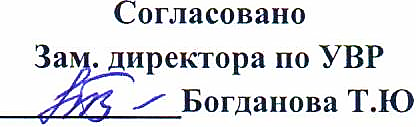 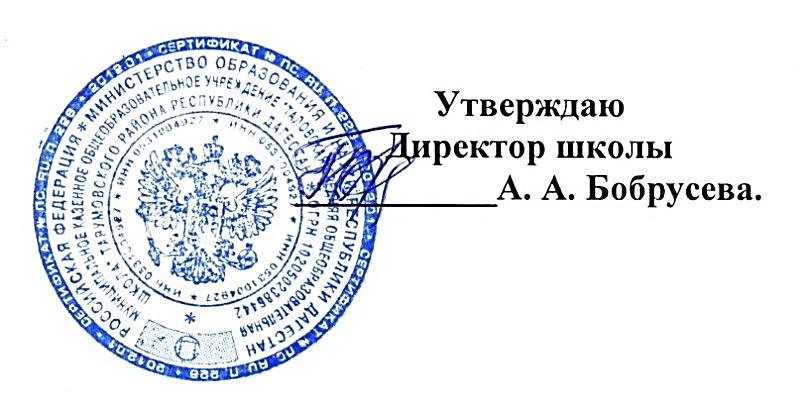 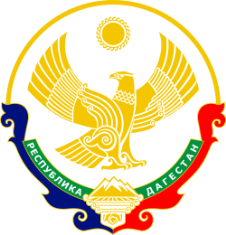 	МУНИЦИПАЛЬНОЕ КАЗЕННОЕ ОБЩЕОБРАЗОВАТЕЛЬНОЕ УЧРЕЖДЕНИЕ«ТАЛОВСКАЯ СРЕДНЯЯ ОБЩЕОБРАЗОВАТЕЛЬНАЯ ШКОЛА»ТАРУМОВСКОГО РАЙОНА РЕСПУБЛИКИ ДАГЕСТАНРАБОЧАЯ ПРОГРАММАпо математике 6  класса                                                                                     учитель: Ким Л.Т.Пояснительная запискаРабочая  программа составлена в соответствии с требованиями Федерального государственного образовательного стандарта основного общего образования, Примерной программы  по учебным предметам «Стандарты второго поколения. Математика 5 – 9 класс»  – М.: Просвещение,  2011 г. и «Сборник рабочих программ 5 – 6 классы», - М.: Просвещение, 2012. Составитель Т. А. Бурмистрова. Данная рабочая программа ориентирована на учителей математики, работающих в 6 классах по УМК Виленкина Н.Я., Жохов В. И., Чесноков А. С., Шварцбурд С. И. Математика 6. – М.: Мнемозина, 2015.Программа рассчитана на изучение математики в объеме 204 часов (6 часов в неделю). В течение учебного года должно быть проведено 15 контрольных тематических работ и 1 административная (полугодовая)УУД.Учебно-методическое обеспечение и материально- техническое обеспечение учебного процессаРабочая  программа составлена на основе федерального образовательного стандарта нового поколения,   Примерной программы  по учебным предметам «Стандарты второго поколения. Математика 5 – 9 класс»  – М.: Просвещение,  2011 г. и «Сборник рабочих программ 5 – 6 классы», - М.: Просвещение, 2012. Составитель Т. А. Бурмистрова. Данная рабочая программа ориентирована на учителей математики, работающих в 6 классах по УМК Н.Я.Виленкина.Для учащихся:Н. Я. Виленкин «Математика 6 класс». Учебник для 6 класса общеобразовательных учреждений. – М.: Мнемозина, 2015А.С Чесноков, К.И.Нешков  Дидактические материалы по математике. 6 класс к учебнику Н. Я. Виленкина и др.    «Математика 6 класс». Москва Академкнига/ учебник,2011 Для учителя:Примерная основная образовательная программа образовательного учреждения. Основная школа. Серия: Стандарты второго поколения М: Просвещение. 2011 – 352с.Примерные программы по учебным предметам. Математика 5-9 классы  - 3-е издание, переработанное – М. Просвещение. 2011 – 64с (Стандарты второго поколения)Федеральный государственный общеобразовательный стандарт основного общего образования (Министерство образования и науки Российской Федерации. М. Просвещение. 2011 – 48с (Стандарты второго поколения)Примерные программы по учебным предметам. Математика 5-9 классы  - 3-е издание, переработанное – М. Просвещение. 2011 – 64с (Стандарты второго поколения) «Математика». Сборник рабочих программ. 5-6 классы  [Т.А.Бурмистрова]. – М.: Просвещение, 2013. – 64с.Н. Я. Виленкин «Математика 6 класс». Учебник для 6 класса общеобразовательных учреждений. – М.: Мнемозина, 2015А.С Чесноков, К.И.Нешков  Дидактические материалы по математике. 6 класс к учебнику Н. Я. Виленкина и др.    «Математика 6 класс». Москва Академкнига/ учебник,2011 Интернет – ресурсы: Сайты для учащихся: Интерактивный учебник. Математика 6 класс. Правила, задачи, примеры http://www.matematika-na.ruЭнциклопедия для детей    http://the800.info/yentsiklopediya-dlya-detey-matematikaЭнциклопедия по математике  http://www.krugosvet.ru/enc/nauka_i_tehnika/matematika/MATEMATIKA.htmlСправочник по математике для школьников   http://www.resolventa.ru/demo/demomath.htmМатематика он-лайн   http://uchit.rastu.ruСайты для учителя:Педсовет, математика  http://pedsovet.su/load/135Учительский портал. Математика  http://www.uchportal.ru/load/28Уроки. Нет. Для учителя математики, алгебры, геометрии  http://www.uroki.net/docmat.htmВидеоуроки  по  математике – 6 класс , UROKIMATEMAIKI.RU ( Игорь Жаборовский )Электронный учебникЭлектронное пособие. Математика, поурочные планы 5-6 классы. Издательство « Учитель»Тренажер по математике к учебнику Н. Я. Виленкина и др. Издательство « Экзамен»Техническое обеспечение образовательного процессаМатериальное обеспечение кабинетов:- мультимедийный компьютер;- проектор;- экран;- интернет.Программное обеспечение:- операционная система Windows 98/Me(2000/XP);- текстовый редактор MS Word.Планируемые результаты обучения.Календарно-тематическое планирование368872   РД  с. Таловка ул. Советская – 103, e-mail: talshol05@mail.ru Личностные УУД(Л.)Познавательные УУД(П.)Регулятивные УУД(Р.)Коммуникативные УУД     (К.)1. Готовность и способность обучающихся к саморазвитию и самообразованию на основе мотивации к обучению и познанию;2. Первичная сформированность коммуникативной компетентности в общении и сотрудничестве со сверстниками;3. Умение ясно, точно, грамотно излагать свои мысли в устной и письменной речи, понимать смысл поставленной задачи, приводить примеры и контрпримеры;4. Первоначальное представление о математической науке как сфере человеческой деятельности;	5. Критичность мышления, умение распознавать логически некорректные высказывания, отличать гипотезу от факта;6. Креативность мышления, инициативы, находчивости, активность при решении арифметических задач;7. умение контролировать процесс и результат учебной математической деятельности;8. формирование способности к эмоциональному восприятию математических задач, решений, рассуждений;9. формирование аккуратности и терпеливости.1. Использование знаково-символьных средств;2. Осуществлять анализ объектов с выделением существенных признаков;3. Формирование умения обобщать, составлять алгоритм математических действий;4. Моделирование;                                    5. Выбор наиболее эффективных способов решения задач в зависимости от конкретных условий;6. Действие самоконтроля и самооценки процесса и результата деятельности;  7. Построение логической цепи рассуждений;8. Поиск и выделение необходимой информации;9. Синтез – составление целого из частей;10. Структурирование знаний;11. Контроль и оценка процесса и результата товарищеской деятельности;12. Формулирование проблемы;13. Самостоятельный поиск решения;14. Выбор оснований для сравнения;15. Выдвижение гипотез и их обоснование;16. Анализ объектов с целью выделения признаков;17. Установление причинно-следственных связей;18. Личностное, профессиональное, жизненное самоопределение;19. Рефлексия способов действия.1. Прогнозирование результата;2. Планирование своих действий в соответствии с поставленной задачей;3. Работа по алгоритму;4. Целеполагание, как постановка учебной задачи;5. Планирование, определение последовательности действий;6. Оценка, выделение и осознание учащимися того, что уже усвоено и того, что еще нужно усвоить;                         7. Осознание качества и уровня усвоения;                               8. Коррекция;9. Самостоятельность в оценивании правильность действий и внесение необходимые коррективы в исполнение действий;10. Планирование учебного сотрудничества;11. Постановка цели;12. Формировать способность адекватно оценивать правильность или ошибочность выполнения поставленной задачи, ее объективную трудность и собственные возможности ее решения.1. Осуществление взаимного контроля;2. Управлять поведением партнера – контроль, коррекция, оценка его действий;3. Постановка вопросов – инициативное сотрудничество в поиске и сборе информации;4. Умение точно выражать свои мысли в соответствии с задачами коммуникации;5. Инициативное сотрудничество в группе;6. Планирование учебного сотрудничества.РазделУченик научитьсяПолучит возможность Натуральные числа. Дроби. Рациональные числа.Оперировать понятиями, связанными с делимостью натуральных чисел. Выражать числа в эквивалентных формах, выбирая наиболее подходящую в зависимости от конкретной ситуации. Сравнивать и упорядочивать рациональные числа.Углубить и развить представления о рациональных числах. Научиться использовать приемы, рационализирующие вычисления, приобрести привычку контролировать вычисления, выбирая подходящий для ситуации способ.Измерения, приближения, оценки.Использовать в ходе решения задач элементарные представления, связанные с приближенными значениями величин.Понять, что числовые данные, которые используются для характеристики объектов окружающего мира, являются преимущественно приближенными, что по записи приближенных значений, содержащихся в информационных источниках, можно судить о погрешности приближения.Понять, что погрешность результата вычислений должна быть соизмерима с погрешностью исходных данных.Элементы алгебрыЧитать и записывать буквенные выражения, составлять буквенные выражения по условию задач. Вычислять числовое значение буквенного выражения при заданных значениях букв. Составлять уравнения по условиям задач. Решать простейшие уравнения на основе зависимостей между компонентами арифметических действий. Строить на координатной плоскости точки и фигуры по заданным координатам, определять координаты точек.Описательная статистика. Вероятность. Комбинаторика.Приводить примеры случайных событий, достоверных и невозможных событий. Сравнивать шансы наступления событий, строить речевые конструкции с использованием словосочетаний более вероятно, маловероятно и др.Выполнять перебор всех возможных вариантов для пересчета объектов или комбинаций, отвечающие заданным условиям.Научиться некоторым специальным приемамрешения комбинаторных задач.Наглядная геометрияИзготавливать пространственные фигуры из разверток, распознавать развертки куба, параллелепипеда, пирамиды, цилиндра и конуса. Исследовать и описывать свойства геометрических фигур (плоских и пространственных), используя эксперимент, наблюдение, измерение.Моделировать геометрические объекты, используя бумагу, пластилин, проволоку и др. Находить в окружающем мире плоские и пространственные симметричные фигуры. Решать задачи на нахождение длин отрезков, периметров многоугольников, градусной меры углов, площадей квадратов и прямоугольников, объемов кубов и прямоугольных параллелепипедов. Выделять в условии задачи данные, необходимые для ее решения, строить логическую цепочку рассуждений, сопоставлять полученный результат с условием задачи. Изображать равные фигуры.Научиться вычислять объемы пространственных геометрических фигур, составленных из прямоугольных параллелепипедов.Углубить и развить представления о пространственных геометрических фигурах.Научиться применять понятие развертки для выполнения практических расчетов.№ урокаТема урокаКол-во часовДата проведенияДата проведенияПланируемые результатыПланируемые результатыВиды деятельности обучающихся№ урокаТема урокаКол-во часовПо плануПо фактупредметныепредметныеметапредметные (код)личностныеВиды деятельности обучающихся№ урокаТема урокаКол-во часовПо плануПо фактунаучитьсяполучит возможность научитьсяметапредметные (код)личностныеВиды деятельности обучающихсяПовторение 5кл4чУметь выполнять сложение, вычитание, умножение, деление, деление с остатком натуральных чисел.Систематизировать известные им сведения об единице измерения.Повторить понятие дроби в объеме, достаточном для введения десятичных дробей.Систематизировать умение читать, записывать, сравнивать, округлять десятичные дроби, выполнять арифметические действия с десятичными дробямиНатуральные числа.102.09Уметь выполнять сложение, вычитание, умножение, деление, деление с остатком натуральных чисел.Систематизировать известные им сведения об единице измерения.Повторить понятие дроби в объеме, достаточном для введения десятичных дробей.Систематизировать умение читать, записывать, сравнивать, округлять десятичные дроби, выполнять арифметические действия с десятичными дробямиОбыкновенные дроби.103.09Уметь выполнять сложение, вычитание, умножение, деление, деление с остатком натуральных чисел.Систематизировать известные им сведения об единице измерения.Повторить понятие дроби в объеме, достаточном для введения десятичных дробей.Систематизировать умение читать, записывать, сравнивать, округлять десятичные дроби, выполнять арифметические действия с десятичными дробямиДействия с десятичными дробями.104.09Уметь выполнять сложение, вычитание, умножение, деление, деление с остатком натуральных чисел.Систематизировать известные им сведения об единице измерения.Повторить понятие дроби в объеме, достаточном для введения десятичных дробей.Систематизировать умение читать, записывать, сравнивать, округлять десятичные дроби, выполнять арифметические действия с десятичными дробямиПлощади и объемы.106.09Уметь выполнять сложение, вычитание, умножение, деление, деление с остатком натуральных чисел.Систематизировать известные им сведения об единице измерения.Повторить понятие дроби в объеме, достаточном для введения десятичных дробей.Систематизировать умение читать, записывать, сравнивать, округлять десятичные дроби, выполнять арифметические действия с десятичными дробями                                                                                            §1. Делимость чисел. (24 часа)                                                                                            §1. Делимость чисел. (24 часа)                                                                                            §1. Делимость чисел. (24 часа)                                                                                            §1. Делимость чисел. (24 часа)                                                                                            §1. Делимость чисел. (24 часа)                                                                                            §1. Делимость чисел. (24 часа)                                                                                            §1. Делимость чисел. (24 часа)                                                                                            §1. Делимость чисел. (24 часа)                                                                                            §1. Делимость чисел. (24 часа)                                                                                            §1. Делимость чисел. (24 часа)Систематизировать известные им сведения об единице измерения.1Делители и кратные.307.09Оперировать понятиями, связанными с делимостью натуральных чисел. Выражать числа в эквивалентных формах, выбирая наиболее подходящую в зависимости от  конкретной ситуации.Научиться использовать приемы, рационализирующие вычисления, приобрести привычку контролировать вычисления, выбирая подходящий для ситуации способ.Р.1П.1Л.4Повторить понятие дроби в объеме, достаточном для введения десятичных дробей.Систематизировать умение читать, записывать, сравнивать, округлять десятичные дроби, выполнять арифметические действия с десятичными дробями2Делители и кратные.308.09Оперировать понятиями, связанными с делимостью натуральных чисел. Выражать числа в эквивалентных формах, выбирая наиболее подходящую в зависимости от  конкретной ситуации.Научиться использовать приемы, рационализирующие вычисления, приобрести привычку контролировать вычисления, выбирая подходящий для ситуации способ.Р.1П.1Л.4Повторить понятие дроби в объеме, достаточном для введения десятичных дробей.Систематизировать умение читать, записывать, сравнивать, округлять десятичные дроби, выполнять арифметические действия с десятичными дробями3Делители и кратные.309.09Оперировать понятиями, связанными с делимостью натуральных чисел. Выражать числа в эквивалентных формах, выбирая наиболее подходящую в зависимости от  конкретной ситуации.Научиться использовать приемы, рационализирующие вычисления, приобрести привычку контролировать вычисления, выбирая подходящий для ситуации способ.Р.1П.1Л.4Повторить понятие дроби в объеме, достаточном для введения десятичных дробей.Систематизировать умение читать, записывать, сравнивать, округлять десятичные дроби, выполнять арифметические действия с десятичными дробями4Признаки делимости на 10, на 5 и на 2.310.09Оперировать понятиями, связанными с делимостью натуральных чисел. Выражать числа в эквивалентных формах, выбирая наиболее подходящую в зависимости от  конкретной ситуации.Научиться использовать приемы, рационализирующие вычисления, приобрести привычку контролировать вычисления, выбирая подходящий для ситуации способ.П.2Р.2К.1Повторить понятие дроби в объеме, достаточном для введения десятичных дробей.Систематизировать умение читать, записывать, сравнивать, округлять десятичные дроби, выполнять арифметические действия с десятичными дробями5Признаки делимости на 10, на 5 и на 2.311.09Оперировать понятиями, связанными с делимостью натуральных чисел. Выражать числа в эквивалентных формах, выбирая наиболее подходящую в зависимости от  конкретной ситуации.Научиться использовать приемы, рационализирующие вычисления, приобрести привычку контролировать вычисления, выбирая подходящий для ситуации способ.П.2Р.2К.1Повторить понятие дроби в объеме, достаточном для введения десятичных дробей.Систематизировать умение читать, записывать, сравнивать, округлять десятичные дроби, выполнять арифметические действия с десятичными дробями6Признаки делимости на 10, на 5 и на 2. Самостоятельная работа.313.09Оперировать понятиями, связанными с делимостью натуральных чисел. Выражать числа в эквивалентных формах, выбирая наиболее подходящую в зависимости от  конкретной ситуации.Научиться использовать приемы, рационализирующие вычисления, приобрести привычку контролировать вычисления, выбирая подходящий для ситуации способ.П.2Р.2К.1Повторить понятие дроби в объеме, достаточном для введения десятичных дробей.Систематизировать умение читать, записывать, сравнивать, округлять десятичные дроби, выполнять арифметические действия с десятичными дробями7Признаки делимости на 9 и на 3.314.09Оперировать понятиями, связанными с делимостью натуральных чисел. Выражать числа в эквивалентных формах, выбирая наиболее подходящую в зависимости от  конкретной ситуации.Научиться использовать приемы, рационализирующие вычисления, приобрести привычку контролировать вычисления, выбирая подходящий для ситуации способ.П.2Р.2К.1Повторить понятие дроби в объеме, достаточном для введения десятичных дробей.Систематизировать умение читать, записывать, сравнивать, округлять десятичные дроби, выполнять арифметические действия с десятичными дробями8Признаки делимости на 9 и на 3.316.09Оперировать понятиями, связанными с делимостью натуральных чисел. Выражать числа в эквивалентных формах, выбирая наиболее подходящую в зависимости от  конкретной ситуации.Научиться использовать приемы, рационализирующие вычисления, приобрести привычку контролировать вычисления, выбирая подходящий для ситуации способ.П.2Р.2К.1Повторить понятие дроби в объеме, достаточном для введения десятичных дробей.Систематизировать умение читать, записывать, сравнивать, округлять десятичные дроби, выполнять арифметические действия с десятичными дробями9Признаки делимости на 9 и на 3.317.09Оперировать понятиями, связанными с делимостью натуральных чисел. Выражать числа в эквивалентных формах, выбирая наиболее подходящую в зависимости от  конкретной ситуации.Научиться использовать приемы, рационализирующие вычисления, приобрести привычку контролировать вычисления, выбирая подходящий для ситуации способ.П.2Р.2К.1Повторить понятие дроби в объеме, достаточном для введения десятичных дробей.Систематизировать умение читать, записывать, сравнивать, округлять десятичные дроби, выполнять арифметические действия с десятичными дробями10Входная контрольная работа118.09Оперировать понятиями, связанными с делимостью натуральных чисел. Выражать числа в эквивалентных формах, выбирая наиболее подходящую в зависимости от  конкретной ситуации.Научиться использовать приемы, рационализирующие вычисления, приобрести привычку контролировать вычисления, выбирая подходящий для ситуации способ.П.3Р.2Р.3Повторить понятие дроби в объеме, достаточном для введения десятичных дробей.Систематизировать умение читать, записывать, сравнивать, округлять десятичные дроби, выполнять арифметические действия с десятичными дробями11Простые и составные числа.220.09Оперировать понятиями, связанными с делимостью натуральных чисел. Выражать числа в эквивалентных формах, выбирая наиболее подходящую в зависимости от  конкретной ситуации.Научиться использовать приемы, рационализирующие вычисления, приобрести привычку контролировать вычисления, выбирая подходящий для ситуации способ.П.3Р.2Р.3Повторить понятие дроби в объеме, достаточном для введения десятичных дробей.Систематизировать умение читать, записывать, сравнивать, округлять десятичные дроби, выполнять арифметические действия с десятичными дробями12Простые и составные числа.221.09Оперировать понятиями, связанными с делимостью натуральных чисел. Выражать числа в эквивалентных формах, выбирая наиболее подходящую в зависимости от  конкретной ситуации.Научиться использовать приемы, рационализирующие вычисления, приобрести привычку контролировать вычисления, выбирая подходящий для ситуации способ.П.3Р.2Р.3Повторить понятие дроби в объеме, достаточном для введения десятичных дробей.Систематизировать умение читать, записывать, сравнивать, округлять десятичные дроби, выполнять арифметические действия с десятичными дробями13Разложение на простые множители.322.09Оперировать понятиями, связанными с делимостью натуральных чисел. Выражать числа в эквивалентных формах, выбирая наиболее подходящую в зависимости от  конкретной ситуации.Научиться использовать приемы, рационализирующие вычисления, приобрести привычку контролировать вычисления, выбирая подходящий для ситуации способ.П.3Р.2Р.3Повторить понятие дроби в объеме, достаточном для введения десятичных дробей.Систематизировать умение читать, записывать, сравнивать, округлять десятичные дроби, выполнять арифметические действия с десятичными дробями14Разложение на простые множители.323.09Оперировать понятиями, связанными с делимостью натуральных чисел. Выражать числа в эквивалентных формах, выбирая наиболее подходящую в зависимости от  конкретной ситуации.Научиться использовать приемы, рационализирующие вычисления, приобрести привычку контролировать вычисления, выбирая подходящий для ситуации способ.П.3Р.2Р.3Повторить понятие дроби в объеме, достаточном для введения десятичных дробей.Систематизировать умение читать, записывать, сравнивать, округлять десятичные дроби, выполнять арифметические действия с десятичными дробями15Разложение на простые множители.324.09Оперировать понятиями, связанными с делимостью натуральных чисел. Выражать числа в эквивалентных формах, выбирая наиболее подходящую в зависимости от  конкретной ситуации.Научиться использовать приемы, рационализирующие вычисления, приобрести привычку контролировать вычисления, выбирая подходящий для ситуации способ.П.3Р.2Р.3Повторить понятие дроби в объеме, достаточном для введения десятичных дробей.Систематизировать умение читать, записывать, сравнивать, округлять десятичные дроби, выполнять арифметические действия с десятичными дробями16Наибольший общий делитель. Взаимно простые числа.425.09Оперировать понятиями, связанными с делимостью натуральных чисел. Выражать числа в эквивалентных формах, выбирая наиболее подходящую в зависимости от  конкретной ситуации.Научиться использовать приемы, рационализирующие вычисления, приобрести привычку контролировать вычисления, выбирая подходящий для ситуации способ.П.3П.9Р.4Р.5Л.3Повторить понятие дроби в объеме, достаточном для введения десятичных дробей.Систематизировать умение читать, записывать, сравнивать, округлять десятичные дроби, выполнять арифметические действия с десятичными дробями17Наибольший общий делитель. Взаимно простые числа.427.09Оперировать понятиями, связанными с делимостью натуральных чисел. Выражать числа в эквивалентных формах, выбирая наиболее подходящую в зависимости от  конкретной ситуации.Научиться использовать приемы, рационализирующие вычисления, приобрести привычку контролировать вычисления, выбирая подходящий для ситуации способ.П.3П.9Р.4Р.5Л.3Повторить понятие дроби в объеме, достаточном для введения десятичных дробей.Систематизировать умение читать, записывать, сравнивать, округлять десятичные дроби, выполнять арифметические действия с десятичными дробями18Наибольший общий делитель. Взаимно простые числа.428.09Оперировать понятиями, связанными с делимостью натуральных чисел. Выражать числа в эквивалентных формах, выбирая наиболее подходящую в зависимости от  конкретной ситуации.Научиться использовать приемы, рационализирующие вычисления, приобрести привычку контролировать вычисления, выбирая подходящий для ситуации способ.П.3П.9Р.4Р.5Л.3Повторить понятие дроби в объеме, достаточном для введения десятичных дробей.Систематизировать умение читать, записывать, сравнивать, округлять десятичные дроби, выполнять арифметические действия с десятичными дробями19Наибольший общий делитель. Взаимно простые числа.29.09Оперировать понятиями, связанными с делимостью натуральных чисел. Выражать числа в эквивалентных формах, выбирая наиболее подходящую в зависимости от  конкретной ситуации.Научиться использовать приемы, рационализирующие вычисления, приобрести привычку контролировать вычисления, выбирая подходящий для ситуации способ.П.3П.9Р.4Р.5Л.3Повторить понятие дроби в объеме, достаточном для введения десятичных дробей.Систематизировать умение читать, записывать, сравнивать, округлять десятичные дроби, выполнять арифметические действия с десятичными дробями20Наименьшее общее кратное.430.09Оперировать понятиями, связанными с делимостью натуральных чисел. Выражать числа в эквивалентных формах, выбирая наиболее подходящую в зависимости от  конкретной ситуации.Научиться использовать приемы, рационализирующие вычисления, приобрести привычку контролировать вычисления, выбирая подходящий для ситуации способ.П.3П.9Р.4Р.5Л.3Повторить понятие дроби в объеме, достаточном для введения десятичных дробей.Систематизировать умение читать, записывать, сравнивать, округлять десятичные дроби, выполнять арифметические действия с десятичными дробями21Наименьшее общее кратное.401.10Оперировать понятиями, связанными с делимостью натуральных чисел. Выражать числа в эквивалентных формах, выбирая наиболее подходящую в зависимости от  конкретной ситуации.Научиться использовать приемы, рационализирующие вычисления, приобрести привычку контролировать вычисления, выбирая подходящий для ситуации способ.П.3П.9Р.4Р.5Л.3Повторить понятие дроби в объеме, достаточном для введения десятичных дробей.Систематизировать умение читать, записывать, сравнивать, округлять десятичные дроби, выполнять арифметические действия с десятичными дробями22Наименьшее общее кратное.402.10Оперировать понятиями, связанными с делимостью натуральных чисел. Выражать числа в эквивалентных формах, выбирая наиболее подходящую в зависимости от  конкретной ситуации.Научиться использовать приемы, рационализирующие вычисления, приобрести привычку контролировать вычисления, выбирая подходящий для ситуации способ.П.3П.9Р.4Р.5Л.3Повторить понятие дроби в объеме, достаточном для введения десятичных дробей.Систематизировать умение читать, записывать, сравнивать, округлять десятичные дроби, выполнять арифметические действия с десятичными дробями23Наименьшее общее кратное. Самостоятельная работа.404.10Оперировать понятиями, связанными с делимостью натуральных чисел. Выражать числа в эквивалентных формах, выбирая наиболее подходящую в зависимости от  конкретной ситуации.Научиться использовать приемы, рационализирующие вычисления, приобрести привычку контролировать вычисления, выбирая подходящий для ситуации способ.П.3П.9Р.4Р.5Л.3Повторить понятие дроби в объеме, достаточном для введения десятичных дробей.Систематизировать умение читать, записывать, сравнивать, округлять десятичные дроби, выполнять арифметические действия с десятичными дробями24Контрольная работа № 1 по теме «Делимость чисел».109.10Оперировать понятиями, связанными с делимостью натуральных чисел. Выражать числа в эквивалентных формах, выбирая наиболее подходящую в зависимости от  конкретной ситуации.Научиться использовать приемы, рационализирующие вычисления, приобрести привычку контролировать вычисления, выбирая подходящий для ситуации способ.Повторить понятие дроби в объеме, достаточном для введения десятичных дробей.Систематизировать умение читать, записывать, сравнивать, округлять десятичные дроби, выполнять арифметические действия с десятичными дробями§ 2. Сложение и вычитание дробей с разными знаменателями. (26 часов)§ 2. Сложение и вычитание дробей с разными знаменателями. (26 часов)§ 2. Сложение и вычитание дробей с разными знаменателями. (26 часов)§ 2. Сложение и вычитание дробей с разными знаменателями. (26 часов)§ 2. Сложение и вычитание дробей с разными знаменателями. (26 часов)§ 2. Сложение и вычитание дробей с разными знаменателями. (26 часов)§ 2. Сложение и вычитание дробей с разными знаменателями. (26 часов)§ 2. Сложение и вычитание дробей с разными знаменателями. (26 часов)§ 2. Сложение и вычитание дробей с разными знаменателями. (26 часов)§ 2. Сложение и вычитание дробей с разными знаменателями. (26 часов)25Основное свойство дроби.311. 10Оперировать понятиями, связанными со сложением и вычитанием дробей с разными знаменателями.  Выделять в условии задачи данные, необходимые для ее решения, строить логическую цепочку рассуждений, сопоставлять полученный результат с условием задачи.Углубить и развить представления о сложении и вычитании дробей с разными знаменателями. Научиться использовать приемы, рационализирующие вычисления, приобрести привычку контролировать вычисления, выбирая подходящий для ситуации способ.  Научиться вычислять объемы пространственных геометрических фигур, составленных из прямоугольных параллелепипедов.П.6П.4Р.9Л.3Формулировать основное свойство обыкновенной дроби, правила сравнения, сложения и вычитания обыкновенных дробей. Преобразовывать обыкновенные дроби, сравнивать и упорядочивать их. Выполнять сложение и вычитание обыкновенных дробей и смешанных чисел. Грамматически верно читать записи неравенств, содержащих обыкновенные дроби, суммы и разности обыкновенных дробей. Решать текстовые задачи арифметическими способами. Анализировать и осмысливать текст задачи, переформулировать условие, извлекать необходимую информацию, моделировать условие с помощью схем, рисунков, реальных объектов; строить логическую цепочку рассуждений; критически оценивать полученный ответ, осуществлять самоконроль, проверяя ответ на соответствие условию. Выполнять прикидку и оценку в ходе вычислений. Выполнять перебор всех возможных вариантов для пересчета объектов или комбинаций, выделять комбинации, отвечающие заданным условиям. Вычислять факториалы.26Основное свойство дроби.312.10Оперировать понятиями, связанными со сложением и вычитанием дробей с разными знаменателями.  Выделять в условии задачи данные, необходимые для ее решения, строить логическую цепочку рассуждений, сопоставлять полученный результат с условием задачи.Углубить и развить представления о сложении и вычитании дробей с разными знаменателями. Научиться использовать приемы, рационализирующие вычисления, приобрести привычку контролировать вычисления, выбирая подходящий для ситуации способ.  Научиться вычислять объемы пространственных геометрических фигур, составленных из прямоугольных параллелепипедов.П.6П.4Р.9Л.3Формулировать основное свойство обыкновенной дроби, правила сравнения, сложения и вычитания обыкновенных дробей. Преобразовывать обыкновенные дроби, сравнивать и упорядочивать их. Выполнять сложение и вычитание обыкновенных дробей и смешанных чисел. Грамматически верно читать записи неравенств, содержащих обыкновенные дроби, суммы и разности обыкновенных дробей. Решать текстовые задачи арифметическими способами. Анализировать и осмысливать текст задачи, переформулировать условие, извлекать необходимую информацию, моделировать условие с помощью схем, рисунков, реальных объектов; строить логическую цепочку рассуждений; критически оценивать полученный ответ, осуществлять самоконроль, проверяя ответ на соответствие условию. Выполнять прикидку и оценку в ходе вычислений. Выполнять перебор всех возможных вариантов для пересчета объектов или комбинаций, выделять комбинации, отвечающие заданным условиям. Вычислять факториалы.27Основное свойство дроби.313. 10Оперировать понятиями, связанными со сложением и вычитанием дробей с разными знаменателями.  Выделять в условии задачи данные, необходимые для ее решения, строить логическую цепочку рассуждений, сопоставлять полученный результат с условием задачи.Углубить и развить представления о сложении и вычитании дробей с разными знаменателями. Научиться использовать приемы, рационализирующие вычисления, приобрести привычку контролировать вычисления, выбирая подходящий для ситуации способ.  Научиться вычислять объемы пространственных геометрических фигур, составленных из прямоугольных параллелепипедов.П.6П.4Р.9Л.3Формулировать основное свойство обыкновенной дроби, правила сравнения, сложения и вычитания обыкновенных дробей. Преобразовывать обыкновенные дроби, сравнивать и упорядочивать их. Выполнять сложение и вычитание обыкновенных дробей и смешанных чисел. Грамматически верно читать записи неравенств, содержащих обыкновенные дроби, суммы и разности обыкновенных дробей. Решать текстовые задачи арифметическими способами. Анализировать и осмысливать текст задачи, переформулировать условие, извлекать необходимую информацию, моделировать условие с помощью схем, рисунков, реальных объектов; строить логическую цепочку рассуждений; критически оценивать полученный ответ, осуществлять самоконроль, проверяя ответ на соответствие условию. Выполнять прикидку и оценку в ходе вычислений. Выполнять перебор всех возможных вариантов для пересчета объектов или комбинаций, выделять комбинации, отвечающие заданным условиям. Вычислять факториалы.28Сокращение дробей.314. 10Оперировать понятиями, связанными со сложением и вычитанием дробей с разными знаменателями.  Выделять в условии задачи данные, необходимые для ее решения, строить логическую цепочку рассуждений, сопоставлять полученный результат с условием задачи.Углубить и развить представления о сложении и вычитании дробей с разными знаменателями. Научиться использовать приемы, рационализирующие вычисления, приобрести привычку контролировать вычисления, выбирая подходящий для ситуации способ.  Научиться вычислять объемы пространственных геометрических фигур, составленных из прямоугольных параллелепипедов.П.5Р.9К.2Формулировать основное свойство обыкновенной дроби, правила сравнения, сложения и вычитания обыкновенных дробей. Преобразовывать обыкновенные дроби, сравнивать и упорядочивать их. Выполнять сложение и вычитание обыкновенных дробей и смешанных чисел. Грамматически верно читать записи неравенств, содержащих обыкновенные дроби, суммы и разности обыкновенных дробей. Решать текстовые задачи арифметическими способами. Анализировать и осмысливать текст задачи, переформулировать условие, извлекать необходимую информацию, моделировать условие с помощью схем, рисунков, реальных объектов; строить логическую цепочку рассуждений; критически оценивать полученный ответ, осуществлять самоконроль, проверяя ответ на соответствие условию. Выполнять прикидку и оценку в ходе вычислений. Выполнять перебор всех возможных вариантов для пересчета объектов или комбинаций, выделять комбинации, отвечающие заданным условиям. Вычислять факториалы.29Сокращение дробей.315. 10Оперировать понятиями, связанными со сложением и вычитанием дробей с разными знаменателями.  Выделять в условии задачи данные, необходимые для ее решения, строить логическую цепочку рассуждений, сопоставлять полученный результат с условием задачи.Углубить и развить представления о сложении и вычитании дробей с разными знаменателями. Научиться использовать приемы, рационализирующие вычисления, приобрести привычку контролировать вычисления, выбирая подходящий для ситуации способ.  Научиться вычислять объемы пространственных геометрических фигур, составленных из прямоугольных параллелепипедов.П.5Р.9К.2Формулировать основное свойство обыкновенной дроби, правила сравнения, сложения и вычитания обыкновенных дробей. Преобразовывать обыкновенные дроби, сравнивать и упорядочивать их. Выполнять сложение и вычитание обыкновенных дробей и смешанных чисел. Грамматически верно читать записи неравенств, содержащих обыкновенные дроби, суммы и разности обыкновенных дробей. Решать текстовые задачи арифметическими способами. Анализировать и осмысливать текст задачи, переформулировать условие, извлекать необходимую информацию, моделировать условие с помощью схем, рисунков, реальных объектов; строить логическую цепочку рассуждений; критически оценивать полученный ответ, осуществлять самоконроль, проверяя ответ на соответствие условию. Выполнять прикидку и оценку в ходе вычислений. Выполнять перебор всех возможных вариантов для пересчета объектов или комбинаций, выделять комбинации, отвечающие заданным условиям. Вычислять факториалы.30Сокращение дробей. Самостоятельная работа.316. 10Оперировать понятиями, связанными со сложением и вычитанием дробей с разными знаменателями.  Выделять в условии задачи данные, необходимые для ее решения, строить логическую цепочку рассуждений, сопоставлять полученный результат с условием задачи.Углубить и развить представления о сложении и вычитании дробей с разными знаменателями. Научиться использовать приемы, рационализирующие вычисления, приобрести привычку контролировать вычисления, выбирая подходящий для ситуации способ.  Научиться вычислять объемы пространственных геометрических фигур, составленных из прямоугольных параллелепипедов.П.5Р.9К.2Формулировать основное свойство обыкновенной дроби, правила сравнения, сложения и вычитания обыкновенных дробей. Преобразовывать обыкновенные дроби, сравнивать и упорядочивать их. Выполнять сложение и вычитание обыкновенных дробей и смешанных чисел. Грамматически верно читать записи неравенств, содержащих обыкновенные дроби, суммы и разности обыкновенных дробей. Решать текстовые задачи арифметическими способами. Анализировать и осмысливать текст задачи, переформулировать условие, извлекать необходимую информацию, моделировать условие с помощью схем, рисунков, реальных объектов; строить логическую цепочку рассуждений; критически оценивать полученный ответ, осуществлять самоконроль, проверяя ответ на соответствие условию. Выполнять прикидку и оценку в ходе вычислений. Выполнять перебор всех возможных вариантов для пересчета объектов или комбинаций, выделять комбинации, отвечающие заданным условиям. Вычислять факториалы.31Приведение дробей к общему знаменателю.418. 10Оперировать понятиями, связанными со сложением и вычитанием дробей с разными знаменателями.  Выделять в условии задачи данные, необходимые для ее решения, строить логическую цепочку рассуждений, сопоставлять полученный результат с условием задачи.Углубить и развить представления о сложении и вычитании дробей с разными знаменателями. Научиться использовать приемы, рационализирующие вычисления, приобрести привычку контролировать вычисления, выбирая подходящий для ситуации способ.  Научиться вычислять объемы пространственных геометрических фигур, составленных из прямоугольных параллелепипедов.П.7Р.4Л.1Л.3Формулировать основное свойство обыкновенной дроби, правила сравнения, сложения и вычитания обыкновенных дробей. Преобразовывать обыкновенные дроби, сравнивать и упорядочивать их. Выполнять сложение и вычитание обыкновенных дробей и смешанных чисел. Грамматически верно читать записи неравенств, содержащих обыкновенные дроби, суммы и разности обыкновенных дробей. Решать текстовые задачи арифметическими способами. Анализировать и осмысливать текст задачи, переформулировать условие, извлекать необходимую информацию, моделировать условие с помощью схем, рисунков, реальных объектов; строить логическую цепочку рассуждений; критически оценивать полученный ответ, осуществлять самоконроль, проверяя ответ на соответствие условию. Выполнять прикидку и оценку в ходе вычислений. Выполнять перебор всех возможных вариантов для пересчета объектов или комбинаций, выделять комбинации, отвечающие заданным условиям. Вычислять факториалы.32Приведение дробей к общему знаменателю.419. 10Оперировать понятиями, связанными со сложением и вычитанием дробей с разными знаменателями.  Выделять в условии задачи данные, необходимые для ее решения, строить логическую цепочку рассуждений, сопоставлять полученный результат с условием задачи.Углубить и развить представления о сложении и вычитании дробей с разными знаменателями. Научиться использовать приемы, рационализирующие вычисления, приобрести привычку контролировать вычисления, выбирая подходящий для ситуации способ.  Научиться вычислять объемы пространственных геометрических фигур, составленных из прямоугольных параллелепипедов.П.7Р.4Л.1Л.3Формулировать основное свойство обыкновенной дроби, правила сравнения, сложения и вычитания обыкновенных дробей. Преобразовывать обыкновенные дроби, сравнивать и упорядочивать их. Выполнять сложение и вычитание обыкновенных дробей и смешанных чисел. Грамматически верно читать записи неравенств, содержащих обыкновенные дроби, суммы и разности обыкновенных дробей. Решать текстовые задачи арифметическими способами. Анализировать и осмысливать текст задачи, переформулировать условие, извлекать необходимую информацию, моделировать условие с помощью схем, рисунков, реальных объектов; строить логическую цепочку рассуждений; критически оценивать полученный ответ, осуществлять самоконроль, проверяя ответ на соответствие условию. Выполнять прикидку и оценку в ходе вычислений. Выполнять перебор всех возможных вариантов для пересчета объектов или комбинаций, выделять комбинации, отвечающие заданным условиям. Вычислять факториалы.33Приведение дробей к общему знаменателю.420. 10Оперировать понятиями, связанными со сложением и вычитанием дробей с разными знаменателями.  Выделять в условии задачи данные, необходимые для ее решения, строить логическую цепочку рассуждений, сопоставлять полученный результат с условием задачи.Углубить и развить представления о сложении и вычитании дробей с разными знаменателями. Научиться использовать приемы, рационализирующие вычисления, приобрести привычку контролировать вычисления, выбирая подходящий для ситуации способ.  Научиться вычислять объемы пространственных геометрических фигур, составленных из прямоугольных параллелепипедов.П.7Р.4Л.1Л.3Формулировать основное свойство обыкновенной дроби, правила сравнения, сложения и вычитания обыкновенных дробей. Преобразовывать обыкновенные дроби, сравнивать и упорядочивать их. Выполнять сложение и вычитание обыкновенных дробей и смешанных чисел. Грамматически верно читать записи неравенств, содержащих обыкновенные дроби, суммы и разности обыкновенных дробей. Решать текстовые задачи арифметическими способами. Анализировать и осмысливать текст задачи, переформулировать условие, извлекать необходимую информацию, моделировать условие с помощью схем, рисунков, реальных объектов; строить логическую цепочку рассуждений; критически оценивать полученный ответ, осуществлять самоконроль, проверяя ответ на соответствие условию. Выполнять прикидку и оценку в ходе вычислений. Выполнять перебор всех возможных вариантов для пересчета объектов или комбинаций, выделять комбинации, отвечающие заданным условиям. Вычислять факториалы.34Приведение дробей к общему знаменателю. Самостоятельная работа.421. 10Оперировать понятиями, связанными со сложением и вычитанием дробей с разными знаменателями.  Выделять в условии задачи данные, необходимые для ее решения, строить логическую цепочку рассуждений, сопоставлять полученный результат с условием задачи.Углубить и развить представления о сложении и вычитании дробей с разными знаменателями. Научиться использовать приемы, рационализирующие вычисления, приобрести привычку контролировать вычисления, выбирая подходящий для ситуации способ.  Научиться вычислять объемы пространственных геометрических фигур, составленных из прямоугольных параллелепипедов.П.7Р.4Л.1Л.3Формулировать основное свойство обыкновенной дроби, правила сравнения, сложения и вычитания обыкновенных дробей. Преобразовывать обыкновенные дроби, сравнивать и упорядочивать их. Выполнять сложение и вычитание обыкновенных дробей и смешанных чисел. Грамматически верно читать записи неравенств, содержащих обыкновенные дроби, суммы и разности обыкновенных дробей. Решать текстовые задачи арифметическими способами. Анализировать и осмысливать текст задачи, переформулировать условие, извлекать необходимую информацию, моделировать условие с помощью схем, рисунков, реальных объектов; строить логическую цепочку рассуждений; критически оценивать полученный ответ, осуществлять самоконроль, проверяя ответ на соответствие условию. Выполнять прикидку и оценку в ходе вычислений. Выполнять перебор всех возможных вариантов для пересчета объектов или комбинаций, выделять комбинации, отвечающие заданным условиям. Вычислять факториалы.35Сравнение дробей  с разными знаменателями.222. 10Оперировать понятиями, связанными со сложением и вычитанием дробей с разными знаменателями.  Выделять в условии задачи данные, необходимые для ее решения, строить логическую цепочку рассуждений, сопоставлять полученный результат с условием задачи.Углубить и развить представления о сложении и вычитании дробей с разными знаменателями. Научиться использовать приемы, рационализирующие вычисления, приобрести привычку контролировать вычисления, выбирая подходящий для ситуации способ.  Научиться вычислять объемы пространственных геометрических фигур, составленных из прямоугольных параллелепипедов.П.4П.5П.7П.8П.9Р.4Р.5Р.6К.3Л.9Формулировать основное свойство обыкновенной дроби, правила сравнения, сложения и вычитания обыкновенных дробей. Преобразовывать обыкновенные дроби, сравнивать и упорядочивать их. Выполнять сложение и вычитание обыкновенных дробей и смешанных чисел. Грамматически верно читать записи неравенств, содержащих обыкновенные дроби, суммы и разности обыкновенных дробей. Решать текстовые задачи арифметическими способами. Анализировать и осмысливать текст задачи, переформулировать условие, извлекать необходимую информацию, моделировать условие с помощью схем, рисунков, реальных объектов; строить логическую цепочку рассуждений; критически оценивать полученный ответ, осуществлять самоконроль, проверяя ответ на соответствие условию. Выполнять прикидку и оценку в ходе вычислений. Выполнять перебор всех возможных вариантов для пересчета объектов или комбинаций, выделять комбинации, отвечающие заданным условиям. Вычислять факториалы.36Сравнение дробей  с разными знаменателями.223. 10Оперировать понятиями, связанными со сложением и вычитанием дробей с разными знаменателями.  Выделять в условии задачи данные, необходимые для ее решения, строить логическую цепочку рассуждений, сопоставлять полученный результат с условием задачи.Углубить и развить представления о сложении и вычитании дробей с разными знаменателями. Научиться использовать приемы, рационализирующие вычисления, приобрести привычку контролировать вычисления, выбирая подходящий для ситуации способ.  Научиться вычислять объемы пространственных геометрических фигур, составленных из прямоугольных параллелепипедов.П.4П.5П.7П.8П.9Р.4Р.5Р.6К.3Л.9Формулировать основное свойство обыкновенной дроби, правила сравнения, сложения и вычитания обыкновенных дробей. Преобразовывать обыкновенные дроби, сравнивать и упорядочивать их. Выполнять сложение и вычитание обыкновенных дробей и смешанных чисел. Грамматически верно читать записи неравенств, содержащих обыкновенные дроби, суммы и разности обыкновенных дробей. Решать текстовые задачи арифметическими способами. Анализировать и осмысливать текст задачи, переформулировать условие, извлекать необходимую информацию, моделировать условие с помощью схем, рисунков, реальных объектов; строить логическую цепочку рассуждений; критически оценивать полученный ответ, осуществлять самоконроль, проверяя ответ на соответствие условию. Выполнять прикидку и оценку в ходе вычислений. Выполнять перебор всех возможных вариантов для пересчета объектов или комбинаций, выделять комбинации, отвечающие заданным условиям. Вычислять факториалы.37Сложение дробей  с разными знаменателями.225. 10Оперировать понятиями, связанными со сложением и вычитанием дробей с разными знаменателями.  Выделять в условии задачи данные, необходимые для ее решения, строить логическую цепочку рассуждений, сопоставлять полученный результат с условием задачи.Углубить и развить представления о сложении и вычитании дробей с разными знаменателями. Научиться использовать приемы, рационализирующие вычисления, приобрести привычку контролировать вычисления, выбирая подходящий для ситуации способ.  Научиться вычислять объемы пространственных геометрических фигур, составленных из прямоугольных параллелепипедов.П.4П.5П.7П.8П.9Р.4Р.5Р.6К.3Л.9Формулировать основное свойство обыкновенной дроби, правила сравнения, сложения и вычитания обыкновенных дробей. Преобразовывать обыкновенные дроби, сравнивать и упорядочивать их. Выполнять сложение и вычитание обыкновенных дробей и смешанных чисел. Грамматически верно читать записи неравенств, содержащих обыкновенные дроби, суммы и разности обыкновенных дробей. Решать текстовые задачи арифметическими способами. Анализировать и осмысливать текст задачи, переформулировать условие, извлекать необходимую информацию, моделировать условие с помощью схем, рисунков, реальных объектов; строить логическую цепочку рассуждений; критически оценивать полученный ответ, осуществлять самоконроль, проверяя ответ на соответствие условию. Выполнять прикидку и оценку в ходе вычислений. Выполнять перебор всех возможных вариантов для пересчета объектов или комбинаций, выделять комбинации, отвечающие заданным условиям. Вычислять факториалы.38Сложение дробей  с разными знаменателями. Самостоятельная работа.226. 10Оперировать понятиями, связанными со сложением и вычитанием дробей с разными знаменателями.  Выделять в условии задачи данные, необходимые для ее решения, строить логическую цепочку рассуждений, сопоставлять полученный результат с условием задачи.Углубить и развить представления о сложении и вычитании дробей с разными знаменателями. Научиться использовать приемы, рационализирующие вычисления, приобрести привычку контролировать вычисления, выбирая подходящий для ситуации способ.  Научиться вычислять объемы пространственных геометрических фигур, составленных из прямоугольных параллелепипедов.П.4П.5П.7П.8П.9Р.4Р.5Р.6К.3Л.9Формулировать основное свойство обыкновенной дроби, правила сравнения, сложения и вычитания обыкновенных дробей. Преобразовывать обыкновенные дроби, сравнивать и упорядочивать их. Выполнять сложение и вычитание обыкновенных дробей и смешанных чисел. Грамматически верно читать записи неравенств, содержащих обыкновенные дроби, суммы и разности обыкновенных дробей. Решать текстовые задачи арифметическими способами. Анализировать и осмысливать текст задачи, переформулировать условие, извлекать необходимую информацию, моделировать условие с помощью схем, рисунков, реальных объектов; строить логическую цепочку рассуждений; критически оценивать полученный ответ, осуществлять самоконроль, проверяя ответ на соответствие условию. Выполнять прикидку и оценку в ходе вычислений. Выполнять перебор всех возможных вариантов для пересчета объектов или комбинаций, выделять комбинации, отвечающие заданным условиям. Вычислять факториалы.39Вычитание дробей  с разными знаменателями.227. 10Оперировать понятиями, связанными со сложением и вычитанием дробей с разными знаменателями.  Выделять в условии задачи данные, необходимые для ее решения, строить логическую цепочку рассуждений, сопоставлять полученный результат с условием задачи.Углубить и развить представления о сложении и вычитании дробей с разными знаменателями. Научиться использовать приемы, рационализирующие вычисления, приобрести привычку контролировать вычисления, выбирая подходящий для ситуации способ.  Научиться вычислять объемы пространственных геометрических фигур, составленных из прямоугольных параллелепипедов.П.4П.5П.7П.8П.9Р.4Р.5Р.6К.3Л.9Формулировать основное свойство обыкновенной дроби, правила сравнения, сложения и вычитания обыкновенных дробей. Преобразовывать обыкновенные дроби, сравнивать и упорядочивать их. Выполнять сложение и вычитание обыкновенных дробей и смешанных чисел. Грамматически верно читать записи неравенств, содержащих обыкновенные дроби, суммы и разности обыкновенных дробей. Решать текстовые задачи арифметическими способами. Анализировать и осмысливать текст задачи, переформулировать условие, извлекать необходимую информацию, моделировать условие с помощью схем, рисунков, реальных объектов; строить логическую цепочку рассуждений; критически оценивать полученный ответ, осуществлять самоконроль, проверяя ответ на соответствие условию. Выполнять прикидку и оценку в ходе вычислений. Выполнять перебор всех возможных вариантов для пересчета объектов или комбинаций, выделять комбинации, отвечающие заданным условиям. Вычислять факториалы.40Вычитание дробей  с разными знаменателями.228. 10Оперировать понятиями, связанными со сложением и вычитанием дробей с разными знаменателями.  Выделять в условии задачи данные, необходимые для ее решения, строить логическую цепочку рассуждений, сопоставлять полученный результат с условием задачи.Углубить и развить представления о сложении и вычитании дробей с разными знаменателями. Научиться использовать приемы, рационализирующие вычисления, приобрести привычку контролировать вычисления, выбирая подходящий для ситуации способ.  Научиться вычислять объемы пространственных геометрических фигур, составленных из прямоугольных параллелепипедов.П.4П.5П.7П.8П.9Р.4Р.5Р.6К.3Л.9Формулировать основное свойство обыкновенной дроби, правила сравнения, сложения и вычитания обыкновенных дробей. Преобразовывать обыкновенные дроби, сравнивать и упорядочивать их. Выполнять сложение и вычитание обыкновенных дробей и смешанных чисел. Грамматически верно читать записи неравенств, содержащих обыкновенные дроби, суммы и разности обыкновенных дробей. Решать текстовые задачи арифметическими способами. Анализировать и осмысливать текст задачи, переформулировать условие, извлекать необходимую информацию, моделировать условие с помощью схем, рисунков, реальных объектов; строить логическую цепочку рассуждений; критически оценивать полученный ответ, осуществлять самоконроль, проверяя ответ на соответствие условию. Выполнять прикидку и оценку в ходе вычислений. Выполнять перебор всех возможных вариантов для пересчета объектов или комбинаций, выделять комбинации, отвечающие заданным условиям. Вычислять факториалы.41Контрольная работа №2 по теме «Сложение и вычитание дробей с разными знаменателями».129. 10Оперировать понятиями, связанными со сложением и вычитанием дробей с разными знаменателями.  Выделять в условии задачи данные, необходимые для ее решения, строить логическую цепочку рассуждений, сопоставлять полученный результат с условием задачи.Углубить и развить представления о сложении и вычитании дробей с разными знаменателями. Научиться использовать приемы, рационализирующие вычисления, приобрести привычку контролировать вычисления, выбирая подходящий для ситуации способ.  Научиться вычислять объемы пространственных геометрических фигур, составленных из прямоугольных параллелепипедов.Формулировать основное свойство обыкновенной дроби, правила сравнения, сложения и вычитания обыкновенных дробей. Преобразовывать обыкновенные дроби, сравнивать и упорядочивать их. Выполнять сложение и вычитание обыкновенных дробей и смешанных чисел. Грамматически верно читать записи неравенств, содержащих обыкновенные дроби, суммы и разности обыкновенных дробей. Решать текстовые задачи арифметическими способами. Анализировать и осмысливать текст задачи, переформулировать условие, извлекать необходимую информацию, моделировать условие с помощью схем, рисунков, реальных объектов; строить логическую цепочку рассуждений; критически оценивать полученный ответ, осуществлять самоконроль, проверяя ответ на соответствие условию. Выполнять прикидку и оценку в ходе вычислений. Выполнять перебор всех возможных вариантов для пересчета объектов или комбинаций, выделять комбинации, отвечающие заданным условиям. Вычислять факториалы.42Сложение смешанных чисел.3   11.11Оперировать понятиями, связанными со сложением и вычитанием дробей с разными знаменателями.  Выделять в условии задачи данные, необходимые для ее решения, строить логическую цепочку рассуждений, сопоставлять полученный результат с условием задачи.Углубить и развить представления о сложении и вычитании дробей с разными знаменателями. Научиться использовать приемы, рационализирующие вычисления, приобрести привычку контролировать вычисления, выбирая подходящий для ситуации способ.  Научиться вычислять объемы пространственных геометрических фигур, составленных из прямоугольных параллелепипедов.П.4П.5П.10П.19Р.1Р.2Р.8К.6Л.1Формулировать основное свойство обыкновенной дроби, правила сравнения, сложения и вычитания обыкновенных дробей. Преобразовывать обыкновенные дроби, сравнивать и упорядочивать их. Выполнять сложение и вычитание обыкновенных дробей и смешанных чисел. Грамматически верно читать записи неравенств, содержащих обыкновенные дроби, суммы и разности обыкновенных дробей. Решать текстовые задачи арифметическими способами. Анализировать и осмысливать текст задачи, переформулировать условие, извлекать необходимую информацию, моделировать условие с помощью схем, рисунков, реальных объектов; строить логическую цепочку рассуждений; критически оценивать полученный ответ, осуществлять самоконроль, проверяя ответ на соответствие условию. Выполнять прикидку и оценку в ходе вычислений. Выполнять перебор всех возможных вариантов для пересчета объектов или комбинаций, выделять комбинации, отвечающие заданным условиям. Вычислять факториалы.43Сложение смешанных чисел.312.11Оперировать понятиями, связанными со сложением и вычитанием дробей с разными знаменателями.  Выделять в условии задачи данные, необходимые для ее решения, строить логическую цепочку рассуждений, сопоставлять полученный результат с условием задачи.Углубить и развить представления о сложении и вычитании дробей с разными знаменателями. Научиться использовать приемы, рационализирующие вычисления, приобрести привычку контролировать вычисления, выбирая подходящий для ситуации способ.  Научиться вычислять объемы пространственных геометрических фигур, составленных из прямоугольных параллелепипедов.П.4П.5П.10П.19Р.1Р.2Р.8К.6Л.1Формулировать основное свойство обыкновенной дроби, правила сравнения, сложения и вычитания обыкновенных дробей. Преобразовывать обыкновенные дроби, сравнивать и упорядочивать их. Выполнять сложение и вычитание обыкновенных дробей и смешанных чисел. Грамматически верно читать записи неравенств, содержащих обыкновенные дроби, суммы и разности обыкновенных дробей. Решать текстовые задачи арифметическими способами. Анализировать и осмысливать текст задачи, переформулировать условие, извлекать необходимую информацию, моделировать условие с помощью схем, рисунков, реальных объектов; строить логическую цепочку рассуждений; критически оценивать полученный ответ, осуществлять самоконроль, проверяя ответ на соответствие условию. Выполнять прикидку и оценку в ходе вычислений. Выполнять перебор всех возможных вариантов для пересчета объектов или комбинаций, выделять комбинации, отвечающие заданным условиям. Вычислять факториалы.44Сложение смешанных чисел.313.11Оперировать понятиями, связанными со сложением и вычитанием дробей с разными знаменателями.  Выделять в условии задачи данные, необходимые для ее решения, строить логическую цепочку рассуждений, сопоставлять полученный результат с условием задачи.Углубить и развить представления о сложении и вычитании дробей с разными знаменателями. Научиться использовать приемы, рационализирующие вычисления, приобрести привычку контролировать вычисления, выбирая подходящий для ситуации способ.  Научиться вычислять объемы пространственных геометрических фигур, составленных из прямоугольных параллелепипедов.П.4П.5П.10П.19Р.1Р.2Р.8К.6Л.1Формулировать основное свойство обыкновенной дроби, правила сравнения, сложения и вычитания обыкновенных дробей. Преобразовывать обыкновенные дроби, сравнивать и упорядочивать их. Выполнять сложение и вычитание обыкновенных дробей и смешанных чисел. Грамматически верно читать записи неравенств, содержащих обыкновенные дроби, суммы и разности обыкновенных дробей. Решать текстовые задачи арифметическими способами. Анализировать и осмысливать текст задачи, переформулировать условие, извлекать необходимую информацию, моделировать условие с помощью схем, рисунков, реальных объектов; строить логическую цепочку рассуждений; критически оценивать полученный ответ, осуществлять самоконроль, проверяя ответ на соответствие условию. Выполнять прикидку и оценку в ходе вычислений. Выполнять перебор всех возможных вариантов для пересчета объектов или комбинаций, выделять комбинации, отвечающие заданным условиям. Вычислять факториалы.45Вычитание смешанных чисел.415.11Оперировать понятиями, связанными со сложением и вычитанием дробей с разными знаменателями.  Выделять в условии задачи данные, необходимые для ее решения, строить логическую цепочку рассуждений, сопоставлять полученный результат с условием задачи.Углубить и развить представления о сложении и вычитании дробей с разными знаменателями. Научиться использовать приемы, рационализирующие вычисления, приобрести привычку контролировать вычисления, выбирая подходящий для ситуации способ.  Научиться вычислять объемы пространственных геометрических фигур, составленных из прямоугольных параллелепипедов.П.4П.5П.10П.19Р.1Р.2Р.8К.6Л.1Формулировать основное свойство обыкновенной дроби, правила сравнения, сложения и вычитания обыкновенных дробей. Преобразовывать обыкновенные дроби, сравнивать и упорядочивать их. Выполнять сложение и вычитание обыкновенных дробей и смешанных чисел. Грамматически верно читать записи неравенств, содержащих обыкновенные дроби, суммы и разности обыкновенных дробей. Решать текстовые задачи арифметическими способами. Анализировать и осмысливать текст задачи, переформулировать условие, извлекать необходимую информацию, моделировать условие с помощью схем, рисунков, реальных объектов; строить логическую цепочку рассуждений; критически оценивать полученный ответ, осуществлять самоконроль, проверяя ответ на соответствие условию. Выполнять прикидку и оценку в ходе вычислений. Выполнять перебор всех возможных вариантов для пересчета объектов или комбинаций, выделять комбинации, отвечающие заданным условиям. Вычислять факториалы.46Вычитание смешанных чисел.416.11Оперировать понятиями, связанными со сложением и вычитанием дробей с разными знаменателями.  Выделять в условии задачи данные, необходимые для ее решения, строить логическую цепочку рассуждений, сопоставлять полученный результат с условием задачи.Углубить и развить представления о сложении и вычитании дробей с разными знаменателями. Научиться использовать приемы, рационализирующие вычисления, приобрести привычку контролировать вычисления, выбирая подходящий для ситуации способ.  Научиться вычислять объемы пространственных геометрических фигур, составленных из прямоугольных параллелепипедов.П.4П.5П.10П.19Р.1Р.2Р.8К.6Л.1Формулировать основное свойство обыкновенной дроби, правила сравнения, сложения и вычитания обыкновенных дробей. Преобразовывать обыкновенные дроби, сравнивать и упорядочивать их. Выполнять сложение и вычитание обыкновенных дробей и смешанных чисел. Грамматически верно читать записи неравенств, содержащих обыкновенные дроби, суммы и разности обыкновенных дробей. Решать текстовые задачи арифметическими способами. Анализировать и осмысливать текст задачи, переформулировать условие, извлекать необходимую информацию, моделировать условие с помощью схем, рисунков, реальных объектов; строить логическую цепочку рассуждений; критически оценивать полученный ответ, осуществлять самоконроль, проверяя ответ на соответствие условию. Выполнять прикидку и оценку в ходе вычислений. Выполнять перебор всех возможных вариантов для пересчета объектов или комбинаций, выделять комбинации, отвечающие заданным условиям. Вычислять факториалы.47Вычитание смешанных чисел.17. 11Оперировать понятиями, связанными со сложением и вычитанием дробей с разными знаменателями.  Выделять в условии задачи данные, необходимые для ее решения, строить логическую цепочку рассуждений, сопоставлять полученный результат с условием задачи.Углубить и развить представления о сложении и вычитании дробей с разными знаменателями. Научиться использовать приемы, рационализирующие вычисления, приобрести привычку контролировать вычисления, выбирая подходящий для ситуации способ.  Научиться вычислять объемы пространственных геометрических фигур, составленных из прямоугольных параллелепипедов.П.4П.5П.10П.19Р.1Р.2Р.8К.6Л.1Формулировать основное свойство обыкновенной дроби, правила сравнения, сложения и вычитания обыкновенных дробей. Преобразовывать обыкновенные дроби, сравнивать и упорядочивать их. Выполнять сложение и вычитание обыкновенных дробей и смешанных чисел. Грамматически верно читать записи неравенств, содержащих обыкновенные дроби, суммы и разности обыкновенных дробей. Решать текстовые задачи арифметическими способами. Анализировать и осмысливать текст задачи, переформулировать условие, извлекать необходимую информацию, моделировать условие с помощью схем, рисунков, реальных объектов; строить логическую цепочку рассуждений; критически оценивать полученный ответ, осуществлять самоконроль, проверяя ответ на соответствие условию. Выполнять прикидку и оценку в ходе вычислений. Выполнять перебор всех возможных вариантов для пересчета объектов или комбинаций, выделять комбинации, отвечающие заданным условиям. Вычислять факториалы.48Вычитание смешанных чисел. Самостоятельная работа.18. 11Оперировать понятиями, связанными со сложением и вычитанием дробей с разными знаменателями.  Выделять в условии задачи данные, необходимые для ее решения, строить логическую цепочку рассуждений, сопоставлять полученный результат с условием задачи.Углубить и развить представления о сложении и вычитании дробей с разными знаменателями. Научиться использовать приемы, рационализирующие вычисления, приобрести привычку контролировать вычисления, выбирая подходящий для ситуации способ.  Научиться вычислять объемы пространственных геометрических фигур, составленных из прямоугольных параллелепипедов.П.4П.5П.10П.19Р.1Р.2Р.8К.6Л.1Формулировать основное свойство обыкновенной дроби, правила сравнения, сложения и вычитания обыкновенных дробей. Преобразовывать обыкновенные дроби, сравнивать и упорядочивать их. Выполнять сложение и вычитание обыкновенных дробей и смешанных чисел. Грамматически верно читать записи неравенств, содержащих обыкновенные дроби, суммы и разности обыкновенных дробей. Решать текстовые задачи арифметическими способами. Анализировать и осмысливать текст задачи, переформулировать условие, извлекать необходимую информацию, моделировать условие с помощью схем, рисунков, реальных объектов; строить логическую цепочку рассуждений; критически оценивать полученный ответ, осуществлять самоконроль, проверяя ответ на соответствие условию. Выполнять прикидку и оценку в ходе вычислений. Выполнять перебор всех возможных вариантов для пересчета объектов или комбинаций, выделять комбинации, отвечающие заданным условиям. Вычислять факториалы.49Контрольная работа №3 по теме «Сложение и вычитание смешанных чисел».120. 11Оперировать понятиями, связанными со сложением и вычитанием дробей с разными знаменателями.  Выделять в условии задачи данные, необходимые для ее решения, строить логическую цепочку рассуждений, сопоставлять полученный результат с условием задачи.Углубить и развить представления о сложении и вычитании дробей с разными знаменателями. Научиться использовать приемы, рационализирующие вычисления, приобрести привычку контролировать вычисления, выбирая подходящий для ситуации способ.  Научиться вычислять объемы пространственных геометрических фигур, составленных из прямоугольных параллелепипедов.Формулировать основное свойство обыкновенной дроби, правила сравнения, сложения и вычитания обыкновенных дробей. Преобразовывать обыкновенные дроби, сравнивать и упорядочивать их. Выполнять сложение и вычитание обыкновенных дробей и смешанных чисел. Грамматически верно читать записи неравенств, содержащих обыкновенные дроби, суммы и разности обыкновенных дробей. Решать текстовые задачи арифметическими способами. Анализировать и осмысливать текст задачи, переформулировать условие, извлекать необходимую информацию, моделировать условие с помощью схем, рисунков, реальных объектов; строить логическую цепочку рассуждений; критически оценивать полученный ответ, осуществлять самоконроль, проверяя ответ на соответствие условию. Выполнять прикидку и оценку в ходе вычислений. Выполнять перебор всех возможных вариантов для пересчета объектов или комбинаций, выделять комбинации, отвечающие заданным условиям. Вычислять факториалы.§ 3. Умножение и деление обыкновенных дробей. (38 часов)§ 3. Умножение и деление обыкновенных дробей. (38 часов)§ 3. Умножение и деление обыкновенных дробей. (38 часов)§ 3. Умножение и деление обыкновенных дробей. (38 часов)§ 3. Умножение и деление обыкновенных дробей. (38 часов)§ 3. Умножение и деление обыкновенных дробей. (38 часов)§ 3. Умножение и деление обыкновенных дробей. (38 часов)§ 3. Умножение и деление обыкновенных дробей. (38 часов)§ 3. Умножение и деление обыкновенных дробей. (38 часов)§ 3. Умножение и деление обыкновенных дробей. (38 часов)50Умножение дробей.522. 11Оперировать понятиями, связанными с умножением и делением обыкновенных дробей.  Моделировать геометрические объекты, используя бумагу, пластилин, проволоку и др. Находить в окружающем мире плоские и пространственные симметричные фигуры.Углубить и развить представления об обыкновенных дробях. Научиться использовать приемы, рационализирующие вычисления, приобрести привычку контролировать вычисления, выбирая подходящий для ситуации способ.  Научиться вычислять объемы пространственных геометрических фигур, составленных из прямоугольных параллелепипедов.Углубить и развить представления о пространственных геометрических фигурах.П.4П.12П.13Р.4К.3К.5Л.7Формулировать правила умножения и деления обыкновенных дробей. Выполнять умножение и деление обыкновенных дробей и смешанных чисел. Находить дробь от числа и число по его дроби. Грамматически верно читать записи произведений и частных обыкновенных дробей. Решать текстовые задачи арифметическими способами. Проводить несложные исследования, связанные со свойствами дробных чисел, опираясь на числовые эксперименты (в том числе с использованием калькулятора, компьютера). Исследовать и описывать свойства пирамид, призм, используя эксперимент, наблюдение, измерение, моделирование. Использовать компьютерное моделирование и эксперимент для изучения свойств этих объектов. Моделировать пирамиды, призмы, используя бумагу, пластилин, проволоку и др. Изготавливать пространственные фигуры из разверток; распознавать развертки пирамиды, призмы (в частности, куба, прямоугольного параллелепипеда). Распознавать на чертежах, рисунках, в окружающем мире пирамиды, призмы. Приводить примеры аналогов этих геометрических фигур в окружающем мире.51Умножение дробей.523. 11Оперировать понятиями, связанными с умножением и делением обыкновенных дробей.  Моделировать геометрические объекты, используя бумагу, пластилин, проволоку и др. Находить в окружающем мире плоские и пространственные симметричные фигуры.Углубить и развить представления об обыкновенных дробях. Научиться использовать приемы, рационализирующие вычисления, приобрести привычку контролировать вычисления, выбирая подходящий для ситуации способ.  Научиться вычислять объемы пространственных геометрических фигур, составленных из прямоугольных параллелепипедов.Углубить и развить представления о пространственных геометрических фигурах.П.4П.12П.13Р.4К.3К.5Л.7Формулировать правила умножения и деления обыкновенных дробей. Выполнять умножение и деление обыкновенных дробей и смешанных чисел. Находить дробь от числа и число по его дроби. Грамматически верно читать записи произведений и частных обыкновенных дробей. Решать текстовые задачи арифметическими способами. Проводить несложные исследования, связанные со свойствами дробных чисел, опираясь на числовые эксперименты (в том числе с использованием калькулятора, компьютера). Исследовать и описывать свойства пирамид, призм, используя эксперимент, наблюдение, измерение, моделирование. Использовать компьютерное моделирование и эксперимент для изучения свойств этих объектов. Моделировать пирамиды, призмы, используя бумагу, пластилин, проволоку и др. Изготавливать пространственные фигуры из разверток; распознавать развертки пирамиды, призмы (в частности, куба, прямоугольного параллелепипеда). Распознавать на чертежах, рисунках, в окружающем мире пирамиды, призмы. Приводить примеры аналогов этих геометрических фигур в окружающем мире.52Умножение дробей.524. 11Оперировать понятиями, связанными с умножением и делением обыкновенных дробей.  Моделировать геометрические объекты, используя бумагу, пластилин, проволоку и др. Находить в окружающем мире плоские и пространственные симметричные фигуры.Углубить и развить представления об обыкновенных дробях. Научиться использовать приемы, рационализирующие вычисления, приобрести привычку контролировать вычисления, выбирая подходящий для ситуации способ.  Научиться вычислять объемы пространственных геометрических фигур, составленных из прямоугольных параллелепипедов.Углубить и развить представления о пространственных геометрических фигурах.П.4П.12П.13Р.4К.3К.5Л.7Формулировать правила умножения и деления обыкновенных дробей. Выполнять умножение и деление обыкновенных дробей и смешанных чисел. Находить дробь от числа и число по его дроби. Грамматически верно читать записи произведений и частных обыкновенных дробей. Решать текстовые задачи арифметическими способами. Проводить несложные исследования, связанные со свойствами дробных чисел, опираясь на числовые эксперименты (в том числе с использованием калькулятора, компьютера). Исследовать и описывать свойства пирамид, призм, используя эксперимент, наблюдение, измерение, моделирование. Использовать компьютерное моделирование и эксперимент для изучения свойств этих объектов. Моделировать пирамиды, призмы, используя бумагу, пластилин, проволоку и др. Изготавливать пространственные фигуры из разверток; распознавать развертки пирамиды, призмы (в частности, куба, прямоугольного параллелепипеда). Распознавать на чертежах, рисунках, в окружающем мире пирамиды, призмы. Приводить примеры аналогов этих геометрических фигур в окружающем мире.53Умножение дробей.525. 11Оперировать понятиями, связанными с умножением и делением обыкновенных дробей.  Моделировать геометрические объекты, используя бумагу, пластилин, проволоку и др. Находить в окружающем мире плоские и пространственные симметричные фигуры.Углубить и развить представления об обыкновенных дробях. Научиться использовать приемы, рационализирующие вычисления, приобрести привычку контролировать вычисления, выбирая подходящий для ситуации способ.  Научиться вычислять объемы пространственных геометрических фигур, составленных из прямоугольных параллелепипедов.Углубить и развить представления о пространственных геометрических фигурах.П.4П.12П.13Р.4К.3К.5Л.7Формулировать правила умножения и деления обыкновенных дробей. Выполнять умножение и деление обыкновенных дробей и смешанных чисел. Находить дробь от числа и число по его дроби. Грамматически верно читать записи произведений и частных обыкновенных дробей. Решать текстовые задачи арифметическими способами. Проводить несложные исследования, связанные со свойствами дробных чисел, опираясь на числовые эксперименты (в том числе с использованием калькулятора, компьютера). Исследовать и описывать свойства пирамид, призм, используя эксперимент, наблюдение, измерение, моделирование. Использовать компьютерное моделирование и эксперимент для изучения свойств этих объектов. Моделировать пирамиды, призмы, используя бумагу, пластилин, проволоку и др. Изготавливать пространственные фигуры из разверток; распознавать развертки пирамиды, призмы (в частности, куба, прямоугольного параллелепипеда). Распознавать на чертежах, рисунках, в окружающем мире пирамиды, призмы. Приводить примеры аналогов этих геометрических фигур в окружающем мире.54Умножение дробей. Самостоятельная работа.526. 11Оперировать понятиями, связанными с умножением и делением обыкновенных дробей.  Моделировать геометрические объекты, используя бумагу, пластилин, проволоку и др. Находить в окружающем мире плоские и пространственные симметричные фигуры.Углубить и развить представления об обыкновенных дробях. Научиться использовать приемы, рационализирующие вычисления, приобрести привычку контролировать вычисления, выбирая подходящий для ситуации способ.  Научиться вычислять объемы пространственных геометрических фигур, составленных из прямоугольных параллелепипедов.Углубить и развить представления о пространственных геометрических фигурах.П.4П.12П.13Р.4К.3К.5Л.7Формулировать правила умножения и деления обыкновенных дробей. Выполнять умножение и деление обыкновенных дробей и смешанных чисел. Находить дробь от числа и число по его дроби. Грамматически верно читать записи произведений и частных обыкновенных дробей. Решать текстовые задачи арифметическими способами. Проводить несложные исследования, связанные со свойствами дробных чисел, опираясь на числовые эксперименты (в том числе с использованием калькулятора, компьютера). Исследовать и описывать свойства пирамид, призм, используя эксперимент, наблюдение, измерение, моделирование. Использовать компьютерное моделирование и эксперимент для изучения свойств этих объектов. Моделировать пирамиды, призмы, используя бумагу, пластилин, проволоку и др. Изготавливать пространственные фигуры из разверток; распознавать развертки пирамиды, призмы (в частности, куба, прямоугольного параллелепипеда). Распознавать на чертежах, рисунках, в окружающем мире пирамиды, призмы. Приводить примеры аналогов этих геометрических фигур в окружающем мире.54Умножение дробей. Самостоятельная работа.26. 11Оперировать понятиями, связанными с умножением и делением обыкновенных дробей.  Моделировать геометрические объекты, используя бумагу, пластилин, проволоку и др. Находить в окружающем мире плоские и пространственные симметричные фигуры.Углубить и развить представления об обыкновенных дробях. Научиться использовать приемы, рационализирующие вычисления, приобрести привычку контролировать вычисления, выбирая подходящий для ситуации способ.  Научиться вычислять объемы пространственных геометрических фигур, составленных из прямоугольных параллелепипедов.Углубить и развить представления о пространственных геометрических фигурах.Формулировать правила умножения и деления обыкновенных дробей. Выполнять умножение и деление обыкновенных дробей и смешанных чисел. Находить дробь от числа и число по его дроби. Грамматически верно читать записи произведений и частных обыкновенных дробей. Решать текстовые задачи арифметическими способами. Проводить несложные исследования, связанные со свойствами дробных чисел, опираясь на числовые эксперименты (в том числе с использованием калькулятора, компьютера). Исследовать и описывать свойства пирамид, призм, используя эксперимент, наблюдение, измерение, моделирование. Использовать компьютерное моделирование и эксперимент для изучения свойств этих объектов. Моделировать пирамиды, призмы, используя бумагу, пластилин, проволоку и др. Изготавливать пространственные фигуры из разверток; распознавать развертки пирамиды, призмы (в частности, куба, прямоугольного параллелепипеда). Распознавать на чертежах, рисунках, в окружающем мире пирамиды, призмы. Приводить примеры аналогов этих геометрических фигур в окружающем мире.55Нахождение дроби от числа.527. 11Оперировать понятиями, связанными с умножением и делением обыкновенных дробей.  Моделировать геометрические объекты, используя бумагу, пластилин, проволоку и др. Находить в окружающем мире плоские и пространственные симметричные фигуры.Углубить и развить представления об обыкновенных дробях. Научиться использовать приемы, рационализирующие вычисления, приобрести привычку контролировать вычисления, выбирая подходящий для ситуации способ.  Научиться вычислять объемы пространственных геометрических фигур, составленных из прямоугольных параллелепипедов.Углубить и развить представления о пространственных геометрических фигурах.П.5П.14П.15К.4Л.9Формулировать правила умножения и деления обыкновенных дробей. Выполнять умножение и деление обыкновенных дробей и смешанных чисел. Находить дробь от числа и число по его дроби. Грамматически верно читать записи произведений и частных обыкновенных дробей. Решать текстовые задачи арифметическими способами. Проводить несложные исследования, связанные со свойствами дробных чисел, опираясь на числовые эксперименты (в том числе с использованием калькулятора, компьютера). Исследовать и описывать свойства пирамид, призм, используя эксперимент, наблюдение, измерение, моделирование. Использовать компьютерное моделирование и эксперимент для изучения свойств этих объектов. Моделировать пирамиды, призмы, используя бумагу, пластилин, проволоку и др. Изготавливать пространственные фигуры из разверток; распознавать развертки пирамиды, призмы (в частности, куба, прямоугольного параллелепипеда). Распознавать на чертежах, рисунках, в окружающем мире пирамиды, призмы. Приводить примеры аналогов этих геометрических фигур в окружающем мире.56Нахождение дроби от числа.529. 11Оперировать понятиями, связанными с умножением и делением обыкновенных дробей.  Моделировать геометрические объекты, используя бумагу, пластилин, проволоку и др. Находить в окружающем мире плоские и пространственные симметричные фигуры.Углубить и развить представления об обыкновенных дробях. Научиться использовать приемы, рационализирующие вычисления, приобрести привычку контролировать вычисления, выбирая подходящий для ситуации способ.  Научиться вычислять объемы пространственных геометрических фигур, составленных из прямоугольных параллелепипедов.Углубить и развить представления о пространственных геометрических фигурах.П.5П.14П.15К.4Л.9Формулировать правила умножения и деления обыкновенных дробей. Выполнять умножение и деление обыкновенных дробей и смешанных чисел. Находить дробь от числа и число по его дроби. Грамматически верно читать записи произведений и частных обыкновенных дробей. Решать текстовые задачи арифметическими способами. Проводить несложные исследования, связанные со свойствами дробных чисел, опираясь на числовые эксперименты (в том числе с использованием калькулятора, компьютера). Исследовать и описывать свойства пирамид, призм, используя эксперимент, наблюдение, измерение, моделирование. Использовать компьютерное моделирование и эксперимент для изучения свойств этих объектов. Моделировать пирамиды, призмы, используя бумагу, пластилин, проволоку и др. Изготавливать пространственные фигуры из разверток; распознавать развертки пирамиды, призмы (в частности, куба, прямоугольного параллелепипеда). Распознавать на чертежах, рисунках, в окружающем мире пирамиды, призмы. Приводить примеры аналогов этих геометрических фигур в окружающем мире.57Нахождение дроби от числа.530. 11Оперировать понятиями, связанными с умножением и делением обыкновенных дробей.  Моделировать геометрические объекты, используя бумагу, пластилин, проволоку и др. Находить в окружающем мире плоские и пространственные симметричные фигуры.Углубить и развить представления об обыкновенных дробях. Научиться использовать приемы, рационализирующие вычисления, приобрести привычку контролировать вычисления, выбирая подходящий для ситуации способ.  Научиться вычислять объемы пространственных геометрических фигур, составленных из прямоугольных параллелепипедов.Углубить и развить представления о пространственных геометрических фигурах.П.5П.14П.15К.4Л.9Формулировать правила умножения и деления обыкновенных дробей. Выполнять умножение и деление обыкновенных дробей и смешанных чисел. Находить дробь от числа и число по его дроби. Грамматически верно читать записи произведений и частных обыкновенных дробей. Решать текстовые задачи арифметическими способами. Проводить несложные исследования, связанные со свойствами дробных чисел, опираясь на числовые эксперименты (в том числе с использованием калькулятора, компьютера). Исследовать и описывать свойства пирамид, призм, используя эксперимент, наблюдение, измерение, моделирование. Использовать компьютерное моделирование и эксперимент для изучения свойств этих объектов. Моделировать пирамиды, призмы, используя бумагу, пластилин, проволоку и др. Изготавливать пространственные фигуры из разверток; распознавать развертки пирамиды, призмы (в частности, куба, прямоугольного параллелепипеда). Распознавать на чертежах, рисунках, в окружающем мире пирамиды, призмы. Приводить примеры аналогов этих геометрических фигур в окружающем мире.58Нахождение дроби от числа.01. 12Оперировать понятиями, связанными с умножением и делением обыкновенных дробей.  Моделировать геометрические объекты, используя бумагу, пластилин, проволоку и др. Находить в окружающем мире плоские и пространственные симметричные фигуры.Углубить и развить представления об обыкновенных дробях. Научиться использовать приемы, рационализирующие вычисления, приобрести привычку контролировать вычисления, выбирая подходящий для ситуации способ.  Научиться вычислять объемы пространственных геометрических фигур, составленных из прямоугольных параллелепипедов.Углубить и развить представления о пространственных геометрических фигурах.П.5П.14П.15К.4Л.9Формулировать правила умножения и деления обыкновенных дробей. Выполнять умножение и деление обыкновенных дробей и смешанных чисел. Находить дробь от числа и число по его дроби. Грамматически верно читать записи произведений и частных обыкновенных дробей. Решать текстовые задачи арифметическими способами. Проводить несложные исследования, связанные со свойствами дробных чисел, опираясь на числовые эксперименты (в том числе с использованием калькулятора, компьютера). Исследовать и описывать свойства пирамид, призм, используя эксперимент, наблюдение, измерение, моделирование. Использовать компьютерное моделирование и эксперимент для изучения свойств этих объектов. Моделировать пирамиды, призмы, используя бумагу, пластилин, проволоку и др. Изготавливать пространственные фигуры из разверток; распознавать развертки пирамиды, призмы (в частности, куба, прямоугольного параллелепипеда). Распознавать на чертежах, рисунках, в окружающем мире пирамиды, призмы. Приводить примеры аналогов этих геометрических фигур в окружающем мире.59Нахождение дроби от числа. Самостоятельная работа.02. 12Оперировать понятиями, связанными с умножением и делением обыкновенных дробей.  Моделировать геометрические объекты, используя бумагу, пластилин, проволоку и др. Находить в окружающем мире плоские и пространственные симметричные фигуры.Углубить и развить представления об обыкновенных дробях. Научиться использовать приемы, рационализирующие вычисления, приобрести привычку контролировать вычисления, выбирая подходящий для ситуации способ.  Научиться вычислять объемы пространственных геометрических фигур, составленных из прямоугольных параллелепипедов.Углубить и развить представления о пространственных геометрических фигурах.П.5П.14П.15К.4Л.9Формулировать правила умножения и деления обыкновенных дробей. Выполнять умножение и деление обыкновенных дробей и смешанных чисел. Находить дробь от числа и число по его дроби. Грамматически верно читать записи произведений и частных обыкновенных дробей. Решать текстовые задачи арифметическими способами. Проводить несложные исследования, связанные со свойствами дробных чисел, опираясь на числовые эксперименты (в том числе с использованием калькулятора, компьютера). Исследовать и описывать свойства пирамид, призм, используя эксперимент, наблюдение, измерение, моделирование. Использовать компьютерное моделирование и эксперимент для изучения свойств этих объектов. Моделировать пирамиды, призмы, используя бумагу, пластилин, проволоку и др. Изготавливать пространственные фигуры из разверток; распознавать развертки пирамиды, призмы (в частности, куба, прямоугольного параллелепипеда). Распознавать на чертежах, рисунках, в окружающем мире пирамиды, призмы. Приводить примеры аналогов этих геометрических фигур в окружающем мире.60Применение распределительного свойства умножения.503. 12Оперировать понятиями, связанными с умножением и делением обыкновенных дробей.  Моделировать геометрические объекты, используя бумагу, пластилин, проволоку и др. Находить в окружающем мире плоские и пространственные симметричные фигуры.Углубить и развить представления об обыкновенных дробях. Научиться использовать приемы, рационализирующие вычисления, приобрести привычку контролировать вычисления, выбирая подходящий для ситуации способ.  Научиться вычислять объемы пространственных геометрических фигур, составленных из прямоугольных параллелепипедов.Углубить и развить представления о пространственных геометрических фигурах.П.8П.10П.11П.17П.19Р.8Р.9К.4Л.8Формулировать правила умножения и деления обыкновенных дробей. Выполнять умножение и деление обыкновенных дробей и смешанных чисел. Находить дробь от числа и число по его дроби. Грамматически верно читать записи произведений и частных обыкновенных дробей. Решать текстовые задачи арифметическими способами. Проводить несложные исследования, связанные со свойствами дробных чисел, опираясь на числовые эксперименты (в том числе с использованием калькулятора, компьютера). Исследовать и описывать свойства пирамид, призм, используя эксперимент, наблюдение, измерение, моделирование. Использовать компьютерное моделирование и эксперимент для изучения свойств этих объектов. Моделировать пирамиды, призмы, используя бумагу, пластилин, проволоку и др. Изготавливать пространственные фигуры из разверток; распознавать развертки пирамиды, призмы (в частности, куба, прямоугольного параллелепипеда). Распознавать на чертежах, рисунках, в окружающем мире пирамиды, призмы. Приводить примеры аналогов этих геометрических фигур в окружающем мире.61Применение распределительного свойства умножения.504. 12Оперировать понятиями, связанными с умножением и делением обыкновенных дробей.  Моделировать геометрические объекты, используя бумагу, пластилин, проволоку и др. Находить в окружающем мире плоские и пространственные симметричные фигуры.Углубить и развить представления об обыкновенных дробях. Научиться использовать приемы, рационализирующие вычисления, приобрести привычку контролировать вычисления, выбирая подходящий для ситуации способ.  Научиться вычислять объемы пространственных геометрических фигур, составленных из прямоугольных параллелепипедов.Углубить и развить представления о пространственных геометрических фигурах.П.8П.10П.11П.17П.19Р.8Р.9К.4Л.8Формулировать правила умножения и деления обыкновенных дробей. Выполнять умножение и деление обыкновенных дробей и смешанных чисел. Находить дробь от числа и число по его дроби. Грамматически верно читать записи произведений и частных обыкновенных дробей. Решать текстовые задачи арифметическими способами. Проводить несложные исследования, связанные со свойствами дробных чисел, опираясь на числовые эксперименты (в том числе с использованием калькулятора, компьютера). Исследовать и описывать свойства пирамид, призм, используя эксперимент, наблюдение, измерение, моделирование. Использовать компьютерное моделирование и эксперимент для изучения свойств этих объектов. Моделировать пирамиды, призмы, используя бумагу, пластилин, проволоку и др. Изготавливать пространственные фигуры из разверток; распознавать развертки пирамиды, призмы (в частности, куба, прямоугольного параллелепипеда). Распознавать на чертежах, рисунках, в окружающем мире пирамиды, призмы. Приводить примеры аналогов этих геометрических фигур в окружающем мире.62Применение распределительного свойства умножения.506. 12Оперировать понятиями, связанными с умножением и делением обыкновенных дробей.  Моделировать геометрические объекты, используя бумагу, пластилин, проволоку и др. Находить в окружающем мире плоские и пространственные симметричные фигуры.Углубить и развить представления об обыкновенных дробях. Научиться использовать приемы, рационализирующие вычисления, приобрести привычку контролировать вычисления, выбирая подходящий для ситуации способ.  Научиться вычислять объемы пространственных геометрических фигур, составленных из прямоугольных параллелепипедов.Углубить и развить представления о пространственных геометрических фигурах.П.8П.10П.11П.17П.19Р.8Р.9К.4Л.8Формулировать правила умножения и деления обыкновенных дробей. Выполнять умножение и деление обыкновенных дробей и смешанных чисел. Находить дробь от числа и число по его дроби. Грамматически верно читать записи произведений и частных обыкновенных дробей. Решать текстовые задачи арифметическими способами. Проводить несложные исследования, связанные со свойствами дробных чисел, опираясь на числовые эксперименты (в том числе с использованием калькулятора, компьютера). Исследовать и описывать свойства пирамид, призм, используя эксперимент, наблюдение, измерение, моделирование. Использовать компьютерное моделирование и эксперимент для изучения свойств этих объектов. Моделировать пирамиды, призмы, используя бумагу, пластилин, проволоку и др. Изготавливать пространственные фигуры из разверток; распознавать развертки пирамиды, призмы (в частности, куба, прямоугольного параллелепипеда). Распознавать на чертежах, рисунках, в окружающем мире пирамиды, призмы. Приводить примеры аналогов этих геометрических фигур в окружающем мире.63Применение распределительного свойства умножения.507. 12Оперировать понятиями, связанными с умножением и делением обыкновенных дробей.  Моделировать геометрические объекты, используя бумагу, пластилин, проволоку и др. Находить в окружающем мире плоские и пространственные симметричные фигуры.Углубить и развить представления об обыкновенных дробях. Научиться использовать приемы, рационализирующие вычисления, приобрести привычку контролировать вычисления, выбирая подходящий для ситуации способ.  Научиться вычислять объемы пространственных геометрических фигур, составленных из прямоугольных параллелепипедов.Углубить и развить представления о пространственных геометрических фигурах.П.8П.10П.11П.17П.19Р.8Р.9К.4Л.8Формулировать правила умножения и деления обыкновенных дробей. Выполнять умножение и деление обыкновенных дробей и смешанных чисел. Находить дробь от числа и число по его дроби. Грамматически верно читать записи произведений и частных обыкновенных дробей. Решать текстовые задачи арифметическими способами. Проводить несложные исследования, связанные со свойствами дробных чисел, опираясь на числовые эксперименты (в том числе с использованием калькулятора, компьютера). Исследовать и описывать свойства пирамид, призм, используя эксперимент, наблюдение, измерение, моделирование. Использовать компьютерное моделирование и эксперимент для изучения свойств этих объектов. Моделировать пирамиды, призмы, используя бумагу, пластилин, проволоку и др. Изготавливать пространственные фигуры из разверток; распознавать развертки пирамиды, призмы (в частности, куба, прямоугольного параллелепипеда). Распознавать на чертежах, рисунках, в окружающем мире пирамиды, призмы. Приводить примеры аналогов этих геометрических фигур в окружающем мире.64Применение распределительного свойства умножения. Самостоятельная работа.508. 12Оперировать понятиями, связанными с умножением и делением обыкновенных дробей.  Моделировать геометрические объекты, используя бумагу, пластилин, проволоку и др. Находить в окружающем мире плоские и пространственные симметричные фигуры.Углубить и развить представления об обыкновенных дробях. Научиться использовать приемы, рационализирующие вычисления, приобрести привычку контролировать вычисления, выбирая подходящий для ситуации способ.  Научиться вычислять объемы пространственных геометрических фигур, составленных из прямоугольных параллелепипедов.Углубить и развить представления о пространственных геометрических фигурах.П.8П.10П.11П.17П.19Р.8Р.9К.4Л.8Формулировать правила умножения и деления обыкновенных дробей. Выполнять умножение и деление обыкновенных дробей и смешанных чисел. Находить дробь от числа и число по его дроби. Грамматически верно читать записи произведений и частных обыкновенных дробей. Решать текстовые задачи арифметическими способами. Проводить несложные исследования, связанные со свойствами дробных чисел, опираясь на числовые эксперименты (в том числе с использованием калькулятора, компьютера). Исследовать и описывать свойства пирамид, призм, используя эксперимент, наблюдение, измерение, моделирование. Использовать компьютерное моделирование и эксперимент для изучения свойств этих объектов. Моделировать пирамиды, призмы, используя бумагу, пластилин, проволоку и др. Изготавливать пространственные фигуры из разверток; распознавать развертки пирамиды, призмы (в частности, куба, прямоугольного параллелепипеда). Распознавать на чертежах, рисунках, в окружающем мире пирамиды, призмы. Приводить примеры аналогов этих геометрических фигур в окружающем мире.65Контрольная работа №4 по теме «Умножение дробей».109. 12Оперировать понятиями, связанными с умножением и делением обыкновенных дробей.  Моделировать геометрические объекты, используя бумагу, пластилин, проволоку и др. Находить в окружающем мире плоские и пространственные симметричные фигуры.Углубить и развить представления об обыкновенных дробях. Научиться использовать приемы, рационализирующие вычисления, приобрести привычку контролировать вычисления, выбирая подходящий для ситуации способ.  Научиться вычислять объемы пространственных геометрических фигур, составленных из прямоугольных параллелепипедов.Углубить и развить представления о пространственных геометрических фигурах.Формулировать правила умножения и деления обыкновенных дробей. Выполнять умножение и деление обыкновенных дробей и смешанных чисел. Находить дробь от числа и число по его дроби. Грамматически верно читать записи произведений и частных обыкновенных дробей. Решать текстовые задачи арифметическими способами. Проводить несложные исследования, связанные со свойствами дробных чисел, опираясь на числовые эксперименты (в том числе с использованием калькулятора, компьютера). Исследовать и описывать свойства пирамид, призм, используя эксперимент, наблюдение, измерение, моделирование. Использовать компьютерное моделирование и эксперимент для изучения свойств этих объектов. Моделировать пирамиды, призмы, используя бумагу, пластилин, проволоку и др. Изготавливать пространственные фигуры из разверток; распознавать развертки пирамиды, призмы (в частности, куба, прямоугольного параллелепипеда). Распознавать на чертежах, рисунках, в окружающем мире пирамиды, призмы. Приводить примеры аналогов этих геометрических фигур в окружающем мире.66Взаимно обратные числа.310. 12Оперировать понятиями, связанными с умножением и делением обыкновенных дробей.  Моделировать геометрические объекты, используя бумагу, пластилин, проволоку и др. Находить в окружающем мире плоские и пространственные симметричные фигуры.Углубить и развить представления об обыкновенных дробях. Научиться использовать приемы, рационализирующие вычисления, приобрести привычку контролировать вычисления, выбирая подходящий для ситуации способ.  Научиться вычислять объемы пространственных геометрических фигур, составленных из прямоугольных параллелепипедов.Углубить и развить представления о пространственных геометрических фигурах.П.4К.3К.4Формулировать правила умножения и деления обыкновенных дробей. Выполнять умножение и деление обыкновенных дробей и смешанных чисел. Находить дробь от числа и число по его дроби. Грамматически верно читать записи произведений и частных обыкновенных дробей. Решать текстовые задачи арифметическими способами. Проводить несложные исследования, связанные со свойствами дробных чисел, опираясь на числовые эксперименты (в том числе с использованием калькулятора, компьютера). Исследовать и описывать свойства пирамид, призм, используя эксперимент, наблюдение, измерение, моделирование. Использовать компьютерное моделирование и эксперимент для изучения свойств этих объектов. Моделировать пирамиды, призмы, используя бумагу, пластилин, проволоку и др. Изготавливать пространственные фигуры из разверток; распознавать развертки пирамиды, призмы (в частности, куба, прямоугольного параллелепипеда). Распознавать на чертежах, рисунках, в окружающем мире пирамиды, призмы. Приводить примеры аналогов этих геометрических фигур в окружающем мире.67Взаимно обратные числа.311. 12Оперировать понятиями, связанными с умножением и делением обыкновенных дробей.  Моделировать геометрические объекты, используя бумагу, пластилин, проволоку и др. Находить в окружающем мире плоские и пространственные симметричные фигуры.Углубить и развить представления об обыкновенных дробях. Научиться использовать приемы, рационализирующие вычисления, приобрести привычку контролировать вычисления, выбирая подходящий для ситуации способ.  Научиться вычислять объемы пространственных геометрических фигур, составленных из прямоугольных параллелепипедов.Углубить и развить представления о пространственных геометрических фигурах.П.4К.3К.4Формулировать правила умножения и деления обыкновенных дробей. Выполнять умножение и деление обыкновенных дробей и смешанных чисел. Находить дробь от числа и число по его дроби. Грамматически верно читать записи произведений и частных обыкновенных дробей. Решать текстовые задачи арифметическими способами. Проводить несложные исследования, связанные со свойствами дробных чисел, опираясь на числовые эксперименты (в том числе с использованием калькулятора, компьютера). Исследовать и описывать свойства пирамид, призм, используя эксперимент, наблюдение, измерение, моделирование. Использовать компьютерное моделирование и эксперимент для изучения свойств этих объектов. Моделировать пирамиды, призмы, используя бумагу, пластилин, проволоку и др. Изготавливать пространственные фигуры из разверток; распознавать развертки пирамиды, призмы (в частности, куба, прямоугольного параллелепипеда). Распознавать на чертежах, рисунках, в окружающем мире пирамиды, призмы. Приводить примеры аналогов этих геометрических фигур в окружающем мире.68Взаимно обратные числа.313. 12Оперировать понятиями, связанными с умножением и делением обыкновенных дробей.  Моделировать геометрические объекты, используя бумагу, пластилин, проволоку и др. Находить в окружающем мире плоские и пространственные симметричные фигуры.Углубить и развить представления об обыкновенных дробях. Научиться использовать приемы, рационализирующие вычисления, приобрести привычку контролировать вычисления, выбирая подходящий для ситуации способ.  Научиться вычислять объемы пространственных геометрических фигур, составленных из прямоугольных параллелепипедов.Углубить и развить представления о пространственных геометрических фигурах.П.4К.3К.4Формулировать правила умножения и деления обыкновенных дробей. Выполнять умножение и деление обыкновенных дробей и смешанных чисел. Находить дробь от числа и число по его дроби. Грамматически верно читать записи произведений и частных обыкновенных дробей. Решать текстовые задачи арифметическими способами. Проводить несложные исследования, связанные со свойствами дробных чисел, опираясь на числовые эксперименты (в том числе с использованием калькулятора, компьютера). Исследовать и описывать свойства пирамид, призм, используя эксперимент, наблюдение, измерение, моделирование. Использовать компьютерное моделирование и эксперимент для изучения свойств этих объектов. Моделировать пирамиды, призмы, используя бумагу, пластилин, проволоку и др. Изготавливать пространственные фигуры из разверток; распознавать развертки пирамиды, призмы (в частности, куба, прямоугольного параллелепипеда). Распознавать на чертежах, рисунках, в окружающем мире пирамиды, призмы. Приводить примеры аналогов этих геометрических фигур в окружающем мире.69Деление.614. 12Оперировать понятиями, связанными с умножением и делением обыкновенных дробей.  Моделировать геометрические объекты, используя бумагу, пластилин, проволоку и др. Находить в окружающем мире плоские и пространственные симметричные фигуры.Углубить и развить представления об обыкновенных дробях. Научиться использовать приемы, рационализирующие вычисления, приобрести привычку контролировать вычисления, выбирая подходящий для ситуации способ.  Научиться вычислять объемы пространственных геометрических фигур, составленных из прямоугольных параллелепипедов.Углубить и развить представления о пространственных геометрических фигурах.П.3П.4П.10П.12П.17К.3К.6Л.2Формулировать правила умножения и деления обыкновенных дробей. Выполнять умножение и деление обыкновенных дробей и смешанных чисел. Находить дробь от числа и число по его дроби. Грамматически верно читать записи произведений и частных обыкновенных дробей. Решать текстовые задачи арифметическими способами. Проводить несложные исследования, связанные со свойствами дробных чисел, опираясь на числовые эксперименты (в том числе с использованием калькулятора, компьютера). Исследовать и описывать свойства пирамид, призм, используя эксперимент, наблюдение, измерение, моделирование. Использовать компьютерное моделирование и эксперимент для изучения свойств этих объектов. Моделировать пирамиды, призмы, используя бумагу, пластилин, проволоку и др. Изготавливать пространственные фигуры из разверток; распознавать развертки пирамиды, призмы (в частности, куба, прямоугольного параллелепипеда). Распознавать на чертежах, рисунках, в окружающем мире пирамиды, призмы. Приводить примеры аналогов этих геометрических фигур в окружающем мире.70Деление.615. 12Оперировать понятиями, связанными с умножением и делением обыкновенных дробей.  Моделировать геометрические объекты, используя бумагу, пластилин, проволоку и др. Находить в окружающем мире плоские и пространственные симметричные фигуры.Углубить и развить представления об обыкновенных дробях. Научиться использовать приемы, рационализирующие вычисления, приобрести привычку контролировать вычисления, выбирая подходящий для ситуации способ.  Научиться вычислять объемы пространственных геометрических фигур, составленных из прямоугольных параллелепипедов.Углубить и развить представления о пространственных геометрических фигурах.П.3П.4П.10П.12П.17К.3К.6Л.2Формулировать правила умножения и деления обыкновенных дробей. Выполнять умножение и деление обыкновенных дробей и смешанных чисел. Находить дробь от числа и число по его дроби. Грамматически верно читать записи произведений и частных обыкновенных дробей. Решать текстовые задачи арифметическими способами. Проводить несложные исследования, связанные со свойствами дробных чисел, опираясь на числовые эксперименты (в том числе с использованием калькулятора, компьютера). Исследовать и описывать свойства пирамид, призм, используя эксперимент, наблюдение, измерение, моделирование. Использовать компьютерное моделирование и эксперимент для изучения свойств этих объектов. Моделировать пирамиды, призмы, используя бумагу, пластилин, проволоку и др. Изготавливать пространственные фигуры из разверток; распознавать развертки пирамиды, призмы (в частности, куба, прямоугольного параллелепипеда). Распознавать на чертежах, рисунках, в окружающем мире пирамиды, призмы. Приводить примеры аналогов этих геометрических фигур в окружающем мире.71Деление.616. 12Оперировать понятиями, связанными с умножением и делением обыкновенных дробей.  Моделировать геометрические объекты, используя бумагу, пластилин, проволоку и др. Находить в окружающем мире плоские и пространственные симметричные фигуры.Углубить и развить представления об обыкновенных дробях. Научиться использовать приемы, рационализирующие вычисления, приобрести привычку контролировать вычисления, выбирая подходящий для ситуации способ.  Научиться вычислять объемы пространственных геометрических фигур, составленных из прямоугольных параллелепипедов.Углубить и развить представления о пространственных геометрических фигурах.П.3П.4П.10П.12П.17К.3К.6Л.2Формулировать правила умножения и деления обыкновенных дробей. Выполнять умножение и деление обыкновенных дробей и смешанных чисел. Находить дробь от числа и число по его дроби. Грамматически верно читать записи произведений и частных обыкновенных дробей. Решать текстовые задачи арифметическими способами. Проводить несложные исследования, связанные со свойствами дробных чисел, опираясь на числовые эксперименты (в том числе с использованием калькулятора, компьютера). Исследовать и описывать свойства пирамид, призм, используя эксперимент, наблюдение, измерение, моделирование. Использовать компьютерное моделирование и эксперимент для изучения свойств этих объектов. Моделировать пирамиды, призмы, используя бумагу, пластилин, проволоку и др. Изготавливать пространственные фигуры из разверток; распознавать развертки пирамиды, призмы (в частности, куба, прямоугольного параллелепипеда). Распознавать на чертежах, рисунках, в окружающем мире пирамиды, призмы. Приводить примеры аналогов этих геометрических фигур в окружающем мире.72Деление.617. 12Оперировать понятиями, связанными с умножением и делением обыкновенных дробей.  Моделировать геометрические объекты, используя бумагу, пластилин, проволоку и др. Находить в окружающем мире плоские и пространственные симметричные фигуры.Углубить и развить представления об обыкновенных дробях. Научиться использовать приемы, рационализирующие вычисления, приобрести привычку контролировать вычисления, выбирая подходящий для ситуации способ.  Научиться вычислять объемы пространственных геометрических фигур, составленных из прямоугольных параллелепипедов.Углубить и развить представления о пространственных геометрических фигурах.П.3П.4П.10П.12П.17К.3К.6Л.2Формулировать правила умножения и деления обыкновенных дробей. Выполнять умножение и деление обыкновенных дробей и смешанных чисел. Находить дробь от числа и число по его дроби. Грамматически верно читать записи произведений и частных обыкновенных дробей. Решать текстовые задачи арифметическими способами. Проводить несложные исследования, связанные со свойствами дробных чисел, опираясь на числовые эксперименты (в том числе с использованием калькулятора, компьютера). Исследовать и описывать свойства пирамид, призм, используя эксперимент, наблюдение, измерение, моделирование. Использовать компьютерное моделирование и эксперимент для изучения свойств этих объектов. Моделировать пирамиды, призмы, используя бумагу, пластилин, проволоку и др. Изготавливать пространственные фигуры из разверток; распознавать развертки пирамиды, призмы (в частности, куба, прямоугольного параллелепипеда). Распознавать на чертежах, рисунках, в окружающем мире пирамиды, призмы. Приводить примеры аналогов этих геометрических фигур в окружающем мире.73Деление.618. 12Оперировать понятиями, связанными с умножением и делением обыкновенных дробей.  Моделировать геометрические объекты, используя бумагу, пластилин, проволоку и др. Находить в окружающем мире плоские и пространственные симметричные фигуры.Углубить и развить представления об обыкновенных дробях. Научиться использовать приемы, рационализирующие вычисления, приобрести привычку контролировать вычисления, выбирая подходящий для ситуации способ.  Научиться вычислять объемы пространственных геометрических фигур, составленных из прямоугольных параллелепипедов.Углубить и развить представления о пространственных геометрических фигурах.П.3П.4П.10П.12П.17К.3К.6Л.2Формулировать правила умножения и деления обыкновенных дробей. Выполнять умножение и деление обыкновенных дробей и смешанных чисел. Находить дробь от числа и число по его дроби. Грамматически верно читать записи произведений и частных обыкновенных дробей. Решать текстовые задачи арифметическими способами. Проводить несложные исследования, связанные со свойствами дробных чисел, опираясь на числовые эксперименты (в том числе с использованием калькулятора, компьютера). Исследовать и описывать свойства пирамид, призм, используя эксперимент, наблюдение, измерение, моделирование. Использовать компьютерное моделирование и эксперимент для изучения свойств этих объектов. Моделировать пирамиды, призмы, используя бумагу, пластилин, проволоку и др. Изготавливать пространственные фигуры из разверток; распознавать развертки пирамиды, призмы (в частности, куба, прямоугольного параллелепипеда). Распознавать на чертежах, рисунках, в окружающем мире пирамиды, призмы. Приводить примеры аналогов этих геометрических фигур в окружающем мире.74Деление. Самостоятельная работа.620. 12Оперировать понятиями, связанными с умножением и делением обыкновенных дробей.  Моделировать геометрические объекты, используя бумагу, пластилин, проволоку и др. Находить в окружающем мире плоские и пространственные симметричные фигуры.Углубить и развить представления об обыкновенных дробях. Научиться использовать приемы, рационализирующие вычисления, приобрести привычку контролировать вычисления, выбирая подходящий для ситуации способ.  Научиться вычислять объемы пространственных геометрических фигур, составленных из прямоугольных параллелепипедов.Углубить и развить представления о пространственных геометрических фигурах.П.3П.4П.10П.12П.17К.3К.6Л.2Формулировать правила умножения и деления обыкновенных дробей. Выполнять умножение и деление обыкновенных дробей и смешанных чисел. Находить дробь от числа и число по его дроби. Грамматически верно читать записи произведений и частных обыкновенных дробей. Решать текстовые задачи арифметическими способами. Проводить несложные исследования, связанные со свойствами дробных чисел, опираясь на числовые эксперименты (в том числе с использованием калькулятора, компьютера). Исследовать и описывать свойства пирамид, призм, используя эксперимент, наблюдение, измерение, моделирование. Использовать компьютерное моделирование и эксперимент для изучения свойств этих объектов. Моделировать пирамиды, призмы, используя бумагу, пластилин, проволоку и др. Изготавливать пространственные фигуры из разверток; распознавать развертки пирамиды, призмы (в частности, куба, прямоугольного параллелепипеда). Распознавать на чертежах, рисунках, в окружающем мире пирамиды, призмы. Приводить примеры аналогов этих геометрических фигур в окружающем мире.75Контрольная работа №5 по теме «Деление».121. 12Оперировать понятиями, связанными с умножением и делением обыкновенных дробей.  Моделировать геометрические объекты, используя бумагу, пластилин, проволоку и др. Находить в окружающем мире плоские и пространственные симметричные фигуры.Углубить и развить представления об обыкновенных дробях. Научиться использовать приемы, рационализирующие вычисления, приобрести привычку контролировать вычисления, выбирая подходящий для ситуации способ.  Научиться вычислять объемы пространственных геометрических фигур, составленных из прямоугольных параллелепипедов.Углубить и развить представления о пространственных геометрических фигурах.Формулировать правила умножения и деления обыкновенных дробей. Выполнять умножение и деление обыкновенных дробей и смешанных чисел. Находить дробь от числа и число по его дроби. Грамматически верно читать записи произведений и частных обыкновенных дробей. Решать текстовые задачи арифметическими способами. Проводить несложные исследования, связанные со свойствами дробных чисел, опираясь на числовые эксперименты (в том числе с использованием калькулятора, компьютера). Исследовать и описывать свойства пирамид, призм, используя эксперимент, наблюдение, измерение, моделирование. Использовать компьютерное моделирование и эксперимент для изучения свойств этих объектов. Моделировать пирамиды, призмы, используя бумагу, пластилин, проволоку и др. Изготавливать пространственные фигуры из разверток; распознавать развертки пирамиды, призмы (в частности, куба, прямоугольного параллелепипеда). Распознавать на чертежах, рисунках, в окружающем мире пирамиды, призмы. Приводить примеры аналогов этих геометрических фигур в окружающем мире.76Нахождение числа по его дроби.622. 12 Оперировать понятиями, связанными с умножением и делением обыкновенных дробей.  Моделировать геометрические объекты, используя бумагу, пластилин, проволоку и др. Находить в окружающем мире плоские и пространственные симметричные фигуры.Углубить и развить представления об обыкновенных дробях. Научиться использовать приемы, рационализирующие вычисления, приобрести привычку контролировать вычисления, выбирая подходящий для ситуации способ.  Научиться вычислять объемы пространственных геометрических фигур, составленных из прямоугольных параллелепипедов.Углубить и развить представления о пространственных геометрических фигурах.П.8П.17К.2К.6Р.8Р.9Формулировать правила умножения и деления обыкновенных дробей. Выполнять умножение и деление обыкновенных дробей и смешанных чисел. Находить дробь от числа и число по его дроби. Грамматически верно читать записи произведений и частных обыкновенных дробей. Решать текстовые задачи арифметическими способами. Проводить несложные исследования, связанные со свойствами дробных чисел, опираясь на числовые эксперименты (в том числе с использованием калькулятора, компьютера). Исследовать и описывать свойства пирамид, призм, используя эксперимент, наблюдение, измерение, моделирование. Использовать компьютерное моделирование и эксперимент для изучения свойств этих объектов. Моделировать пирамиды, призмы, используя бумагу, пластилин, проволоку и др. Изготавливать пространственные фигуры из разверток; распознавать развертки пирамиды, призмы (в частности, куба, прямоугольного параллелепипеда). Распознавать на чертежах, рисунках, в окружающем мире пирамиды, призмы. Приводить примеры аналогов этих геометрических фигур в окружающем мире.77Нахождение числа по его дроби.623. 12Оперировать понятиями, связанными с умножением и делением обыкновенных дробей.  Моделировать геометрические объекты, используя бумагу, пластилин, проволоку и др. Находить в окружающем мире плоские и пространственные симметричные фигуры.Углубить и развить представления об обыкновенных дробях. Научиться использовать приемы, рационализирующие вычисления, приобрести привычку контролировать вычисления, выбирая подходящий для ситуации способ.  Научиться вычислять объемы пространственных геометрических фигур, составленных из прямоугольных параллелепипедов.Углубить и развить представления о пространственных геометрических фигурах.П.8П.17К.2К.6Р.8Р.9Формулировать правила умножения и деления обыкновенных дробей. Выполнять умножение и деление обыкновенных дробей и смешанных чисел. Находить дробь от числа и число по его дроби. Грамматически верно читать записи произведений и частных обыкновенных дробей. Решать текстовые задачи арифметическими способами. Проводить несложные исследования, связанные со свойствами дробных чисел, опираясь на числовые эксперименты (в том числе с использованием калькулятора, компьютера). Исследовать и описывать свойства пирамид, призм, используя эксперимент, наблюдение, измерение, моделирование. Использовать компьютерное моделирование и эксперимент для изучения свойств этих объектов. Моделировать пирамиды, призмы, используя бумагу, пластилин, проволоку и др. Изготавливать пространственные фигуры из разверток; распознавать развертки пирамиды, призмы (в частности, куба, прямоугольного параллелепипеда). Распознавать на чертежах, рисунках, в окружающем мире пирамиды, призмы. Приводить примеры аналогов этих геометрических фигур в окружающем мире.78Нахождение числа по его дроби.624. 12Оперировать понятиями, связанными с умножением и делением обыкновенных дробей.  Моделировать геометрические объекты, используя бумагу, пластилин, проволоку и др. Находить в окружающем мире плоские и пространственные симметричные фигуры.Углубить и развить представления об обыкновенных дробях. Научиться использовать приемы, рационализирующие вычисления, приобрести привычку контролировать вычисления, выбирая подходящий для ситуации способ.  Научиться вычислять объемы пространственных геометрических фигур, составленных из прямоугольных параллелепипедов.Углубить и развить представления о пространственных геометрических фигурах.П.8П.17К.2К.6Р.8Р.9Формулировать правила умножения и деления обыкновенных дробей. Выполнять умножение и деление обыкновенных дробей и смешанных чисел. Находить дробь от числа и число по его дроби. Грамматически верно читать записи произведений и частных обыкновенных дробей. Решать текстовые задачи арифметическими способами. Проводить несложные исследования, связанные со свойствами дробных чисел, опираясь на числовые эксперименты (в том числе с использованием калькулятора, компьютера). Исследовать и описывать свойства пирамид, призм, используя эксперимент, наблюдение, измерение, моделирование. Использовать компьютерное моделирование и эксперимент для изучения свойств этих объектов. Моделировать пирамиды, призмы, используя бумагу, пластилин, проволоку и др. Изготавливать пространственные фигуры из разверток; распознавать развертки пирамиды, призмы (в частности, куба, прямоугольного параллелепипеда). Распознавать на чертежах, рисунках, в окружающем мире пирамиды, призмы. Приводить примеры аналогов этих геометрических фигур в окружающем мире.79Нахождение числа по его дроби.625. 12Оперировать понятиями, связанными с умножением и делением обыкновенных дробей.  Моделировать геометрические объекты, используя бумагу, пластилин, проволоку и др. Находить в окружающем мире плоские и пространственные симметричные фигуры.Углубить и развить представления об обыкновенных дробях. Научиться использовать приемы, рационализирующие вычисления, приобрести привычку контролировать вычисления, выбирая подходящий для ситуации способ.  Научиться вычислять объемы пространственных геометрических фигур, составленных из прямоугольных параллелепипедов.Углубить и развить представления о пространственных геометрических фигурах.П.8П.17К.2К.6Р.8Р.9Формулировать правила умножения и деления обыкновенных дробей. Выполнять умножение и деление обыкновенных дробей и смешанных чисел. Находить дробь от числа и число по его дроби. Грамматически верно читать записи произведений и частных обыкновенных дробей. Решать текстовые задачи арифметическими способами. Проводить несложные исследования, связанные со свойствами дробных чисел, опираясь на числовые эксперименты (в том числе с использованием калькулятора, компьютера). Исследовать и описывать свойства пирамид, призм, используя эксперимент, наблюдение, измерение, моделирование. Использовать компьютерное моделирование и эксперимент для изучения свойств этих объектов. Моделировать пирамиды, призмы, используя бумагу, пластилин, проволоку и др. Изготавливать пространственные фигуры из разверток; распознавать развертки пирамиды, призмы (в частности, куба, прямоугольного параллелепипеда). Распознавать на чертежах, рисунках, в окружающем мире пирамиды, призмы. Приводить примеры аналогов этих геометрических фигур в окружающем мире.80Нахождение числа по его дроби.627. 12Оперировать понятиями, связанными с умножением и делением обыкновенных дробей.  Моделировать геометрические объекты, используя бумагу, пластилин, проволоку и др. Находить в окружающем мире плоские и пространственные симметричные фигуры.Углубить и развить представления об обыкновенных дробях. Научиться использовать приемы, рационализирующие вычисления, приобрести привычку контролировать вычисления, выбирая подходящий для ситуации способ.  Научиться вычислять объемы пространственных геометрических фигур, составленных из прямоугольных параллелепипедов.Углубить и развить представления о пространственных геометрических фигурах.П.8П.17К.2К.6Р.8Р.9Формулировать правила умножения и деления обыкновенных дробей. Выполнять умножение и деление обыкновенных дробей и смешанных чисел. Находить дробь от числа и число по его дроби. Грамматически верно читать записи произведений и частных обыкновенных дробей. Решать текстовые задачи арифметическими способами. Проводить несложные исследования, связанные со свойствами дробных чисел, опираясь на числовые эксперименты (в том числе с использованием калькулятора, компьютера). Исследовать и описывать свойства пирамид, призм, используя эксперимент, наблюдение, измерение, моделирование. Использовать компьютерное моделирование и эксперимент для изучения свойств этих объектов. Моделировать пирамиды, призмы, используя бумагу, пластилин, проволоку и др. Изготавливать пространственные фигуры из разверток; распознавать развертки пирамиды, призмы (в частности, куба, прямоугольного параллелепипеда). Распознавать на чертежах, рисунках, в окружающем мире пирамиды, призмы. Приводить примеры аналогов этих геометрических фигур в окружающем мире.81Нахождение числа по его дроби. Самостоятельная работа.628. 12Оперировать понятиями, связанными с умножением и делением обыкновенных дробей.  Моделировать геометрические объекты, используя бумагу, пластилин, проволоку и др. Находить в окружающем мире плоские и пространственные симметричные фигуры.Углубить и развить представления об обыкновенных дробях. Научиться использовать приемы, рационализирующие вычисления, приобрести привычку контролировать вычисления, выбирая подходящий для ситуации способ.  Научиться вычислять объемы пространственных геометрических фигур, составленных из прямоугольных параллелепипедов.Углубить и развить представления о пространственных геометрических фигурах.П.8П.17К.2К.6Р.8Р.9Формулировать правила умножения и деления обыкновенных дробей. Выполнять умножение и деление обыкновенных дробей и смешанных чисел. Находить дробь от числа и число по его дроби. Грамматически верно читать записи произведений и частных обыкновенных дробей. Решать текстовые задачи арифметическими способами. Проводить несложные исследования, связанные со свойствами дробных чисел, опираясь на числовые эксперименты (в том числе с использованием калькулятора, компьютера). Исследовать и описывать свойства пирамид, призм, используя эксперимент, наблюдение, измерение, моделирование. Использовать компьютерное моделирование и эксперимент для изучения свойств этих объектов. Моделировать пирамиды, призмы, используя бумагу, пластилин, проволоку и др. Изготавливать пространственные фигуры из разверток; распознавать развертки пирамиды, призмы (в частности, куба, прямоугольного параллелепипеда). Распознавать на чертежах, рисунках, в окружающем мире пирамиды, призмы. Приводить примеры аналогов этих геометрических фигур в окружающем мире.82Дробные выражения.429. 12Оперировать понятиями, связанными с умножением и делением обыкновенных дробей.  Моделировать геометрические объекты, используя бумагу, пластилин, проволоку и др. Находить в окружающем мире плоские и пространственные симметричные фигуры.Углубить и развить представления об обыкновенных дробях. Научиться использовать приемы, рационализирующие вычисления, приобрести привычку контролировать вычисления, выбирая подходящий для ситуации способ.  Научиться вычислять объемы пространственных геометрических фигур, составленных из прямоугольных параллелепипедов.Углубить и развить представления о пространственных геометрических фигурах.П.11П.19Р.8К.4Л.2Формулировать правила умножения и деления обыкновенных дробей. Выполнять умножение и деление обыкновенных дробей и смешанных чисел. Находить дробь от числа и число по его дроби. Грамматически верно читать записи произведений и частных обыкновенных дробей. Решать текстовые задачи арифметическими способами. Проводить несложные исследования, связанные со свойствами дробных чисел, опираясь на числовые эксперименты (в том числе с использованием калькулятора, компьютера). Исследовать и описывать свойства пирамид, призм, используя эксперимент, наблюдение, измерение, моделирование. Использовать компьютерное моделирование и эксперимент для изучения свойств этих объектов. Моделировать пирамиды, призмы, используя бумагу, пластилин, проволоку и др. Изготавливать пространственные фигуры из разверток; распознавать развертки пирамиды, призмы (в частности, куба, прямоугольного параллелепипеда). Распознавать на чертежах, рисунках, в окружающем мире пирамиды, призмы. Приводить примеры аналогов этих геометрических фигур в окружающем мире.83Дробные выражения.430. 12Оперировать понятиями, связанными с умножением и делением обыкновенных дробей.  Моделировать геометрические объекты, используя бумагу, пластилин, проволоку и др. Находить в окружающем мире плоские и пространственные симметричные фигуры.Углубить и развить представления об обыкновенных дробях. Научиться использовать приемы, рационализирующие вычисления, приобрести привычку контролировать вычисления, выбирая подходящий для ситуации способ.  Научиться вычислять объемы пространственных геометрических фигур, составленных из прямоугольных параллелепипедов.Углубить и развить представления о пространственных геометрических фигурах.П.11П.19Р.8К.4Л.2Формулировать правила умножения и деления обыкновенных дробей. Выполнять умножение и деление обыкновенных дробей и смешанных чисел. Находить дробь от числа и число по его дроби. Грамматически верно читать записи произведений и частных обыкновенных дробей. Решать текстовые задачи арифметическими способами. Проводить несложные исследования, связанные со свойствами дробных чисел, опираясь на числовые эксперименты (в том числе с использованием калькулятора, компьютера). Исследовать и описывать свойства пирамид, призм, используя эксперимент, наблюдение, измерение, моделирование. Использовать компьютерное моделирование и эксперимент для изучения свойств этих объектов. Моделировать пирамиды, призмы, используя бумагу, пластилин, проволоку и др. Изготавливать пространственные фигуры из разверток; распознавать развертки пирамиды, призмы (в частности, куба, прямоугольного параллелепипеда). Распознавать на чертежах, рисунках, в окружающем мире пирамиды, призмы. Приводить примеры аналогов этих геометрических фигур в окружающем мире.84Дробные выражения.410. 01Оперировать понятиями, связанными с умножением и делением обыкновенных дробей.  Моделировать геометрические объекты, используя бумагу, пластилин, проволоку и др. Находить в окружающем мире плоские и пространственные симметричные фигуры.Углубить и развить представления об обыкновенных дробях. Научиться использовать приемы, рационализирующие вычисления, приобрести привычку контролировать вычисления, выбирая подходящий для ситуации способ.  Научиться вычислять объемы пространственных геометрических фигур, составленных из прямоугольных параллелепипедов.Углубить и развить представления о пространственных геометрических фигурах.П.11П.19Р.8К.4Л.2Формулировать правила умножения и деления обыкновенных дробей. Выполнять умножение и деление обыкновенных дробей и смешанных чисел. Находить дробь от числа и число по его дроби. Грамматически верно читать записи произведений и частных обыкновенных дробей. Решать текстовые задачи арифметическими способами. Проводить несложные исследования, связанные со свойствами дробных чисел, опираясь на числовые эксперименты (в том числе с использованием калькулятора, компьютера). Исследовать и описывать свойства пирамид, призм, используя эксперимент, наблюдение, измерение, моделирование. Использовать компьютерное моделирование и эксперимент для изучения свойств этих объектов. Моделировать пирамиды, призмы, используя бумагу, пластилин, проволоку и др. Изготавливать пространственные фигуры из разверток; распознавать развертки пирамиды, призмы (в частности, куба, прямоугольного параллелепипеда). Распознавать на чертежах, рисунках, в окружающем мире пирамиды, призмы. Приводить примеры аналогов этих геометрических фигур в окружающем мире.85Дробные выражения. Самостоятельная работа.411. 01Оперировать понятиями, связанными с умножением и делением обыкновенных дробей.  Моделировать геометрические объекты, используя бумагу, пластилин, проволоку и др. Находить в окружающем мире плоские и пространственные симметричные фигуры.Углубить и развить представления об обыкновенных дробях. Научиться использовать приемы, рационализирующие вычисления, приобрести привычку контролировать вычисления, выбирая подходящий для ситуации способ.  Научиться вычислять объемы пространственных геометрических фигур, составленных из прямоугольных параллелепипедов.Углубить и развить представления о пространственных геометрических фигурах.П.11П.19Р.8К.4Л.2Формулировать правила умножения и деления обыкновенных дробей. Выполнять умножение и деление обыкновенных дробей и смешанных чисел. Находить дробь от числа и число по его дроби. Грамматически верно читать записи произведений и частных обыкновенных дробей. Решать текстовые задачи арифметическими способами. Проводить несложные исследования, связанные со свойствами дробных чисел, опираясь на числовые эксперименты (в том числе с использованием калькулятора, компьютера). Исследовать и описывать свойства пирамид, призм, используя эксперимент, наблюдение, измерение, моделирование. Использовать компьютерное моделирование и эксперимент для изучения свойств этих объектов. Моделировать пирамиды, призмы, используя бумагу, пластилин, проволоку и др. Изготавливать пространственные фигуры из разверток; распознавать развертки пирамиды, призмы (в частности, куба, прямоугольного параллелепипеда). Распознавать на чертежах, рисунках, в окружающем мире пирамиды, призмы. Приводить примеры аналогов этих геометрических фигур в окружающем мире.86Контрольная работа №6 по теме «Дробные выражения».112. 01Оперировать понятиями, связанными с умножением и делением обыкновенных дробей.  Моделировать геометрические объекты, используя бумагу, пластилин, проволоку и др. Находить в окружающем мире плоские и пространственные симметричные фигуры.Углубить и развить представления об обыкновенных дробях. Научиться использовать приемы, рационализирующие вычисления, приобрести привычку контролировать вычисления, выбирая подходящий для ситуации способ.  Научиться вычислять объемы пространственных геометрических фигур, составленных из прямоугольных параллелепипедов.Углубить и развить представления о пространственных геометрических фигурах.Формулировать правила умножения и деления обыкновенных дробей. Выполнять умножение и деление обыкновенных дробей и смешанных чисел. Находить дробь от числа и число по его дроби. Грамматически верно читать записи произведений и частных обыкновенных дробей. Решать текстовые задачи арифметическими способами. Проводить несложные исследования, связанные со свойствами дробных чисел, опираясь на числовые эксперименты (в том числе с использованием калькулятора, компьютера). Исследовать и описывать свойства пирамид, призм, используя эксперимент, наблюдение, измерение, моделирование. Использовать компьютерное моделирование и эксперимент для изучения свойств этих объектов. Моделировать пирамиды, призмы, используя бумагу, пластилин, проволоку и др. Изготавливать пространственные фигуры из разверток; распознавать развертки пирамиды, призмы (в частности, куба, прямоугольного параллелепипеда). Распознавать на чертежах, рисунках, в окружающем мире пирамиды, призмы. Приводить примеры аналогов этих геометрических фигур в окружающем мире.§ 4. Отношения и пропорции. (23 часа)§ 4. Отношения и пропорции. (23 часа)§ 4. Отношения и пропорции. (23 часа)§ 4. Отношения и пропорции. (23 часа)§ 4. Отношения и пропорции. (23 часа)§ 4. Отношения и пропорции. (23 часа)§ 4. Отношения и пропорции. (23 часа)§ 4. Отношения и пропорции. (23 часа)§ 4. Отношения и пропорции. (23 часа)§ 4. Отношения и пропорции. (23 часа)87Отношения.513.01Оперировать понятиями, связанными с отношениями и пропорциями. Выражать числа в эквивалентных формах, выбирая наиболее подходящую в зависимости от конкретной ситуации.  Использовать в ходе решения задач элементарные представления, связанные с приближенными значениями величин.Углубить и развить представления об отношениях и пропорциях. Научиться использовать приемы, рационализирующие вычисления, приобрести привычку контролировать вычисления, выбирая подходящий для ситуации способ.  Понять, что числовые данные, которые используются для характеристики объектов окружающего мира, являются преимущественно приближенными, что по записи приближенных значений, содержащихся в информационных источниках, можно судить о погрешности приближения.П.2К.4Л.7Верно использовать в речи термины: отношение чисел, отношение величин, взаимно обратные отношения, пропорция, основное свойство верной пропорции, прямо пропорциональные величины, обратно пропорциональные величины, масштаб, длина окружности, площадь круга, шар и сфера, их центр, радиус и диаметр. Использовать понятия отношения и пропорции при решении задач. Приводить примеры использования отношений в практике. Использовать понятие масштаб при решении практических задач. Вычислять длину окружности и площадь круга, используя знания о приближенных значениях чисел. Решать задачи на проценты и дроби составлением пропорции (в том числе задачи из реальной практики, используя при необходимости калькулятор).88Отношения.514.01Оперировать понятиями, связанными с отношениями и пропорциями. Выражать числа в эквивалентных формах, выбирая наиболее подходящую в зависимости от конкретной ситуации.  Использовать в ходе решения задач элементарные представления, связанные с приближенными значениями величин.Углубить и развить представления об отношениях и пропорциях. Научиться использовать приемы, рационализирующие вычисления, приобрести привычку контролировать вычисления, выбирая подходящий для ситуации способ.  Понять, что числовые данные, которые используются для характеристики объектов окружающего мира, являются преимущественно приближенными, что по записи приближенных значений, содержащихся в информационных источниках, можно судить о погрешности приближения.П.2К.4Л.7Верно использовать в речи термины: отношение чисел, отношение величин, взаимно обратные отношения, пропорция, основное свойство верной пропорции, прямо пропорциональные величины, обратно пропорциональные величины, масштаб, длина окружности, площадь круга, шар и сфера, их центр, радиус и диаметр. Использовать понятия отношения и пропорции при решении задач. Приводить примеры использования отношений в практике. Использовать понятие масштаб при решении практических задач. Вычислять длину окружности и площадь круга, используя знания о приближенных значениях чисел. Решать задачи на проценты и дроби составлением пропорции (в том числе задачи из реальной практики, используя при необходимости калькулятор).89Отношения.515.01Оперировать понятиями, связанными с отношениями и пропорциями. Выражать числа в эквивалентных формах, выбирая наиболее подходящую в зависимости от конкретной ситуации.  Использовать в ходе решения задач элементарные представления, связанные с приближенными значениями величин.Углубить и развить представления об отношениях и пропорциях. Научиться использовать приемы, рационализирующие вычисления, приобрести привычку контролировать вычисления, выбирая подходящий для ситуации способ.  Понять, что числовые данные, которые используются для характеристики объектов окружающего мира, являются преимущественно приближенными, что по записи приближенных значений, содержащихся в информационных источниках, можно судить о погрешности приближения.П.2К.4Л.7Верно использовать в речи термины: отношение чисел, отношение величин, взаимно обратные отношения, пропорция, основное свойство верной пропорции, прямо пропорциональные величины, обратно пропорциональные величины, масштаб, длина окружности, площадь круга, шар и сфера, их центр, радиус и диаметр. Использовать понятия отношения и пропорции при решении задач. Приводить примеры использования отношений в практике. Использовать понятие масштаб при решении практических задач. Вычислять длину окружности и площадь круга, используя знания о приближенных значениях чисел. Решать задачи на проценты и дроби составлением пропорции (в том числе задачи из реальной практики, используя при необходимости калькулятор).90Отношения.517.01Оперировать понятиями, связанными с отношениями и пропорциями. Выражать числа в эквивалентных формах, выбирая наиболее подходящую в зависимости от конкретной ситуации.  Использовать в ходе решения задач элементарные представления, связанные с приближенными значениями величин.Углубить и развить представления об отношениях и пропорциях. Научиться использовать приемы, рационализирующие вычисления, приобрести привычку контролировать вычисления, выбирая подходящий для ситуации способ.  Понять, что числовые данные, которые используются для характеристики объектов окружающего мира, являются преимущественно приближенными, что по записи приближенных значений, содержащихся в информационных источниках, можно судить о погрешности приближения.П.2К.4Л.7Верно использовать в речи термины: отношение чисел, отношение величин, взаимно обратные отношения, пропорция, основное свойство верной пропорции, прямо пропорциональные величины, обратно пропорциональные величины, масштаб, длина окружности, площадь круга, шар и сфера, их центр, радиус и диаметр. Использовать понятия отношения и пропорции при решении задач. Приводить примеры использования отношений в практике. Использовать понятие масштаб при решении практических задач. Вычислять длину окружности и площадь круга, используя знания о приближенных значениях чисел. Решать задачи на проценты и дроби составлением пропорции (в том числе задачи из реальной практики, используя при необходимости калькулятор).91Отношения. Самостоятельная работа.518.01Оперировать понятиями, связанными с отношениями и пропорциями. Выражать числа в эквивалентных формах, выбирая наиболее подходящую в зависимости от конкретной ситуации.  Использовать в ходе решения задач элементарные представления, связанные с приближенными значениями величин.Углубить и развить представления об отношениях и пропорциях. Научиться использовать приемы, рационализирующие вычисления, приобрести привычку контролировать вычисления, выбирая подходящий для ситуации способ.  Понять, что числовые данные, которые используются для характеристики объектов окружающего мира, являются преимущественно приближенными, что по записи приближенных значений, содержащихся в информационных источниках, можно судить о погрешности приближения.П.2К.4Л.7Верно использовать в речи термины: отношение чисел, отношение величин, взаимно обратные отношения, пропорция, основное свойство верной пропорции, прямо пропорциональные величины, обратно пропорциональные величины, масштаб, длина окружности, площадь круга, шар и сфера, их центр, радиус и диаметр. Использовать понятия отношения и пропорции при решении задач. Приводить примеры использования отношений в практике. Использовать понятие масштаб при решении практических задач. Вычислять длину окружности и площадь круга, используя знания о приближенных значениях чисел. Решать задачи на проценты и дроби составлением пропорции (в том числе задачи из реальной практики, используя при необходимости калькулятор).92Пропорции.219.01Оперировать понятиями, связанными с отношениями и пропорциями. Выражать числа в эквивалентных формах, выбирая наиболее подходящую в зависимости от конкретной ситуации.  Использовать в ходе решения задач элементарные представления, связанные с приближенными значениями величин.Углубить и развить представления об отношениях и пропорциях. Научиться использовать приемы, рационализирующие вычисления, приобрести привычку контролировать вычисления, выбирая подходящий для ситуации способ.  Понять, что числовые данные, которые используются для характеристики объектов окружающего мира, являются преимущественно приближенными, что по записи приближенных значений, содержащихся в информационных источниках, можно судить о погрешности приближения.П.1П.4П.13Р.4Р.5Верно использовать в речи термины: отношение чисел, отношение величин, взаимно обратные отношения, пропорция, основное свойство верной пропорции, прямо пропорциональные величины, обратно пропорциональные величины, масштаб, длина окружности, площадь круга, шар и сфера, их центр, радиус и диаметр. Использовать понятия отношения и пропорции при решении задач. Приводить примеры использования отношений в практике. Использовать понятие масштаб при решении практических задач. Вычислять длину окружности и площадь круга, используя знания о приближенных значениях чисел. Решать задачи на проценты и дроби составлением пропорции (в том числе задачи из реальной практики, используя при необходимости калькулятор).93Пропорции.220.01Оперировать понятиями, связанными с отношениями и пропорциями. Выражать числа в эквивалентных формах, выбирая наиболее подходящую в зависимости от конкретной ситуации.  Использовать в ходе решения задач элементарные представления, связанные с приближенными значениями величин.Углубить и развить представления об отношениях и пропорциях. Научиться использовать приемы, рационализирующие вычисления, приобрести привычку контролировать вычисления, выбирая подходящий для ситуации способ.  Понять, что числовые данные, которые используются для характеристики объектов окружающего мира, являются преимущественно приближенными, что по записи приближенных значений, содержащихся в информационных источниках, можно судить о погрешности приближения.П.1П.4П.13Р.4Р.5Верно использовать в речи термины: отношение чисел, отношение величин, взаимно обратные отношения, пропорция, основное свойство верной пропорции, прямо пропорциональные величины, обратно пропорциональные величины, масштаб, длина окружности, площадь круга, шар и сфера, их центр, радиус и диаметр. Использовать понятия отношения и пропорции при решении задач. Приводить примеры использования отношений в практике. Использовать понятие масштаб при решении практических задач. Вычислять длину окружности и площадь круга, используя знания о приближенных значениях чисел. Решать задачи на проценты и дроби составлением пропорции (в том числе задачи из реальной практики, используя при необходимости калькулятор).94Прямая и обратная пропорциональные зависимости.421.01Оперировать понятиями, связанными с отношениями и пропорциями. Выражать числа в эквивалентных формах, выбирая наиболее подходящую в зависимости от конкретной ситуации.  Использовать в ходе решения задач элементарные представления, связанные с приближенными значениями величин.Углубить и развить представления об отношениях и пропорциях. Научиться использовать приемы, рационализирующие вычисления, приобрести привычку контролировать вычисления, выбирая подходящий для ситуации способ.  Понять, что числовые данные, которые используются для характеристики объектов окружающего мира, являются преимущественно приближенными, что по записи приближенных значений, содержащихся в информационных источниках, можно судить о погрешности приближения.Верно использовать в речи термины: отношение чисел, отношение величин, взаимно обратные отношения, пропорция, основное свойство верной пропорции, прямо пропорциональные величины, обратно пропорциональные величины, масштаб, длина окружности, площадь круга, шар и сфера, их центр, радиус и диаметр. Использовать понятия отношения и пропорции при решении задач. Приводить примеры использования отношений в практике. Использовать понятие масштаб при решении практических задач. Вычислять длину окружности и площадь круга, используя знания о приближенных значениях чисел. Решать задачи на проценты и дроби составлением пропорции (в том числе задачи из реальной практики, используя при необходимости калькулятор).95Прямая и обратная пропорциональные зависимости.422.01Оперировать понятиями, связанными с отношениями и пропорциями. Выражать числа в эквивалентных формах, выбирая наиболее подходящую в зависимости от конкретной ситуации.  Использовать в ходе решения задач элементарные представления, связанные с приближенными значениями величин.Углубить и развить представления об отношениях и пропорциях. Научиться использовать приемы, рационализирующие вычисления, приобрести привычку контролировать вычисления, выбирая подходящий для ситуации способ.  Понять, что числовые данные, которые используются для характеристики объектов окружающего мира, являются преимущественно приближенными, что по записи приближенных значений, содержащихся в информационных источниках, можно судить о погрешности приближения.Верно использовать в речи термины: отношение чисел, отношение величин, взаимно обратные отношения, пропорция, основное свойство верной пропорции, прямо пропорциональные величины, обратно пропорциональные величины, масштаб, длина окружности, площадь круга, шар и сфера, их центр, радиус и диаметр. Использовать понятия отношения и пропорции при решении задач. Приводить примеры использования отношений в практике. Использовать понятие масштаб при решении практических задач. Вычислять длину окружности и площадь круга, используя знания о приближенных значениях чисел. Решать задачи на проценты и дроби составлением пропорции (в том числе задачи из реальной практики, используя при необходимости калькулятор).96Прямая и обратная пропорциональные зависимости.24.01Оперировать понятиями, связанными с отношениями и пропорциями. Выражать числа в эквивалентных формах, выбирая наиболее подходящую в зависимости от конкретной ситуации.  Использовать в ходе решения задач элементарные представления, связанные с приближенными значениями величин.Углубить и развить представления об отношениях и пропорциях. Научиться использовать приемы, рационализирующие вычисления, приобрести привычку контролировать вычисления, выбирая подходящий для ситуации способ.  Понять, что числовые данные, которые используются для характеристики объектов окружающего мира, являются преимущественно приближенными, что по записи приближенных значений, содержащихся в информационных источниках, можно судить о погрешности приближения.П.8П.11П.17П.19К.4К.6Л.6Л.9Верно использовать в речи термины: отношение чисел, отношение величин, взаимно обратные отношения, пропорция, основное свойство верной пропорции, прямо пропорциональные величины, обратно пропорциональные величины, масштаб, длина окружности, площадь круга, шар и сфера, их центр, радиус и диаметр. Использовать понятия отношения и пропорции при решении задач. Приводить примеры использования отношений в практике. Использовать понятие масштаб при решении практических задач. Вычислять длину окружности и площадь круга, используя знания о приближенных значениях чисел. Решать задачи на проценты и дроби составлением пропорции (в том числе задачи из реальной практики, используя при необходимости калькулятор).97Прямая и обратная пропорциональные зависимости.25.01Оперировать понятиями, связанными с отношениями и пропорциями. Выражать числа в эквивалентных формах, выбирая наиболее подходящую в зависимости от конкретной ситуации.  Использовать в ходе решения задач элементарные представления, связанные с приближенными значениями величин.Углубить и развить представления об отношениях и пропорциях. Научиться использовать приемы, рационализирующие вычисления, приобрести привычку контролировать вычисления, выбирая подходящий для ситуации способ.  Понять, что числовые данные, которые используются для характеристики объектов окружающего мира, являются преимущественно приближенными, что по записи приближенных значений, содержащихся в информационных источниках, можно судить о погрешности приближения.П.8П.11П.17П.19К.4К.6Л.6Л.9Верно использовать в речи термины: отношение чисел, отношение величин, взаимно обратные отношения, пропорция, основное свойство верной пропорции, прямо пропорциональные величины, обратно пропорциональные величины, масштаб, длина окружности, площадь круга, шар и сфера, их центр, радиус и диаметр. Использовать понятия отношения и пропорции при решении задач. Приводить примеры использования отношений в практике. Использовать понятие масштаб при решении практических задач. Вычислять длину окружности и площадь круга, используя знания о приближенных значениях чисел. Решать задачи на проценты и дроби составлением пропорции (в том числе задачи из реальной практики, используя при необходимости калькулятор).98Контрольная работа №7 по теме «Отношения и пропорции».126.01Оперировать понятиями, связанными с отношениями и пропорциями. Выражать числа в эквивалентных формах, выбирая наиболее подходящую в зависимости от конкретной ситуации.  Использовать в ходе решения задач элементарные представления, связанные с приближенными значениями величин.Углубить и развить представления об отношениях и пропорциях. Научиться использовать приемы, рационализирующие вычисления, приобрести привычку контролировать вычисления, выбирая подходящий для ситуации способ.  Понять, что числовые данные, которые используются для характеристики объектов окружающего мира, являются преимущественно приближенными, что по записи приближенных значений, содержащихся в информационных источниках, можно судить о погрешности приближения.П.8П.11П.17П.19К.4К.6Л.6Л.9Верно использовать в речи термины: отношение чисел, отношение величин, взаимно обратные отношения, пропорция, основное свойство верной пропорции, прямо пропорциональные величины, обратно пропорциональные величины, масштаб, длина окружности, площадь круга, шар и сфера, их центр, радиус и диаметр. Использовать понятия отношения и пропорции при решении задач. Приводить примеры использования отношений в практике. Использовать понятие масштаб при решении практических задач. Вычислять длину окружности и площадь круга, используя знания о приближенных значениях чисел. Решать задачи на проценты и дроби составлением пропорции (в том числе задачи из реальной практики, используя при необходимости калькулятор).99Масштаб.327.01Оперировать понятиями, связанными с отношениями и пропорциями. Выражать числа в эквивалентных формах, выбирая наиболее подходящую в зависимости от конкретной ситуации.  Использовать в ходе решения задач элементарные представления, связанные с приближенными значениями величин.Углубить и развить представления об отношениях и пропорциях. Научиться использовать приемы, рационализирующие вычисления, приобрести привычку контролировать вычисления, выбирая подходящий для ситуации способ.  Понять, что числовые данные, которые используются для характеристики объектов окружающего мира, являются преимущественно приближенными, что по записи приближенных значений, содержащихся в информационных источниках, можно судить о погрешности приближения.П.8П.11П.17П.19К.4К.6Л.6Л.9Верно использовать в речи термины: отношение чисел, отношение величин, взаимно обратные отношения, пропорция, основное свойство верной пропорции, прямо пропорциональные величины, обратно пропорциональные величины, масштаб, длина окружности, площадь круга, шар и сфера, их центр, радиус и диаметр. Использовать понятия отношения и пропорции при решении задач. Приводить примеры использования отношений в практике. Использовать понятие масштаб при решении практических задач. Вычислять длину окружности и площадь круга, используя знания о приближенных значениях чисел. Решать задачи на проценты и дроби составлением пропорции (в том числе задачи из реальной практики, используя при необходимости калькулятор).100Масштаб.28.01Оперировать понятиями, связанными с отношениями и пропорциями. Выражать числа в эквивалентных формах, выбирая наиболее подходящую в зависимости от конкретной ситуации.  Использовать в ходе решения задач элементарные представления, связанные с приближенными значениями величин.Углубить и развить представления об отношениях и пропорциях. Научиться использовать приемы, рационализирующие вычисления, приобрести привычку контролировать вычисления, выбирая подходящий для ситуации способ.  Понять, что числовые данные, которые используются для характеристики объектов окружающего мира, являются преимущественно приближенными, что по записи приближенных значений, содержащихся в информационных источниках, можно судить о погрешности приближения.Верно использовать в речи термины: отношение чисел, отношение величин, взаимно обратные отношения, пропорция, основное свойство верной пропорции, прямо пропорциональные величины, обратно пропорциональные величины, масштаб, длина окружности, площадь круга, шар и сфера, их центр, радиус и диаметр. Использовать понятия отношения и пропорции при решении задач. Приводить примеры использования отношений в практике. Использовать понятие масштаб при решении практических задач. Вычислять длину окружности и площадь круга, используя знания о приближенных значениях чисел. Решать задачи на проценты и дроби составлением пропорции (в том числе задачи из реальной практики, используя при необходимости калькулятор).101Масштаб.29.01Оперировать понятиями, связанными с отношениями и пропорциями. Выражать числа в эквивалентных формах, выбирая наиболее подходящую в зависимости от конкретной ситуации.  Использовать в ходе решения задач элементарные представления, связанные с приближенными значениями величин.Углубить и развить представления об отношениях и пропорциях. Научиться использовать приемы, рационализирующие вычисления, приобрести привычку контролировать вычисления, выбирая подходящий для ситуации способ.  Понять, что числовые данные, которые используются для характеристики объектов окружающего мира, являются преимущественно приближенными, что по записи приближенных значений, содержащихся в информационных источниках, можно судить о погрешности приближения.П.5П.12П.13Верно использовать в речи термины: отношение чисел, отношение величин, взаимно обратные отношения, пропорция, основное свойство верной пропорции, прямо пропорциональные величины, обратно пропорциональные величины, масштаб, длина окружности, площадь круга, шар и сфера, их центр, радиус и диаметр. Использовать понятия отношения и пропорции при решении задач. Приводить примеры использования отношений в практике. Использовать понятие масштаб при решении практических задач. Вычислять длину окружности и площадь круга, используя знания о приближенных значениях чисел. Решать задачи на проценты и дроби составлением пропорции (в том числе задачи из реальной практики, используя при необходимости калькулятор).102Длина окружности и площадь круга.331.01Оперировать понятиями, связанными с отношениями и пропорциями. Выражать числа в эквивалентных формах, выбирая наиболее подходящую в зависимости от конкретной ситуации.  Использовать в ходе решения задач элементарные представления, связанные с приближенными значениями величин.Углубить и развить представления об отношениях и пропорциях. Научиться использовать приемы, рационализирующие вычисления, приобрести привычку контролировать вычисления, выбирая подходящий для ситуации способ.  Понять, что числовые данные, которые используются для характеристики объектов окружающего мира, являются преимущественно приближенными, что по записи приближенных значений, содержащихся в информационных источниках, можно судить о погрешности приближения.П.5П.12П.13Верно использовать в речи термины: отношение чисел, отношение величин, взаимно обратные отношения, пропорция, основное свойство верной пропорции, прямо пропорциональные величины, обратно пропорциональные величины, масштаб, длина окружности, площадь круга, шар и сфера, их центр, радиус и диаметр. Использовать понятия отношения и пропорции при решении задач. Приводить примеры использования отношений в практике. Использовать понятие масштаб при решении практических задач. Вычислять длину окружности и площадь круга, используя знания о приближенных значениях чисел. Решать задачи на проценты и дроби составлением пропорции (в том числе задачи из реальной практики, используя при необходимости калькулятор).103Длина окружности и площадь круга.301.02Оперировать понятиями, связанными с отношениями и пропорциями. Выражать числа в эквивалентных формах, выбирая наиболее подходящую в зависимости от конкретной ситуации.  Использовать в ходе решения задач элементарные представления, связанные с приближенными значениями величин.Углубить и развить представления об отношениях и пропорциях. Научиться использовать приемы, рационализирующие вычисления, приобрести привычку контролировать вычисления, выбирая подходящий для ситуации способ.  Понять, что числовые данные, которые используются для характеристики объектов окружающего мира, являются преимущественно приближенными, что по записи приближенных значений, содержащихся в информационных источниках, можно судить о погрешности приближения.П.5П.12П.13Верно использовать в речи термины: отношение чисел, отношение величин, взаимно обратные отношения, пропорция, основное свойство верной пропорции, прямо пропорциональные величины, обратно пропорциональные величины, масштаб, длина окружности, площадь круга, шар и сфера, их центр, радиус и диаметр. Использовать понятия отношения и пропорции при решении задач. Приводить примеры использования отношений в практике. Использовать понятие масштаб при решении практических задач. Вычислять длину окружности и площадь круга, используя знания о приближенных значениях чисел. Решать задачи на проценты и дроби составлением пропорции (в том числе задачи из реальной практики, используя при необходимости калькулятор).104Длина окружности и площадь круга. Самостоятельная работа.302.02Оперировать понятиями, связанными с отношениями и пропорциями. Выражать числа в эквивалентных формах, выбирая наиболее подходящую в зависимости от конкретной ситуации.  Использовать в ходе решения задач элементарные представления, связанные с приближенными значениями величин.Углубить и развить представления об отношениях и пропорциях. Научиться использовать приемы, рационализирующие вычисления, приобрести привычку контролировать вычисления, выбирая подходящий для ситуации способ.  Понять, что числовые данные, которые используются для характеристики объектов окружающего мира, являются преимущественно приближенными, что по записи приближенных значений, содержащихся в информационных источниках, можно судить о погрешности приближения.П.12П.13Р.12Л.9Верно использовать в речи термины: отношение чисел, отношение величин, взаимно обратные отношения, пропорция, основное свойство верной пропорции, прямо пропорциональные величины, обратно пропорциональные величины, масштаб, длина окружности, площадь круга, шар и сфера, их центр, радиус и диаметр. Использовать понятия отношения и пропорции при решении задач. Приводить примеры использования отношений в практике. Использовать понятие масштаб при решении практических задач. Вычислять длину окружности и площадь круга, используя знания о приближенных значениях чисел. Решать задачи на проценты и дроби составлением пропорции (в том числе задачи из реальной практики, используя при необходимости калькулятор).105Шар.203.02Оперировать понятиями, связанными с отношениями и пропорциями. Выражать числа в эквивалентных формах, выбирая наиболее подходящую в зависимости от конкретной ситуации.  Использовать в ходе решения задач элементарные представления, связанные с приближенными значениями величин.Углубить и развить представления об отношениях и пропорциях. Научиться использовать приемы, рационализирующие вычисления, приобрести привычку контролировать вычисления, выбирая подходящий для ситуации способ.  Понять, что числовые данные, которые используются для характеристики объектов окружающего мира, являются преимущественно приближенными, что по записи приближенных значений, содержащихся в информационных источниках, можно судить о погрешности приближения.П.12П.13Р.12Л.9Верно использовать в речи термины: отношение чисел, отношение величин, взаимно обратные отношения, пропорция, основное свойство верной пропорции, прямо пропорциональные величины, обратно пропорциональные величины, масштаб, длина окружности, площадь круга, шар и сфера, их центр, радиус и диаметр. Использовать понятия отношения и пропорции при решении задач. Приводить примеры использования отношений в практике. Использовать понятие масштаб при решении практических задач. Вычислять длину окружности и площадь круга, используя знания о приближенных значениях чисел. Решать задачи на проценты и дроби составлением пропорции (в том числе задачи из реальной практики, используя при необходимости калькулятор).106Шар.204.02Оперировать понятиями, связанными с отношениями и пропорциями. Выражать числа в эквивалентных формах, выбирая наиболее подходящую в зависимости от конкретной ситуации.  Использовать в ходе решения задач элементарные представления, связанные с приближенными значениями величин.Углубить и развить представления об отношениях и пропорциях. Научиться использовать приемы, рационализирующие вычисления, приобрести привычку контролировать вычисления, выбирая подходящий для ситуации способ.  Понять, что числовые данные, которые используются для характеристики объектов окружающего мира, являются преимущественно приближенными, что по записи приближенных значений, содержащихся в информационных источниках, можно судить о погрешности приближения.П.12П.13Р.12Л.9Верно использовать в речи термины: отношение чисел, отношение величин, взаимно обратные отношения, пропорция, основное свойство верной пропорции, прямо пропорциональные величины, обратно пропорциональные величины, масштаб, длина окружности, площадь круга, шар и сфера, их центр, радиус и диаметр. Использовать понятия отношения и пропорции при решении задач. Приводить примеры использования отношений в практике. Использовать понятие масштаб при решении практических задач. Вычислять длину окружности и площадь круга, используя знания о приближенных значениях чисел. Решать задачи на проценты и дроби составлением пропорции (в том числе задачи из реальной практики, используя при необходимости калькулятор).107Контрольная работа №8 по теме «Длина окружности и площадь круга».105.02Оперировать понятиями, связанными с отношениями и пропорциями. Выражать числа в эквивалентных формах, выбирая наиболее подходящую в зависимости от конкретной ситуации.  Использовать в ходе решения задач элементарные представления, связанные с приближенными значениями величин.Углубить и развить представления об отношениях и пропорциях. Научиться использовать приемы, рационализирующие вычисления, приобрести привычку контролировать вычисления, выбирая подходящий для ситуации способ.  Понять, что числовые данные, которые используются для характеристики объектов окружающего мира, являются преимущественно приближенными, что по записи приближенных значений, содержащихся в информационных источниках, можно судить о погрешности приближения.П.9П.14П.16Верно использовать в речи термины: отношение чисел, отношение величин, взаимно обратные отношения, пропорция, основное свойство верной пропорции, прямо пропорциональные величины, обратно пропорциональные величины, масштаб, длина окружности, площадь круга, шар и сфера, их центр, радиус и диаметр. Использовать понятия отношения и пропорции при решении задач. Приводить примеры использования отношений в практике. Использовать понятие масштаб при решении практических задач. Вычислять длину окружности и площадь круга, используя знания о приближенных значениях чисел. Решать задачи на проценты и дроби составлением пропорции (в том числе задачи из реальной практики, используя при необходимости калькулятор).Верно использовать в речи термины: отношение чисел, отношение величин, взаимно обратные отношения, пропорция, основное свойство верной пропорции, прямо пропорциональные величины, обратно пропорциональные величины, масштаб, длина окружности, площадь круга, шар и сфера, их центр, радиус и диаметр. Использовать понятия отношения и пропорции при решении задач. Приводить примеры использования отношений в практике. Использовать понятие масштаб при решении практических задач. Вычислять длину окружности и площадь круга, используя знания о приближенных значениях чисел. Решать задачи на проценты и дроби составлением пропорции (в том числе задачи из реальной практики, используя при необходимости калькулятор).                                                                     § 5. Положительные и отрицательные числа. (16 часов)                                                                     § 5. Положительные и отрицательные числа. (16 часов)                                                                     § 5. Положительные и отрицательные числа. (16 часов)                                                                     § 5. Положительные и отрицательные числа. (16 часов)                                                                     § 5. Положительные и отрицательные числа. (16 часов)                                                                     § 5. Положительные и отрицательные числа. (16 часов)                                                                     § 5. Положительные и отрицательные числа. (16 часов)                                                                     § 5. Положительные и отрицательные числа. (16 часов)                                                                     § 5. Положительные и отрицательные числа. (16 часов)                                                                     § 5. Положительные и отрицательные числа. (16 часов)108Координаты на прямой.407.02Оперировать понятиями, связанными с положительными и отрицательными числами.Сравнивать и упорядочивать положительные и отрицательные числа.  Изготавливать пространственные фигуры из разверток, распознавать развертки куба, параллелепипеда, пирамиды, цилиндра и конуса. Исследовать и описывать свойства геометрических фигур (плоских и пространственных), используя эксперимент, наблюдение, измерение.Моделировать геометрические объекты, используя бумагу, пластилин, проволоку и др. Находить в окружающем мире плоские и пространственные симметричные фигуры.Углубить и развить представления о положительных и отрицательных числах. Научиться использовать приемы, рационализирующие вычисления, приобрести привычку контролировать вычисления, выбирая подходящий для ситуации способ.  Углубить и развить представления о пространственных геометрических фигурах.Научиться применять понятие развертки для выполнения практических расчетов.П.8П.18Р.6Р.8Верно использовать в речи термины: координатная прямая, координата точки на прямой, положительное число, отрицательное число, противоположные числа, целое число, модуль числа. Приводить примеры использования в окружающем мире положительных и отрицательных чисел (температура, выигрыш-проигрыш, выше-ниже уровня моря и т.п.) Изображать точками координатной прямой положительные и отрицательные рациональные числа. Характеризовать множество целых чисел. Сравнивать положительные и отрицательные числа. Грамматически верно читать записи выражений, содержащих положительные и отрицательные числа. Моделировать цилиндры, конусы, используя бумагу, пластилин, проволоку и др. Изготавливать пространственные фигуры из разверток; распознавать развертки цилиндра, конуса. Распознавать на чертежах, рисунках, в окружающем мире цилиндры, конусы. Приводить примеры аналогов этих геометрических фигур в окружающем мире. Соотносить пространственные фигуры с их проекциями на плоскости.109Координаты на прямой.408.02Оперировать понятиями, связанными с положительными и отрицательными числами.Сравнивать и упорядочивать положительные и отрицательные числа.  Изготавливать пространственные фигуры из разверток, распознавать развертки куба, параллелепипеда, пирамиды, цилиндра и конуса. Исследовать и описывать свойства геометрических фигур (плоских и пространственных), используя эксперимент, наблюдение, измерение.Моделировать геометрические объекты, используя бумагу, пластилин, проволоку и др. Находить в окружающем мире плоские и пространственные симметричные фигуры.Углубить и развить представления о положительных и отрицательных числах. Научиться использовать приемы, рационализирующие вычисления, приобрести привычку контролировать вычисления, выбирая подходящий для ситуации способ.  Углубить и развить представления о пространственных геометрических фигурах.Научиться применять понятие развертки для выполнения практических расчетов.П.8П.18Р.6Р.8Верно использовать в речи термины: координатная прямая, координата точки на прямой, положительное число, отрицательное число, противоположные числа, целое число, модуль числа. Приводить примеры использования в окружающем мире положительных и отрицательных чисел (температура, выигрыш-проигрыш, выше-ниже уровня моря и т.п.) Изображать точками координатной прямой положительные и отрицательные рациональные числа. Характеризовать множество целых чисел. Сравнивать положительные и отрицательные числа. Грамматически верно читать записи выражений, содержащих положительные и отрицательные числа. Моделировать цилиндры, конусы, используя бумагу, пластилин, проволоку и др. Изготавливать пространственные фигуры из разверток; распознавать развертки цилиндра, конуса. Распознавать на чертежах, рисунках, в окружающем мире цилиндры, конусы. Приводить примеры аналогов этих геометрических фигур в окружающем мире. Соотносить пространственные фигуры с их проекциями на плоскости.110Координаты на прямой.409.02Оперировать понятиями, связанными с положительными и отрицательными числами.Сравнивать и упорядочивать положительные и отрицательные числа.  Изготавливать пространственные фигуры из разверток, распознавать развертки куба, параллелепипеда, пирамиды, цилиндра и конуса. Исследовать и описывать свойства геометрических фигур (плоских и пространственных), используя эксперимент, наблюдение, измерение.Моделировать геометрические объекты, используя бумагу, пластилин, проволоку и др. Находить в окружающем мире плоские и пространственные симметричные фигуры.Углубить и развить представления о положительных и отрицательных числах. Научиться использовать приемы, рационализирующие вычисления, приобрести привычку контролировать вычисления, выбирая подходящий для ситуации способ.  Углубить и развить представления о пространственных геометрических фигурах.Научиться применять понятие развертки для выполнения практических расчетов.П.8П.18Р.6Р.8Верно использовать в речи термины: координатная прямая, координата точки на прямой, положительное число, отрицательное число, противоположные числа, целое число, модуль числа. Приводить примеры использования в окружающем мире положительных и отрицательных чисел (температура, выигрыш-проигрыш, выше-ниже уровня моря и т.п.) Изображать точками координатной прямой положительные и отрицательные рациональные числа. Характеризовать множество целых чисел. Сравнивать положительные и отрицательные числа. Грамматически верно читать записи выражений, содержащих положительные и отрицательные числа. Моделировать цилиндры, конусы, используя бумагу, пластилин, проволоку и др. Изготавливать пространственные фигуры из разверток; распознавать развертки цилиндра, конуса. Распознавать на чертежах, рисунках, в окружающем мире цилиндры, конусы. Приводить примеры аналогов этих геометрических фигур в окружающем мире. Соотносить пространственные фигуры с их проекциями на плоскости.111Координаты на прямой. Самостоятельная работа.410.02Оперировать понятиями, связанными с положительными и отрицательными числами.Сравнивать и упорядочивать положительные и отрицательные числа.  Изготавливать пространственные фигуры из разверток, распознавать развертки куба, параллелепипеда, пирамиды, цилиндра и конуса. Исследовать и описывать свойства геометрических фигур (плоских и пространственных), используя эксперимент, наблюдение, измерение.Моделировать геометрические объекты, используя бумагу, пластилин, проволоку и др. Находить в окружающем мире плоские и пространственные симметричные фигуры.Углубить и развить представления о положительных и отрицательных числах. Научиться использовать приемы, рационализирующие вычисления, приобрести привычку контролировать вычисления, выбирая подходящий для ситуации способ.  Углубить и развить представления о пространственных геометрических фигурах.Научиться применять понятие развертки для выполнения практических расчетов.П.8П.18Р.6Р.8Верно использовать в речи термины: координатная прямая, координата точки на прямой, положительное число, отрицательное число, противоположные числа, целое число, модуль числа. Приводить примеры использования в окружающем мире положительных и отрицательных чисел (температура, выигрыш-проигрыш, выше-ниже уровня моря и т.п.) Изображать точками координатной прямой положительные и отрицательные рациональные числа. Характеризовать множество целых чисел. Сравнивать положительные и отрицательные числа. Грамматически верно читать записи выражений, содержащих положительные и отрицательные числа. Моделировать цилиндры, конусы, используя бумагу, пластилин, проволоку и др. Изготавливать пространственные фигуры из разверток; распознавать развертки цилиндра, конуса. Распознавать на чертежах, рисунках, в окружающем мире цилиндры, конусы. Приводить примеры аналогов этих геометрических фигур в окружающем мире. Соотносить пространственные фигуры с их проекциями на плоскости.112Противоположные числа.311.02Оперировать понятиями, связанными с положительными и отрицательными числами.Сравнивать и упорядочивать положительные и отрицательные числа.  Изготавливать пространственные фигуры из разверток, распознавать развертки куба, параллелепипеда, пирамиды, цилиндра и конуса. Исследовать и описывать свойства геометрических фигур (плоских и пространственных), используя эксперимент, наблюдение, измерение.Моделировать геометрические объекты, используя бумагу, пластилин, проволоку и др. Находить в окружающем мире плоские и пространственные симметричные фигуры.Углубить и развить представления о положительных и отрицательных числах. Научиться использовать приемы, рационализирующие вычисления, приобрести привычку контролировать вычисления, выбирая подходящий для ситуации способ.  Углубить и развить представления о пространственных геометрических фигурах.Научиться применять понятие развертки для выполнения практических расчетов.П.4П.9П.16К.4Л.3Верно использовать в речи термины: координатная прямая, координата точки на прямой, положительное число, отрицательное число, противоположные числа, целое число, модуль числа. Приводить примеры использования в окружающем мире положительных и отрицательных чисел (температура, выигрыш-проигрыш, выше-ниже уровня моря и т.п.) Изображать точками координатной прямой положительные и отрицательные рациональные числа. Характеризовать множество целых чисел. Сравнивать положительные и отрицательные числа. Грамматически верно читать записи выражений, содержащих положительные и отрицательные числа. Моделировать цилиндры, конусы, используя бумагу, пластилин, проволоку и др. Изготавливать пространственные фигуры из разверток; распознавать развертки цилиндра, конуса. Распознавать на чертежах, рисунках, в окружающем мире цилиндры, конусы. Приводить примеры аналогов этих геометрических фигур в окружающем мире. Соотносить пространственные фигуры с их проекциями на плоскости.113Противоположные числа.312.02Оперировать понятиями, связанными с положительными и отрицательными числами.Сравнивать и упорядочивать положительные и отрицательные числа.  Изготавливать пространственные фигуры из разверток, распознавать развертки куба, параллелепипеда, пирамиды, цилиндра и конуса. Исследовать и описывать свойства геометрических фигур (плоских и пространственных), используя эксперимент, наблюдение, измерение.Моделировать геометрические объекты, используя бумагу, пластилин, проволоку и др. Находить в окружающем мире плоские и пространственные симметричные фигуры.Углубить и развить представления о положительных и отрицательных числах. Научиться использовать приемы, рационализирующие вычисления, приобрести привычку контролировать вычисления, выбирая подходящий для ситуации способ.  Углубить и развить представления о пространственных геометрических фигурах.Научиться применять понятие развертки для выполнения практических расчетов.П.4П.9П.16К.4Л.3Верно использовать в речи термины: координатная прямая, координата точки на прямой, положительное число, отрицательное число, противоположные числа, целое число, модуль числа. Приводить примеры использования в окружающем мире положительных и отрицательных чисел (температура, выигрыш-проигрыш, выше-ниже уровня моря и т.п.) Изображать точками координатной прямой положительные и отрицательные рациональные числа. Характеризовать множество целых чисел. Сравнивать положительные и отрицательные числа. Грамматически верно читать записи выражений, содержащих положительные и отрицательные числа. Моделировать цилиндры, конусы, используя бумагу, пластилин, проволоку и др. Изготавливать пространственные фигуры из разверток; распознавать развертки цилиндра, конуса. Распознавать на чертежах, рисунках, в окружающем мире цилиндры, конусы. Приводить примеры аналогов этих геометрических фигур в окружающем мире. Соотносить пространственные фигуры с их проекциями на плоскости.114Противоположные числа.314.02Оперировать понятиями, связанными с положительными и отрицательными числами.Сравнивать и упорядочивать положительные и отрицательные числа.  Изготавливать пространственные фигуры из разверток, распознавать развертки куба, параллелепипеда, пирамиды, цилиндра и конуса. Исследовать и описывать свойства геометрических фигур (плоских и пространственных), используя эксперимент, наблюдение, измерение.Моделировать геометрические объекты, используя бумагу, пластилин, проволоку и др. Находить в окружающем мире плоские и пространственные симметричные фигуры.Углубить и развить представления о положительных и отрицательных числах. Научиться использовать приемы, рационализирующие вычисления, приобрести привычку контролировать вычисления, выбирая подходящий для ситуации способ.  Углубить и развить представления о пространственных геометрических фигурах.Научиться применять понятие развертки для выполнения практических расчетов.П.4П.9П.16К.4Л.3Верно использовать в речи термины: координатная прямая, координата точки на прямой, положительное число, отрицательное число, противоположные числа, целое число, модуль числа. Приводить примеры использования в окружающем мире положительных и отрицательных чисел (температура, выигрыш-проигрыш, выше-ниже уровня моря и т.п.) Изображать точками координатной прямой положительные и отрицательные рациональные числа. Характеризовать множество целых чисел. Сравнивать положительные и отрицательные числа. Грамматически верно читать записи выражений, содержащих положительные и отрицательные числа. Моделировать цилиндры, конусы, используя бумагу, пластилин, проволоку и др. Изготавливать пространственные фигуры из разверток; распознавать развертки цилиндра, конуса. Распознавать на чертежах, рисунках, в окружающем мире цилиндры, конусы. Приводить примеры аналогов этих геометрических фигур в окружающем мире. Соотносить пространственные фигуры с их проекциями на плоскости.115Модуль числа.315.02Оперировать понятиями, связанными с положительными и отрицательными числами.Сравнивать и упорядочивать положительные и отрицательные числа.  Изготавливать пространственные фигуры из разверток, распознавать развертки куба, параллелепипеда, пирамиды, цилиндра и конуса. Исследовать и описывать свойства геометрических фигур (плоских и пространственных), используя эксперимент, наблюдение, измерение.Моделировать геометрические объекты, используя бумагу, пластилин, проволоку и др. Находить в окружающем мире плоские и пространственные симметричные фигуры.Углубить и развить представления о положительных и отрицательных числах. Научиться использовать приемы, рационализирующие вычисления, приобрести привычку контролировать вычисления, выбирая подходящий для ситуации способ.  Углубить и развить представления о пространственных геометрических фигурах.Научиться применять понятие развертки для выполнения практических расчетов.П.10П.11П.19Р.4Р.10Л.8Верно использовать в речи термины: координатная прямая, координата точки на прямой, положительное число, отрицательное число, противоположные числа, целое число, модуль числа. Приводить примеры использования в окружающем мире положительных и отрицательных чисел (температура, выигрыш-проигрыш, выше-ниже уровня моря и т.п.) Изображать точками координатной прямой положительные и отрицательные рациональные числа. Характеризовать множество целых чисел. Сравнивать положительные и отрицательные числа. Грамматически верно читать записи выражений, содержащих положительные и отрицательные числа. Моделировать цилиндры, конусы, используя бумагу, пластилин, проволоку и др. Изготавливать пространственные фигуры из разверток; распознавать развертки цилиндра, конуса. Распознавать на чертежах, рисунках, в окружающем мире цилиндры, конусы. Приводить примеры аналогов этих геометрических фигур в окружающем мире. Соотносить пространственные фигуры с их проекциями на плоскости.116Модуль числа.316.02Оперировать понятиями, связанными с положительными и отрицательными числами.Сравнивать и упорядочивать положительные и отрицательные числа.  Изготавливать пространственные фигуры из разверток, распознавать развертки куба, параллелепипеда, пирамиды, цилиндра и конуса. Исследовать и описывать свойства геометрических фигур (плоских и пространственных), используя эксперимент, наблюдение, измерение.Моделировать геометрические объекты, используя бумагу, пластилин, проволоку и др. Находить в окружающем мире плоские и пространственные симметричные фигуры.Углубить и развить представления о положительных и отрицательных числах. Научиться использовать приемы, рационализирующие вычисления, приобрести привычку контролировать вычисления, выбирая подходящий для ситуации способ.  Углубить и развить представления о пространственных геометрических фигурах.Научиться применять понятие развертки для выполнения практических расчетов.П.10П.11П.19Р.4Р.10Л.8Верно использовать в речи термины: координатная прямая, координата точки на прямой, положительное число, отрицательное число, противоположные числа, целое число, модуль числа. Приводить примеры использования в окружающем мире положительных и отрицательных чисел (температура, выигрыш-проигрыш, выше-ниже уровня моря и т.п.) Изображать точками координатной прямой положительные и отрицательные рациональные числа. Характеризовать множество целых чисел. Сравнивать положительные и отрицательные числа. Грамматически верно читать записи выражений, содержащих положительные и отрицательные числа. Моделировать цилиндры, конусы, используя бумагу, пластилин, проволоку и др. Изготавливать пространственные фигуры из разверток; распознавать развертки цилиндра, конуса. Распознавать на чертежах, рисунках, в окружающем мире цилиндры, конусы. Приводить примеры аналогов этих геометрических фигур в окружающем мире. Соотносить пространственные фигуры с их проекциями на плоскости.117Модуль числа.317.02Оперировать понятиями, связанными с положительными и отрицательными числами.Сравнивать и упорядочивать положительные и отрицательные числа.  Изготавливать пространственные фигуры из разверток, распознавать развертки куба, параллелепипеда, пирамиды, цилиндра и конуса. Исследовать и описывать свойства геометрических фигур (плоских и пространственных), используя эксперимент, наблюдение, измерение.Моделировать геометрические объекты, используя бумагу, пластилин, проволоку и др. Находить в окружающем мире плоские и пространственные симметричные фигуры.Углубить и развить представления о положительных и отрицательных числах. Научиться использовать приемы, рационализирующие вычисления, приобрести привычку контролировать вычисления, выбирая подходящий для ситуации способ.  Углубить и развить представления о пространственных геометрических фигурах.Научиться применять понятие развертки для выполнения практических расчетов.П.10П.11П.19Р.4Р.10Л.8Верно использовать в речи термины: координатная прямая, координата точки на прямой, положительное число, отрицательное число, противоположные числа, целое число, модуль числа. Приводить примеры использования в окружающем мире положительных и отрицательных чисел (температура, выигрыш-проигрыш, выше-ниже уровня моря и т.п.) Изображать точками координатной прямой положительные и отрицательные рациональные числа. Характеризовать множество целых чисел. Сравнивать положительные и отрицательные числа. Грамматически верно читать записи выражений, содержащих положительные и отрицательные числа. Моделировать цилиндры, конусы, используя бумагу, пластилин, проволоку и др. Изготавливать пространственные фигуры из разверток; распознавать развертки цилиндра, конуса. Распознавать на чертежах, рисунках, в окружающем мире цилиндры, конусы. Приводить примеры аналогов этих геометрических фигур в окружающем мире. Соотносить пространственные фигуры с их проекциями на плоскости.118Сравнение чисел.318.02Оперировать понятиями, связанными с положительными и отрицательными числами.Сравнивать и упорядочивать положительные и отрицательные числа.  Изготавливать пространственные фигуры из разверток, распознавать развертки куба, параллелепипеда, пирамиды, цилиндра и конуса. Исследовать и описывать свойства геометрических фигур (плоских и пространственных), используя эксперимент, наблюдение, измерение.Моделировать геометрические объекты, используя бумагу, пластилин, проволоку и др. Находить в окружающем мире плоские и пространственные симметричные фигуры.Углубить и развить представления о положительных и отрицательных числах. Научиться использовать приемы, рационализирующие вычисления, приобрести привычку контролировать вычисления, выбирая подходящий для ситуации способ.  Углубить и развить представления о пространственных геометрических фигурах.Научиться применять понятие развертки для выполнения практических расчетов.П.10П.11П.19Р.4Р.10Л.8Верно использовать в речи термины: координатная прямая, координата точки на прямой, положительное число, отрицательное число, противоположные числа, целое число, модуль числа. Приводить примеры использования в окружающем мире положительных и отрицательных чисел (температура, выигрыш-проигрыш, выше-ниже уровня моря и т.п.) Изображать точками координатной прямой положительные и отрицательные рациональные числа. Характеризовать множество целых чисел. Сравнивать положительные и отрицательные числа. Грамматически верно читать записи выражений, содержащих положительные и отрицательные числа. Моделировать цилиндры, конусы, используя бумагу, пластилин, проволоку и др. Изготавливать пространственные фигуры из разверток; распознавать развертки цилиндра, конуса. Распознавать на чертежах, рисунках, в окружающем мире цилиндры, конусы. Приводить примеры аналогов этих геометрических фигур в окружающем мире. Соотносить пространственные фигуры с их проекциями на плоскости.119Сравнение чисел.319.02Оперировать понятиями, связанными с положительными и отрицательными числами.Сравнивать и упорядочивать положительные и отрицательные числа.  Изготавливать пространственные фигуры из разверток, распознавать развертки куба, параллелепипеда, пирамиды, цилиндра и конуса. Исследовать и описывать свойства геометрических фигур (плоских и пространственных), используя эксперимент, наблюдение, измерение.Моделировать геометрические объекты, используя бумагу, пластилин, проволоку и др. Находить в окружающем мире плоские и пространственные симметричные фигуры.Углубить и развить представления о положительных и отрицательных числах. Научиться использовать приемы, рационализирующие вычисления, приобрести привычку контролировать вычисления, выбирая подходящий для ситуации способ.  Углубить и развить представления о пространственных геометрических фигурах.Научиться применять понятие развертки для выполнения практических расчетов.П.10П.11П.19Р.4Р.10Л.8Верно использовать в речи термины: координатная прямая, координата точки на прямой, положительное число, отрицательное число, противоположные числа, целое число, модуль числа. Приводить примеры использования в окружающем мире положительных и отрицательных чисел (температура, выигрыш-проигрыш, выше-ниже уровня моря и т.п.) Изображать точками координатной прямой положительные и отрицательные рациональные числа. Характеризовать множество целых чисел. Сравнивать положительные и отрицательные числа. Грамматически верно читать записи выражений, содержащих положительные и отрицательные числа. Моделировать цилиндры, конусы, используя бумагу, пластилин, проволоку и др. Изготавливать пространственные фигуры из разверток; распознавать развертки цилиндра, конуса. Распознавать на чертежах, рисунках, в окружающем мире цилиндры, конусы. Приводить примеры аналогов этих геометрических фигур в окружающем мире. Соотносить пространственные фигуры с их проекциями на плоскости.120Сравнение чисел. Самостоятельная работа.321.02Оперировать понятиями, связанными с положительными и отрицательными числами.Сравнивать и упорядочивать положительные и отрицательные числа.  Изготавливать пространственные фигуры из разверток, распознавать развертки куба, параллелепипеда, пирамиды, цилиндра и конуса. Исследовать и описывать свойства геометрических фигур (плоских и пространственных), используя эксперимент, наблюдение, измерение.Моделировать геометрические объекты, используя бумагу, пластилин, проволоку и др. Находить в окружающем мире плоские и пространственные симметричные фигуры.Углубить и развить представления о положительных и отрицательных числах. Научиться использовать приемы, рационализирующие вычисления, приобрести привычку контролировать вычисления, выбирая подходящий для ситуации способ.  Углубить и развить представления о пространственных геометрических фигурах.Научиться применять понятие развертки для выполнения практических расчетов.П.10П.11П.19Р.4Р.10Л.8Верно использовать в речи термины: координатная прямая, координата точки на прямой, положительное число, отрицательное число, противоположные числа, целое число, модуль числа. Приводить примеры использования в окружающем мире положительных и отрицательных чисел (температура, выигрыш-проигрыш, выше-ниже уровня моря и т.п.) Изображать точками координатной прямой положительные и отрицательные рациональные числа. Характеризовать множество целых чисел. Сравнивать положительные и отрицательные числа. Грамматически верно читать записи выражений, содержащих положительные и отрицательные числа. Моделировать цилиндры, конусы, используя бумагу, пластилин, проволоку и др. Изготавливать пространственные фигуры из разверток; распознавать развертки цилиндра, конуса. Распознавать на чертежах, рисунках, в окружающем мире цилиндры, конусы. Приводить примеры аналогов этих геометрических фигур в окружающем мире. Соотносить пространственные фигуры с их проекциями на плоскости.121Изменение величин.222.02Оперировать понятиями, связанными с положительными и отрицательными числами.Сравнивать и упорядочивать положительные и отрицательные числа.  Изготавливать пространственные фигуры из разверток, распознавать развертки куба, параллелепипеда, пирамиды, цилиндра и конуса. Исследовать и описывать свойства геометрических фигур (плоских и пространственных), используя эксперимент, наблюдение, измерение.Моделировать геометрические объекты, используя бумагу, пластилин, проволоку и др. Находить в окружающем мире плоские и пространственные симметричные фигуры.Углубить и развить представления о положительных и отрицательных числах. Научиться использовать приемы, рационализирующие вычисления, приобрести привычку контролировать вычисления, выбирая подходящий для ситуации способ.  Углубить и развить представления о пространственных геометрических фигурах.Научиться применять понятие развертки для выполнения практических расчетов.П.9П.16Р.6Р.8Л.3Верно использовать в речи термины: координатная прямая, координата точки на прямой, положительное число, отрицательное число, противоположные числа, целое число, модуль числа. Приводить примеры использования в окружающем мире положительных и отрицательных чисел (температура, выигрыш-проигрыш, выше-ниже уровня моря и т.п.) Изображать точками координатной прямой положительные и отрицательные рациональные числа. Характеризовать множество целых чисел. Сравнивать положительные и отрицательные числа. Грамматически верно читать записи выражений, содержащих положительные и отрицательные числа. Моделировать цилиндры, конусы, используя бумагу, пластилин, проволоку и др. Изготавливать пространственные фигуры из разверток; распознавать развертки цилиндра, конуса. Распознавать на чертежах, рисунках, в окружающем мире цилиндры, конусы. Приводить примеры аналогов этих геометрических фигур в окружающем мире. Соотносить пространственные фигуры с их проекциями на плоскости.122Изменение величин.224.02Оперировать понятиями, связанными с положительными и отрицательными числами.Сравнивать и упорядочивать положительные и отрицательные числа.  Изготавливать пространственные фигуры из разверток, распознавать развертки куба, параллелепипеда, пирамиды, цилиндра и конуса. Исследовать и описывать свойства геометрических фигур (плоских и пространственных), используя эксперимент, наблюдение, измерение.Моделировать геометрические объекты, используя бумагу, пластилин, проволоку и др. Находить в окружающем мире плоские и пространственные симметричные фигуры.Углубить и развить представления о положительных и отрицательных числах. Научиться использовать приемы, рационализирующие вычисления, приобрести привычку контролировать вычисления, выбирая подходящий для ситуации способ.  Углубить и развить представления о пространственных геометрических фигурах.Научиться применять понятие развертки для выполнения практических расчетов.П.9П.16Р.6Р.8Л.3Верно использовать в речи термины: координатная прямая, координата точки на прямой, положительное число, отрицательное число, противоположные числа, целое число, модуль числа. Приводить примеры использования в окружающем мире положительных и отрицательных чисел (температура, выигрыш-проигрыш, выше-ниже уровня моря и т.п.) Изображать точками координатной прямой положительные и отрицательные рациональные числа. Характеризовать множество целых чисел. Сравнивать положительные и отрицательные числа. Грамматически верно читать записи выражений, содержащих положительные и отрицательные числа. Моделировать цилиндры, конусы, используя бумагу, пластилин, проволоку и др. Изготавливать пространственные фигуры из разверток; распознавать развертки цилиндра, конуса. Распознавать на чертежах, рисунках, в окружающем мире цилиндры, конусы. Приводить примеры аналогов этих геометрических фигур в окружающем мире. Соотносить пространственные фигуры с их проекциями на плоскости.123Контрольная работа №9 по теме «Положительные и отрицательные числа».125.02Оперировать понятиями, связанными с положительными и отрицательными числами.Сравнивать и упорядочивать положительные и отрицательные числа.  Изготавливать пространственные фигуры из разверток, распознавать развертки куба, параллелепипеда, пирамиды, цилиндра и конуса. Исследовать и описывать свойства геометрических фигур (плоских и пространственных), используя эксперимент, наблюдение, измерение.Моделировать геометрические объекты, используя бумагу, пластилин, проволоку и др. Находить в окружающем мире плоские и пространственные симметричные фигуры.Углубить и развить представления о положительных и отрицательных числах. Научиться использовать приемы, рационализирующие вычисления, приобрести привычку контролировать вычисления, выбирая подходящий для ситуации способ.  Углубить и развить представления о пространственных геометрических фигурах.Научиться применять понятие развертки для выполнения практических расчетов.Верно использовать в речи термины: координатная прямая, координата точки на прямой, положительное число, отрицательное число, противоположные числа, целое число, модуль числа. Приводить примеры использования в окружающем мире положительных и отрицательных чисел (температура, выигрыш-проигрыш, выше-ниже уровня моря и т.п.) Изображать точками координатной прямой положительные и отрицательные рациональные числа. Характеризовать множество целых чисел. Сравнивать положительные и отрицательные числа. Грамматически верно читать записи выражений, содержащих положительные и отрицательные числа. Моделировать цилиндры, конусы, используя бумагу, пластилин, проволоку и др. Изготавливать пространственные фигуры из разверток; распознавать развертки цилиндра, конуса. Распознавать на чертежах, рисунках, в окружающем мире цилиндры, конусы. Приводить примеры аналогов этих геометрических фигур в окружающем мире. Соотносить пространственные фигуры с их проекциями на плоскости.§ 6. Сложение и вычитание положительных и отрицательных чисел. (14 часов)§ 6. Сложение и вычитание положительных и отрицательных чисел. (14 часов)§ 6. Сложение и вычитание положительных и отрицательных чисел. (14 часов)§ 6. Сложение и вычитание положительных и отрицательных чисел. (14 часов)§ 6. Сложение и вычитание положительных и отрицательных чисел. (14 часов)§ 6. Сложение и вычитание положительных и отрицательных чисел. (14 часов)§ 6. Сложение и вычитание положительных и отрицательных чисел. (14 часов)§ 6. Сложение и вычитание положительных и отрицательных чисел. (14 часов)§ 6. Сложение и вычитание положительных и отрицательных чисел. (14 часов)§ 6. Сложение и вычитание положительных и отрицательных чисел. (14 часов)124Сложение чисел с помощью координатной прямой.226.02Оперировать понятиями, связанными со сложением и вычитанием положительных и отрицательных чисел.Читать и записывать буквенные выражения, составлять буквенные выражения по условию задач. Вычислять числовое значение буквенного выражения при заданных значениях букв.Развить представления о сложении и вычитании положительных и отрицательных чисел. Научиться использовать приемы, рационализирующие вычисления, приобрести привычку контролировать вычисления, выбирая подходящий для ситуации способ.П.4П.8П.9Р.4Л.2Формулировать правила сложения и вычитания положительных и отрицательных чисел. Выполнять сложение и вычитание положительных и отрицательных чисел. Грамматически верно читать записи сумм и разностей, содержащих положительные и отрицательные числа. Читать и записывать буквенные выражения, составлять буквенные выражения по условиям задач. Вычислять числовые значения буквенного выражения при заданных значениях букв. Составлять уравнения по условиям задач. Решать простейшие уравнения на основе зависимостей между компонентами арифметических действий. Находить длину отрезка на координатной прямой, зная координаты концов этого отрезка. Распознавать на чертежах, рисунках, в окружающем мире призмы, цилиндры, пирамиды, конусы. Решать текстовые задачи арифметическими способами.125Сложение чисел с помощью координатной прямой.228.02Оперировать понятиями, связанными со сложением и вычитанием положительных и отрицательных чисел.Читать и записывать буквенные выражения, составлять буквенные выражения по условию задач. Вычислять числовое значение буквенного выражения при заданных значениях букв.Развить представления о сложении и вычитании положительных и отрицательных чисел. Научиться использовать приемы, рационализирующие вычисления, приобрести привычку контролировать вычисления, выбирая подходящий для ситуации способ.П.4П.8П.9Р.4Л.2Формулировать правила сложения и вычитания положительных и отрицательных чисел. Выполнять сложение и вычитание положительных и отрицательных чисел. Грамматически верно читать записи сумм и разностей, содержащих положительные и отрицательные числа. Читать и записывать буквенные выражения, составлять буквенные выражения по условиям задач. Вычислять числовые значения буквенного выражения при заданных значениях букв. Составлять уравнения по условиям задач. Решать простейшие уравнения на основе зависимостей между компонентами арифметических действий. Находить длину отрезка на координатной прямой, зная координаты концов этого отрезка. Распознавать на чертежах, рисунках, в окружающем мире призмы, цилиндры, пирамиды, конусы. Решать текстовые задачи арифметическими способами.126Сложение отрицательных чисел.301.03Оперировать понятиями, связанными со сложением и вычитанием положительных и отрицательных чисел.Читать и записывать буквенные выражения, составлять буквенные выражения по условию задач. Вычислять числовое значение буквенного выражения при заданных значениях букв.Развить представления о сложении и вычитании положительных и отрицательных чисел. Научиться использовать приемы, рационализирующие вычисления, приобрести привычку контролировать вычисления, выбирая подходящий для ситуации способ.П.4П.8П.9Р.4Л.2Формулировать правила сложения и вычитания положительных и отрицательных чисел. Выполнять сложение и вычитание положительных и отрицательных чисел. Грамматически верно читать записи сумм и разностей, содержащих положительные и отрицательные числа. Читать и записывать буквенные выражения, составлять буквенные выражения по условиям задач. Вычислять числовые значения буквенного выражения при заданных значениях букв. Составлять уравнения по условиям задач. Решать простейшие уравнения на основе зависимостей между компонентами арифметических действий. Находить длину отрезка на координатной прямой, зная координаты концов этого отрезка. Распознавать на чертежах, рисунках, в окружающем мире призмы, цилиндры, пирамиды, конусы. Решать текстовые задачи арифметическими способами.127Сложение отрицательных чисел.302.03Оперировать понятиями, связанными со сложением и вычитанием положительных и отрицательных чисел.Читать и записывать буквенные выражения, составлять буквенные выражения по условию задач. Вычислять числовое значение буквенного выражения при заданных значениях букв.Развить представления о сложении и вычитании положительных и отрицательных чисел. Научиться использовать приемы, рационализирующие вычисления, приобрести привычку контролировать вычисления, выбирая подходящий для ситуации способ.П.4П.8П.9Р.4Л.2Формулировать правила сложения и вычитания положительных и отрицательных чисел. Выполнять сложение и вычитание положительных и отрицательных чисел. Грамматически верно читать записи сумм и разностей, содержащих положительные и отрицательные числа. Читать и записывать буквенные выражения, составлять буквенные выражения по условиям задач. Вычислять числовые значения буквенного выражения при заданных значениях букв. Составлять уравнения по условиям задач. Решать простейшие уравнения на основе зависимостей между компонентами арифметических действий. Находить длину отрезка на координатной прямой, зная координаты концов этого отрезка. Распознавать на чертежах, рисунках, в окружающем мире призмы, цилиндры, пирамиды, конусы. Решать текстовые задачи арифметическими способами.128Сложение отрицательных чисел.303.03Оперировать понятиями, связанными со сложением и вычитанием положительных и отрицательных чисел.Читать и записывать буквенные выражения, составлять буквенные выражения по условию задач. Вычислять числовое значение буквенного выражения при заданных значениях букв.Развить представления о сложении и вычитании положительных и отрицательных чисел. Научиться использовать приемы, рационализирующие вычисления, приобрести привычку контролировать вычисления, выбирая подходящий для ситуации способ.П.4П.8П.9Р.4Л.2Формулировать правила сложения и вычитания положительных и отрицательных чисел. Выполнять сложение и вычитание положительных и отрицательных чисел. Грамматически верно читать записи сумм и разностей, содержащих положительные и отрицательные числа. Читать и записывать буквенные выражения, составлять буквенные выражения по условиям задач. Вычислять числовые значения буквенного выражения при заданных значениях букв. Составлять уравнения по условиям задач. Решать простейшие уравнения на основе зависимостей между компонентами арифметических действий. Находить длину отрезка на координатной прямой, зная координаты концов этого отрезка. Распознавать на чертежах, рисунках, в окружающем мире призмы, цилиндры, пирамиды, конусы. Решать текстовые задачи арифметическими способами.129Сложение чисел с разными знаками.304.03Оперировать понятиями, связанными со сложением и вычитанием положительных и отрицательных чисел.Читать и записывать буквенные выражения, составлять буквенные выражения по условию задач. Вычислять числовое значение буквенного выражения при заданных значениях букв.Развить представления о сложении и вычитании положительных и отрицательных чисел. Научиться использовать приемы, рационализирующие вычисления, приобрести привычку контролировать вычисления, выбирая подходящий для ситуации способ.П.7Р.2Р.4К.5К.6Л.2Л.3Формулировать правила сложения и вычитания положительных и отрицательных чисел. Выполнять сложение и вычитание положительных и отрицательных чисел. Грамматически верно читать записи сумм и разностей, содержащих положительные и отрицательные числа. Читать и записывать буквенные выражения, составлять буквенные выражения по условиям задач. Вычислять числовые значения буквенного выражения при заданных значениях букв. Составлять уравнения по условиям задач. Решать простейшие уравнения на основе зависимостей между компонентами арифметических действий. Находить длину отрезка на координатной прямой, зная координаты концов этого отрезка. Распознавать на чертежах, рисунках, в окружающем мире призмы, цилиндры, пирамиды, конусы. Решать текстовые задачи арифметическими способами.130Сложение чисел с разными знаками.305.03Оперировать понятиями, связанными со сложением и вычитанием положительных и отрицательных чисел.Читать и записывать буквенные выражения, составлять буквенные выражения по условию задач. Вычислять числовое значение буквенного выражения при заданных значениях букв.Развить представления о сложении и вычитании положительных и отрицательных чисел. Научиться использовать приемы, рационализирующие вычисления, приобрести привычку контролировать вычисления, выбирая подходящий для ситуации способ.П.7Р.2Р.4К.5К.6Л.2Л.3Формулировать правила сложения и вычитания положительных и отрицательных чисел. Выполнять сложение и вычитание положительных и отрицательных чисел. Грамматически верно читать записи сумм и разностей, содержащих положительные и отрицательные числа. Читать и записывать буквенные выражения, составлять буквенные выражения по условиям задач. Вычислять числовые значения буквенного выражения при заданных значениях букв. Составлять уравнения по условиям задач. Решать простейшие уравнения на основе зависимостей между компонентами арифметических действий. Находить длину отрезка на координатной прямой, зная координаты концов этого отрезка. Распознавать на чертежах, рисунках, в окружающем мире призмы, цилиндры, пирамиды, конусы. Решать текстовые задачи арифметическими способами.131Сложение чисел с разными знаками. Самостоятельная работа.307.03Оперировать понятиями, связанными со сложением и вычитанием положительных и отрицательных чисел.Читать и записывать буквенные выражения, составлять буквенные выражения по условию задач. Вычислять числовое значение буквенного выражения при заданных значениях букв.Развить представления о сложении и вычитании положительных и отрицательных чисел. Научиться использовать приемы, рационализирующие вычисления, приобрести привычку контролировать вычисления, выбирая подходящий для ситуации способ.П.7Р.2Р.4К.5К.6Л.2Л.3Формулировать правила сложения и вычитания положительных и отрицательных чисел. Выполнять сложение и вычитание положительных и отрицательных чисел. Грамматически верно читать записи сумм и разностей, содержащих положительные и отрицательные числа. Читать и записывать буквенные выражения, составлять буквенные выражения по условиям задач. Вычислять числовые значения буквенного выражения при заданных значениях букв. Составлять уравнения по условиям задач. Решать простейшие уравнения на основе зависимостей между компонентами арифметических действий. Находить длину отрезка на координатной прямой, зная координаты концов этого отрезка. Распознавать на чертежах, рисунках, в окружающем мире призмы, цилиндры, пирамиды, конусы. Решать текстовые задачи арифметическими способами.132Вычитание.509.03Оперировать понятиями, связанными со сложением и вычитанием положительных и отрицательных чисел.Читать и записывать буквенные выражения, составлять буквенные выражения по условию задач. Вычислять числовое значение буквенного выражения при заданных значениях букв.Развить представления о сложении и вычитании положительных и отрицательных чисел. Научиться использовать приемы, рационализирующие вычисления, приобрести привычку контролировать вычисления, выбирая подходящий для ситуации способ.П.5П.19Р.4Р.8Л.4Л.7Формулировать правила сложения и вычитания положительных и отрицательных чисел. Выполнять сложение и вычитание положительных и отрицательных чисел. Грамматически верно читать записи сумм и разностей, содержащих положительные и отрицательные числа. Читать и записывать буквенные выражения, составлять буквенные выражения по условиям задач. Вычислять числовые значения буквенного выражения при заданных значениях букв. Составлять уравнения по условиям задач. Решать простейшие уравнения на основе зависимостей между компонентами арифметических действий. Находить длину отрезка на координатной прямой, зная координаты концов этого отрезка. Распознавать на чертежах, рисунках, в окружающем мире призмы, цилиндры, пирамиды, конусы. Решать текстовые задачи арифметическими способами.133Вычитание.510.03Оперировать понятиями, связанными со сложением и вычитанием положительных и отрицательных чисел.Читать и записывать буквенные выражения, составлять буквенные выражения по условию задач. Вычислять числовое значение буквенного выражения при заданных значениях букв.Развить представления о сложении и вычитании положительных и отрицательных чисел. Научиться использовать приемы, рационализирующие вычисления, приобрести привычку контролировать вычисления, выбирая подходящий для ситуации способ.П.5П.19Р.4Р.8Л.4Л.7Формулировать правила сложения и вычитания положительных и отрицательных чисел. Выполнять сложение и вычитание положительных и отрицательных чисел. Грамматически верно читать записи сумм и разностей, содержащих положительные и отрицательные числа. Читать и записывать буквенные выражения, составлять буквенные выражения по условиям задач. Вычислять числовые значения буквенного выражения при заданных значениях букв. Составлять уравнения по условиям задач. Решать простейшие уравнения на основе зависимостей между компонентами арифметических действий. Находить длину отрезка на координатной прямой, зная координаты концов этого отрезка. Распознавать на чертежах, рисунках, в окружающем мире призмы, цилиндры, пирамиды, конусы. Решать текстовые задачи арифметическими способами.134Вычитание.511.03Оперировать понятиями, связанными со сложением и вычитанием положительных и отрицательных чисел.Читать и записывать буквенные выражения, составлять буквенные выражения по условию задач. Вычислять числовое значение буквенного выражения при заданных значениях букв.Развить представления о сложении и вычитании положительных и отрицательных чисел. Научиться использовать приемы, рационализирующие вычисления, приобрести привычку контролировать вычисления, выбирая подходящий для ситуации способ.П.5П.19Р.4Р.8Л.4Л.7Формулировать правила сложения и вычитания положительных и отрицательных чисел. Выполнять сложение и вычитание положительных и отрицательных чисел. Грамматически верно читать записи сумм и разностей, содержащих положительные и отрицательные числа. Читать и записывать буквенные выражения, составлять буквенные выражения по условиям задач. Вычислять числовые значения буквенного выражения при заданных значениях букв. Составлять уравнения по условиям задач. Решать простейшие уравнения на основе зависимостей между компонентами арифметических действий. Находить длину отрезка на координатной прямой, зная координаты концов этого отрезка. Распознавать на чертежах, рисунках, в окружающем мире призмы, цилиндры, пирамиды, конусы. Решать текстовые задачи арифметическими способами.135Вычитание.12.03Оперировать понятиями, связанными со сложением и вычитанием положительных и отрицательных чисел.Читать и записывать буквенные выражения, составлять буквенные выражения по условию задач. Вычислять числовое значение буквенного выражения при заданных значениях букв.Развить представления о сложении и вычитании положительных и отрицательных чисел. Научиться использовать приемы, рационализирующие вычисления, приобрести привычку контролировать вычисления, выбирая подходящий для ситуации способ.П.5П.19Р.4Р.8Л.4Л.7Формулировать правила сложения и вычитания положительных и отрицательных чисел. Выполнять сложение и вычитание положительных и отрицательных чисел. Грамматически верно читать записи сумм и разностей, содержащих положительные и отрицательные числа. Читать и записывать буквенные выражения, составлять буквенные выражения по условиям задач. Вычислять числовые значения буквенного выражения при заданных значениях букв. Составлять уравнения по условиям задач. Решать простейшие уравнения на основе зависимостей между компонентами арифметических действий. Находить длину отрезка на координатной прямой, зная координаты концов этого отрезка. Распознавать на чертежах, рисунках, в окружающем мире призмы, цилиндры, пирамиды, конусы. Решать текстовые задачи арифметическими способами.136Вычитание. Самостоятельная работа.14.03Оперировать понятиями, связанными со сложением и вычитанием положительных и отрицательных чисел.Читать и записывать буквенные выражения, составлять буквенные выражения по условию задач. Вычислять числовое значение буквенного выражения при заданных значениях букв.Развить представления о сложении и вычитании положительных и отрицательных чисел. Научиться использовать приемы, рационализирующие вычисления, приобрести привычку контролировать вычисления, выбирая подходящий для ситуации способ.П.5П.19Р.4Р.8Л.4Л.7Формулировать правила сложения и вычитания положительных и отрицательных чисел. Выполнять сложение и вычитание положительных и отрицательных чисел. Грамматически верно читать записи сумм и разностей, содержащих положительные и отрицательные числа. Читать и записывать буквенные выражения, составлять буквенные выражения по условиям задач. Вычислять числовые значения буквенного выражения при заданных значениях букв. Составлять уравнения по условиям задач. Решать простейшие уравнения на основе зависимостей между компонентами арифметических действий. Находить длину отрезка на координатной прямой, зная координаты концов этого отрезка. Распознавать на чертежах, рисунках, в окружающем мире призмы, цилиндры, пирамиды, конусы. Решать текстовые задачи арифметическими способами.137Контрольная работа №10 по теме «Сложение и вычитание положительных и отрицательных чисел».115.03Оперировать понятиями, связанными со сложением и вычитанием положительных и отрицательных чисел.Читать и записывать буквенные выражения, составлять буквенные выражения по условию задач. Вычислять числовое значение буквенного выражения при заданных значениях букв.Развить представления о сложении и вычитании положительных и отрицательных чисел. Научиться использовать приемы, рационализирующие вычисления, приобрести привычку контролировать вычисления, выбирая подходящий для ситуации способ.Формулировать правила сложения и вычитания положительных и отрицательных чисел. Выполнять сложение и вычитание положительных и отрицательных чисел. Грамматически верно читать записи сумм и разностей, содержащих положительные и отрицательные числа. Читать и записывать буквенные выражения, составлять буквенные выражения по условиям задач. Вычислять числовые значения буквенного выражения при заданных значениях букв. Составлять уравнения по условиям задач. Решать простейшие уравнения на основе зависимостей между компонентами арифметических действий. Находить длину отрезка на координатной прямой, зная координаты концов этого отрезка. Распознавать на чертежах, рисунках, в окружающем мире призмы, цилиндры, пирамиды, конусы. Решать текстовые задачи арифметическими способами.§ 7. Умножение и деление положительных и отрицательных чисел. (15 часов)§ 7. Умножение и деление положительных и отрицательных чисел. (15 часов)§ 7. Умножение и деление положительных и отрицательных чисел. (15 часов)§ 7. Умножение и деление положительных и отрицательных чисел. (15 часов)§ 7. Умножение и деление положительных и отрицательных чисел. (15 часов)§ 7. Умножение и деление положительных и отрицательных чисел. (15 часов)§ 7. Умножение и деление положительных и отрицательных чисел. (15 часов)§ 7. Умножение и деление положительных и отрицательных чисел. (15 часов)§ 7. Умножение и деление положительных и отрицательных чисел. (15 часов)§ 7. Умножение и деление положительных и отрицательных чисел. (15 часов)138Умножение.316.03Оперировать понятиями, связанными с умножением и делением положительных и отрицательных чисел.  Сравнивать и упорядочивать рациональные числа.Развить представления об умножении и делении положительных и отрицательных чисел. Научиться использовать приемы, рационализирующие вычисления, приобрести привычку контролировать вычисления, выбирая подходящий для ситуации способ.П.4П.12П.13Р.1Р.11Л.9Формулировать правила умножения и деления положительных и отрицательных чисел. Выполнять умножение и деление положительных и отрицательных чисел. Вычислять числовое значение дробного выражения. Грамматически верно читать записи произведений и частных, содержащих положительные и отрицательные числа. Характеризовать множество рациональных чисел. Читать и записывать буквенные выражения по условиям задач. Вычислять числовое значение буквенного выражения при заданных значениях букв. Формировать и записывать  с помощью букв свойства действий с рациональными числами, применять их для преобразования числовых выражений. Составлять уравнения по условиям задач. Решать простейшие уравнения на основе зависимостей между компонентами арифметических действий. Решать текстовые задачи арифметическими способами. Решать логические задачи с помощью графов.139Умножение.317.03Оперировать понятиями, связанными с умножением и делением положительных и отрицательных чисел.  Сравнивать и упорядочивать рациональные числа.Развить представления об умножении и делении положительных и отрицательных чисел. Научиться использовать приемы, рационализирующие вычисления, приобрести привычку контролировать вычисления, выбирая подходящий для ситуации способ.П.4П.12П.13Р.1Р.11Л.9Формулировать правила умножения и деления положительных и отрицательных чисел. Выполнять умножение и деление положительных и отрицательных чисел. Вычислять числовое значение дробного выражения. Грамматически верно читать записи произведений и частных, содержащих положительные и отрицательные числа. Характеризовать множество рациональных чисел. Читать и записывать буквенные выражения по условиям задач. Вычислять числовое значение буквенного выражения при заданных значениях букв. Формировать и записывать  с помощью букв свойства действий с рациональными числами, применять их для преобразования числовых выражений. Составлять уравнения по условиям задач. Решать простейшие уравнения на основе зависимостей между компонентами арифметических действий. Решать текстовые задачи арифметическими способами. Решать логические задачи с помощью графов.140Умножение. Самостоятельная работа.318.03Оперировать понятиями, связанными с умножением и делением положительных и отрицательных чисел.  Сравнивать и упорядочивать рациональные числа.Развить представления об умножении и делении положительных и отрицательных чисел. Научиться использовать приемы, рационализирующие вычисления, приобрести привычку контролировать вычисления, выбирая подходящий для ситуации способ.П.4П.12П.13Р.1Р.11Л.9Формулировать правила умножения и деления положительных и отрицательных чисел. Выполнять умножение и деление положительных и отрицательных чисел. Вычислять числовое значение дробного выражения. Грамматически верно читать записи произведений и частных, содержащих положительные и отрицательные числа. Характеризовать множество рациональных чисел. Читать и записывать буквенные выражения по условиям задач. Вычислять числовое значение буквенного выражения при заданных значениях букв. Формировать и записывать  с помощью букв свойства действий с рациональными числами, применять их для преобразования числовых выражений. Составлять уравнения по условиям задач. Решать простейшие уравнения на основе зависимостей между компонентами арифметических действий. Решать текстовые задачи арифметическими способами. Решать логические задачи с помощью графов.141Деление.419.03Оперировать понятиями, связанными с умножением и делением положительных и отрицательных чисел.  Сравнивать и упорядочивать рациональные числа.Развить представления об умножении и делении положительных и отрицательных чисел. Научиться использовать приемы, рационализирующие вычисления, приобрести привычку контролировать вычисления, выбирая подходящий для ситуации способ.П.4П.12П.13Р.12К.4К.6Л.1Формулировать правила умножения и деления положительных и отрицательных чисел. Выполнять умножение и деление положительных и отрицательных чисел. Вычислять числовое значение дробного выражения. Грамматически верно читать записи произведений и частных, содержащих положительные и отрицательные числа. Характеризовать множество рациональных чисел. Читать и записывать буквенные выражения по условиям задач. Вычислять числовое значение буквенного выражения при заданных значениях букв. Формировать и записывать  с помощью букв свойства действий с рациональными числами, применять их для преобразования числовых выражений. Составлять уравнения по условиям задач. Решать простейшие уравнения на основе зависимостей между компонентами арифметических действий. Решать текстовые задачи арифметическими способами. Решать логические задачи с помощью графов.142Деление.421.03Оперировать понятиями, связанными с умножением и делением положительных и отрицательных чисел.  Сравнивать и упорядочивать рациональные числа.Развить представления об умножении и делении положительных и отрицательных чисел. Научиться использовать приемы, рационализирующие вычисления, приобрести привычку контролировать вычисления, выбирая подходящий для ситуации способ.П.4П.12П.13Р.12К.4К.6Л.1Формулировать правила умножения и деления положительных и отрицательных чисел. Выполнять умножение и деление положительных и отрицательных чисел. Вычислять числовое значение дробного выражения. Грамматически верно читать записи произведений и частных, содержащих положительные и отрицательные числа. Характеризовать множество рациональных чисел. Читать и записывать буквенные выражения по условиям задач. Вычислять числовое значение буквенного выражения при заданных значениях букв. Формировать и записывать  с помощью букв свойства действий с рациональными числами, применять их для преобразования числовых выражений. Составлять уравнения по условиям задач. Решать простейшие уравнения на основе зависимостей между компонентами арифметических действий. Решать текстовые задачи арифметическими способами. Решать логические задачи с помощью графов.143Деление.401.04Оперировать понятиями, связанными с умножением и делением положительных и отрицательных чисел.  Сравнивать и упорядочивать рациональные числа.Развить представления об умножении и делении положительных и отрицательных чисел. Научиться использовать приемы, рационализирующие вычисления, приобрести привычку контролировать вычисления, выбирая подходящий для ситуации способ.П.4П.12П.13Р.12К.4К.6Л.1Формулировать правила умножения и деления положительных и отрицательных чисел. Выполнять умножение и деление положительных и отрицательных чисел. Вычислять числовое значение дробного выражения. Грамматически верно читать записи произведений и частных, содержащих положительные и отрицательные числа. Характеризовать множество рациональных чисел. Читать и записывать буквенные выражения по условиям задач. Вычислять числовое значение буквенного выражения при заданных значениях букв. Формировать и записывать  с помощью букв свойства действий с рациональными числами, применять их для преобразования числовых выражений. Составлять уравнения по условиям задач. Решать простейшие уравнения на основе зависимостей между компонентами арифметических действий. Решать текстовые задачи арифметическими способами. Решать логические задачи с помощью графов.144Деление. Самостоятельная работа.402.04Оперировать понятиями, связанными с умножением и делением положительных и отрицательных чисел.  Сравнивать и упорядочивать рациональные числа.Развить представления об умножении и делении положительных и отрицательных чисел. Научиться использовать приемы, рационализирующие вычисления, приобрести привычку контролировать вычисления, выбирая подходящий для ситуации способ.П.4П.12П.13Р.12К.4К.6Л.1Формулировать правила умножения и деления положительных и отрицательных чисел. Выполнять умножение и деление положительных и отрицательных чисел. Вычислять числовое значение дробного выражения. Грамматически верно читать записи произведений и частных, содержащих положительные и отрицательные числа. Характеризовать множество рациональных чисел. Читать и записывать буквенные выражения по условиям задач. Вычислять числовое значение буквенного выражения при заданных значениях букв. Формировать и записывать  с помощью букв свойства действий с рациональными числами, применять их для преобразования числовых выражений. Составлять уравнения по условиям задач. Решать простейшие уравнения на основе зависимостей между компонентами арифметических действий. Решать текстовые задачи арифметическими способами. Решать логические задачи с помощью графов.145Рациональные числа.304.04Оперировать понятиями, связанными с умножением и делением положительных и отрицательных чисел.  Сравнивать и упорядочивать рациональные числа.Развить представления об умножении и делении положительных и отрицательных чисел. Научиться использовать приемы, рационализирующие вычисления, приобрести привычку контролировать вычисления, выбирая подходящий для ситуации способ.П.10П.11П.19Р.6Р.8Л.3Л.6Формулировать правила умножения и деления положительных и отрицательных чисел. Выполнять умножение и деление положительных и отрицательных чисел. Вычислять числовое значение дробного выражения. Грамматически верно читать записи произведений и частных, содержащих положительные и отрицательные числа. Характеризовать множество рациональных чисел. Читать и записывать буквенные выражения по условиям задач. Вычислять числовое значение буквенного выражения при заданных значениях букв. Формировать и записывать  с помощью букв свойства действий с рациональными числами, применять их для преобразования числовых выражений. Составлять уравнения по условиям задач. Решать простейшие уравнения на основе зависимостей между компонентами арифметических действий. Решать текстовые задачи арифметическими способами. Решать логические задачи с помощью графов.146Рациональные числа.305.04Оперировать понятиями, связанными с умножением и делением положительных и отрицательных чисел.  Сравнивать и упорядочивать рациональные числа.Развить представления об умножении и делении положительных и отрицательных чисел. Научиться использовать приемы, рационализирующие вычисления, приобрести привычку контролировать вычисления, выбирая подходящий для ситуации способ.П.10П.11П.19Р.6Р.8Л.3Л.6Формулировать правила умножения и деления положительных и отрицательных чисел. Выполнять умножение и деление положительных и отрицательных чисел. Вычислять числовое значение дробного выражения. Грамматически верно читать записи произведений и частных, содержащих положительные и отрицательные числа. Характеризовать множество рациональных чисел. Читать и записывать буквенные выражения по условиям задач. Вычислять числовое значение буквенного выражения при заданных значениях букв. Формировать и записывать  с помощью букв свойства действий с рациональными числами, применять их для преобразования числовых выражений. Составлять уравнения по условиям задач. Решать простейшие уравнения на основе зависимостей между компонентами арифметических действий. Решать текстовые задачи арифметическими способами. Решать логические задачи с помощью графов.147Рациональные числа.306.04Оперировать понятиями, связанными с умножением и делением положительных и отрицательных чисел.  Сравнивать и упорядочивать рациональные числа.Развить представления об умножении и делении положительных и отрицательных чисел. Научиться использовать приемы, рационализирующие вычисления, приобрести привычку контролировать вычисления, выбирая подходящий для ситуации способ.П.10П.11П.19Р.6Р.8Л.3Л.6Формулировать правила умножения и деления положительных и отрицательных чисел. Выполнять умножение и деление положительных и отрицательных чисел. Вычислять числовое значение дробного выражения. Грамматически верно читать записи произведений и частных, содержащих положительные и отрицательные числа. Характеризовать множество рациональных чисел. Читать и записывать буквенные выражения по условиям задач. Вычислять числовое значение буквенного выражения при заданных значениях букв. Формировать и записывать  с помощью букв свойства действий с рациональными числами, применять их для преобразования числовых выражений. Составлять уравнения по условиям задач. Решать простейшие уравнения на основе зависимостей между компонентами арифметических действий. Решать текстовые задачи арифметическими способами. Решать логические задачи с помощью графов.148Контрольная работа №11 по теме «Умножение и деление положительных и отрицательных чисел».107.04Оперировать понятиями, связанными с умножением и делением положительных и отрицательных чисел.  Сравнивать и упорядочивать рациональные числа.Развить представления об умножении и делении положительных и отрицательных чисел. Научиться использовать приемы, рационализирующие вычисления, приобрести привычку контролировать вычисления, выбирая подходящий для ситуации способ.Формулировать правила умножения и деления положительных и отрицательных чисел. Выполнять умножение и деление положительных и отрицательных чисел. Вычислять числовое значение дробного выражения. Грамматически верно читать записи произведений и частных, содержащих положительные и отрицательные числа. Характеризовать множество рациональных чисел. Читать и записывать буквенные выражения по условиям задач. Вычислять числовое значение буквенного выражения при заданных значениях букв. Формировать и записывать  с помощью букв свойства действий с рациональными числами, применять их для преобразования числовых выражений. Составлять уравнения по условиям задач. Решать простейшие уравнения на основе зависимостей между компонентами арифметических действий. Решать текстовые задачи арифметическими способами. Решать логические задачи с помощью графов.149Свойства действий с рациональными числами.408.04Оперировать понятиями, связанными с умножением и делением положительных и отрицательных чисел.  Сравнивать и упорядочивать рациональные числа.Развить представления об умножении и делении положительных и отрицательных чисел. Научиться использовать приемы, рационализирующие вычисления, приобрести привычку контролировать вычисления, выбирая подходящий для ситуации способ.П.8П.17К.4Л.2Формулировать правила умножения и деления положительных и отрицательных чисел. Выполнять умножение и деление положительных и отрицательных чисел. Вычислять числовое значение дробного выражения. Грамматически верно читать записи произведений и частных, содержащих положительные и отрицательные числа. Характеризовать множество рациональных чисел. Читать и записывать буквенные выражения по условиям задач. Вычислять числовое значение буквенного выражения при заданных значениях букв. Формировать и записывать  с помощью букв свойства действий с рациональными числами, применять их для преобразования числовых выражений. Составлять уравнения по условиям задач. Решать простейшие уравнения на основе зависимостей между компонентами арифметических действий. Решать текстовые задачи арифметическими способами. Решать логические задачи с помощью графов.150Свойства действий с рациональными числами.409.04Оперировать понятиями, связанными с умножением и делением положительных и отрицательных чисел.  Сравнивать и упорядочивать рациональные числа.Развить представления об умножении и делении положительных и отрицательных чисел. Научиться использовать приемы, рационализирующие вычисления, приобрести привычку контролировать вычисления, выбирая подходящий для ситуации способ.П.8П.17К.4Л.2Формулировать правила умножения и деления положительных и отрицательных чисел. Выполнять умножение и деление положительных и отрицательных чисел. Вычислять числовое значение дробного выражения. Грамматически верно читать записи произведений и частных, содержащих положительные и отрицательные числа. Характеризовать множество рациональных чисел. Читать и записывать буквенные выражения по условиям задач. Вычислять числовое значение буквенного выражения при заданных значениях букв. Формировать и записывать  с помощью букв свойства действий с рациональными числами, применять их для преобразования числовых выражений. Составлять уравнения по условиям задач. Решать простейшие уравнения на основе зависимостей между компонентами арифметических действий. Решать текстовые задачи арифметическими способами. Решать логические задачи с помощью графов.151Свойства действий с рациональными числами.411.04Оперировать понятиями, связанными с умножением и делением положительных и отрицательных чисел.  Сравнивать и упорядочивать рациональные числа.Развить представления об умножении и делении положительных и отрицательных чисел. Научиться использовать приемы, рационализирующие вычисления, приобрести привычку контролировать вычисления, выбирая подходящий для ситуации способ.П.8П.17К.4Л.2Формулировать правила умножения и деления положительных и отрицательных чисел. Выполнять умножение и деление положительных и отрицательных чисел. Вычислять числовое значение дробного выражения. Грамматически верно читать записи произведений и частных, содержащих положительные и отрицательные числа. Характеризовать множество рациональных чисел. Читать и записывать буквенные выражения по условиям задач. Вычислять числовое значение буквенного выражения при заданных значениях букв. Формировать и записывать  с помощью букв свойства действий с рациональными числами, применять их для преобразования числовых выражений. Составлять уравнения по условиям задач. Решать простейшие уравнения на основе зависимостей между компонентами арифметических действий. Решать текстовые задачи арифметическими способами. Решать логические задачи с помощью графов.152Свойства действий с рациональными числами. Самостоятельная работа.412.04Оперировать понятиями, связанными с умножением и делением положительных и отрицательных чисел.  Сравнивать и упорядочивать рациональные числа.Развить представления об умножении и делении положительных и отрицательных чисел. Научиться использовать приемы, рационализирующие вычисления, приобрести привычку контролировать вычисления, выбирая подходящий для ситуации способ.П.8П.17К.4Л.2Формулировать правила умножения и деления положительных и отрицательных чисел. Выполнять умножение и деление положительных и отрицательных чисел. Вычислять числовое значение дробного выражения. Грамматически верно читать записи произведений и частных, содержащих положительные и отрицательные числа. Характеризовать множество рациональных чисел. Читать и записывать буквенные выражения по условиям задач. Вычислять числовое значение буквенного выражения при заданных значениях букв. Формировать и записывать  с помощью букв свойства действий с рациональными числами, применять их для преобразования числовых выражений. Составлять уравнения по условиям задач. Решать простейшие уравнения на основе зависимостей между компонентами арифметических действий. Решать текстовые задачи арифметическими способами. Решать логические задачи с помощью графов.§ 8. Решение уравнений. (17 часов)§ 8. Решение уравнений. (17 часов)§ 8. Решение уравнений. (17 часов)§ 8. Решение уравнений. (17 часов)§ 8. Решение уравнений. (17 часов)§ 8. Решение уравнений. (17 часов)§ 8. Решение уравнений. (17 часов)§ 8. Решение уравнений. (17 часов)§ 8. Решение уравнений. (17 часов)§ 8. Решение уравнений. (17 часов)153Раскрытие скобок.313.04Составлять уравнения по условиям задач. Решать простейшие уравнения на основе зависимостей между компонентами арифметических действий.П.9П.16Р.5Р.9Л.9Верно использовать в речи термины: коэффициент, раскрытие скобок, подобные слагаемые, приведение подобных слагаемых, корень уравнения, линейное уравнение. Грамматически верно читать записи уравнений. Раскрывать скобки, упрощать выражения, вычислять коэффициент выражения. Решать уравнения умножением или делением обеих его частей на одно и то же не равное нулю число путем переноса слагаемого из одной части уравнения в другую. Решать текстовые задачи с помощью уравнений. Решать текстовые задачи арифметическими способами. Приводить примеры конечных и бесконечных множеств. Решать логические задачи с помощью графов.154Раскрытие скобок.306.04Составлять уравнения по условиям задач. Решать простейшие уравнения на основе зависимостей между компонентами арифметических действий.П.9П.16Р.5Р.9Л.9Верно использовать в речи термины: коэффициент, раскрытие скобок, подобные слагаемые, приведение подобных слагаемых, корень уравнения, линейное уравнение. Грамматически верно читать записи уравнений. Раскрывать скобки, упрощать выражения, вычислять коэффициент выражения. Решать уравнения умножением или делением обеих его частей на одно и то же не равное нулю число путем переноса слагаемого из одной части уравнения в другую. Решать текстовые задачи с помощью уравнений. Решать текстовые задачи арифметическими способами. Приводить примеры конечных и бесконечных множеств. Решать логические задачи с помощью графов.155Раскрытие скобок.307.04Составлять уравнения по условиям задач. Решать простейшие уравнения на основе зависимостей между компонентами арифметических действий.П.9П.16Р.5Р.9Л.9Верно использовать в речи термины: коэффициент, раскрытие скобок, подобные слагаемые, приведение подобных слагаемых, корень уравнения, линейное уравнение. Грамматически верно читать записи уравнений. Раскрывать скобки, упрощать выражения, вычислять коэффициент выражения. Решать уравнения умножением или делением обеих его частей на одно и то же не равное нулю число путем переноса слагаемого из одной части уравнения в другую. Решать текстовые задачи с помощью уравнений. Решать текстовые задачи арифметическими способами. Приводить примеры конечных и бесконечных множеств. Решать логические задачи с помощью графов.156Коэффициент.207.04Составлять уравнения по условиям задач. Решать простейшие уравнения на основе зависимостей между компонентами арифметических действий.Р.7К.3К.4К.6Л.7Верно использовать в речи термины: коэффициент, раскрытие скобок, подобные слагаемые, приведение подобных слагаемых, корень уравнения, линейное уравнение. Грамматически верно читать записи уравнений. Раскрывать скобки, упрощать выражения, вычислять коэффициент выражения. Решать уравнения умножением или делением обеих его частей на одно и то же не равное нулю число путем переноса слагаемого из одной части уравнения в другую. Решать текстовые задачи с помощью уравнений. Решать текстовые задачи арифметическими способами. Приводить примеры конечных и бесконечных множеств. Решать логические задачи с помощью графов.157Коэффициент.208.04Составлять уравнения по условиям задач. Решать простейшие уравнения на основе зависимостей между компонентами арифметических действий.Р.7К.3К.4К.6Л.7Верно использовать в речи термины: коэффициент, раскрытие скобок, подобные слагаемые, приведение подобных слагаемых, корень уравнения, линейное уравнение. Грамматически верно читать записи уравнений. Раскрывать скобки, упрощать выражения, вычислять коэффициент выражения. Решать уравнения умножением или делением обеих его частей на одно и то же не равное нулю число путем переноса слагаемого из одной части уравнения в другую. Решать текстовые задачи с помощью уравнений. Решать текстовые задачи арифметическими способами. Приводить примеры конечных и бесконечных множеств. Решать логические задачи с помощью графов.158Подобные слагаемые.409.04Составлять уравнения по условиям задач. Решать простейшие уравнения на основе зависимостей между компонентами арифметических действий.П.11П.19Р.3Р.5Л.8Верно использовать в речи термины: коэффициент, раскрытие скобок, подобные слагаемые, приведение подобных слагаемых, корень уравнения, линейное уравнение. Грамматически верно читать записи уравнений. Раскрывать скобки, упрощать выражения, вычислять коэффициент выражения. Решать уравнения умножением или делением обеих его частей на одно и то же не равное нулю число путем переноса слагаемого из одной части уравнения в другую. Решать текстовые задачи с помощью уравнений. Решать текстовые задачи арифметическими способами. Приводить примеры конечных и бесконечных множеств. Решать логические задачи с помощью графов.409.04Составлять уравнения по условиям задач. Решать простейшие уравнения на основе зависимостей между компонентами арифметических действий.П.11П.19Р.3Р.5Л.8Верно использовать в речи термины: коэффициент, раскрытие скобок, подобные слагаемые, приведение подобных слагаемых, корень уравнения, линейное уравнение. Грамматически верно читать записи уравнений. Раскрывать скобки, упрощать выражения, вычислять коэффициент выражения. Решать уравнения умножением или делением обеих его частей на одно и то же не равное нулю число путем переноса слагаемого из одной части уравнения в другую. Решать текстовые задачи с помощью уравнений. Решать текстовые задачи арифметическими способами. Приводить примеры конечных и бесконечных множеств. Решать логические задачи с помощью графов.409.04Составлять уравнения по условиям задач. Решать простейшие уравнения на основе зависимостей между компонентами арифметических действий.П.11П.19Р.3Р.5Л.8Верно использовать в речи термины: коэффициент, раскрытие скобок, подобные слагаемые, приведение подобных слагаемых, корень уравнения, линейное уравнение. Грамматически верно читать записи уравнений. Раскрывать скобки, упрощать выражения, вычислять коэффициент выражения. Решать уравнения умножением или делением обеих его частей на одно и то же не равное нулю число путем переноса слагаемого из одной части уравнения в другую. Решать текстовые задачи с помощью уравнений. Решать текстовые задачи арифметическими способами. Приводить примеры конечных и бесконечных множеств. Решать логические задачи с помощью графов.159Подобные слагаемые.411.04Составлять уравнения по условиям задач. Решать простейшие уравнения на основе зависимостей между компонентами арифметических действий.П.11П.19Р.3Р.5Л.8Верно использовать в речи термины: коэффициент, раскрытие скобок, подобные слагаемые, приведение подобных слагаемых, корень уравнения, линейное уравнение. Грамматически верно читать записи уравнений. Раскрывать скобки, упрощать выражения, вычислять коэффициент выражения. Решать уравнения умножением или делением обеих его частей на одно и то же не равное нулю число путем переноса слагаемого из одной части уравнения в другую. Решать текстовые задачи с помощью уравнений. Решать текстовые задачи арифметическими способами. Приводить примеры конечных и бесконечных множеств. Решать логические задачи с помощью графов.160Подобные слагаемые.412.04Составлять уравнения по условиям задач. Решать простейшие уравнения на основе зависимостей между компонентами арифметических действий.П.11П.19Р.3Р.5Л.8Верно использовать в речи термины: коэффициент, раскрытие скобок, подобные слагаемые, приведение подобных слагаемых, корень уравнения, линейное уравнение. Грамматически верно читать записи уравнений. Раскрывать скобки, упрощать выражения, вычислять коэффициент выражения. Решать уравнения умножением или делением обеих его частей на одно и то же не равное нулю число путем переноса слагаемого из одной части уравнения в другую. Решать текстовые задачи с помощью уравнений. Решать текстовые задачи арифметическими способами. Приводить примеры конечных и бесконечных множеств. Решать логические задачи с помощью графов.161Подобные слагаемые. Самостоятельная работа.413.04Составлять уравнения по условиям задач. Решать простейшие уравнения на основе зависимостей между компонентами арифметических действий.П.11П.19Р.3Р.5Л.8Верно использовать в речи термины: коэффициент, раскрытие скобок, подобные слагаемые, приведение подобных слагаемых, корень уравнения, линейное уравнение. Грамматически верно читать записи уравнений. Раскрывать скобки, упрощать выражения, вычислять коэффициент выражения. Решать уравнения умножением или делением обеих его частей на одно и то же не равное нулю число путем переноса слагаемого из одной части уравнения в другую. Решать текстовые задачи с помощью уравнений. Решать текстовые задачи арифметическими способами. Приводить примеры конечных и бесконечных множеств. Решать логические задачи с помощью графов.162Контрольная работа №12 по теме «Подобные слагаемые».114.04Составлять уравнения по условиям задач. Решать простейшие уравнения на основе зависимостей между компонентами арифметических действий.Верно использовать в речи термины: коэффициент, раскрытие скобок, подобные слагаемые, приведение подобных слагаемых, корень уравнения, линейное уравнение. Грамматически верно читать записи уравнений. Раскрывать скобки, упрощать выражения, вычислять коэффициент выражения. Решать уравнения умножением или делением обеих его частей на одно и то же не равное нулю число путем переноса слагаемого из одной части уравнения в другую. Решать текстовые задачи с помощью уравнений. Решать текстовые задачи арифметическими способами. Приводить примеры конечных и бесконечных множеств. Решать логические задачи с помощью графов.163Решение уравнений.515.04Составлять уравнения по условиям задач. Решать простейшие уравнения на основе зависимостей между компонентами арифметических действий.П.4П.8П.11П.12П.17Р.12Л.3Верно использовать в речи термины: коэффициент, раскрытие скобок, подобные слагаемые, приведение подобных слагаемых, корень уравнения, линейное уравнение. Грамматически верно читать записи уравнений. Раскрывать скобки, упрощать выражения, вычислять коэффициент выражения. Решать уравнения умножением или делением обеих его частей на одно и то же не равное нулю число путем переноса слагаемого из одной части уравнения в другую. Решать текстовые задачи с помощью уравнений. Решать текстовые задачи арифметическими способами. Приводить примеры конечных и бесконечных множеств. Решать логические задачи с помощью графов.164Решение уравнений.516.04Составлять уравнения по условиям задач. Решать простейшие уравнения на основе зависимостей между компонентами арифметических действий.П.4П.8П.11П.12П.17Р.12Л.3Верно использовать в речи термины: коэффициент, раскрытие скобок, подобные слагаемые, приведение подобных слагаемых, корень уравнения, линейное уравнение. Грамматически верно читать записи уравнений. Раскрывать скобки, упрощать выражения, вычислять коэффициент выражения. Решать уравнения умножением или делением обеих его частей на одно и то же не равное нулю число путем переноса слагаемого из одной части уравнения в другую. Решать текстовые задачи с помощью уравнений. Решать текстовые задачи арифметическими способами. Приводить примеры конечных и бесконечных множеств. Решать логические задачи с помощью графов.165Решение уравнений.518.04Составлять уравнения по условиям задач. Решать простейшие уравнения на основе зависимостей между компонентами арифметических действий.П.4П.8П.11П.12П.17Р.12Л.3Верно использовать в речи термины: коэффициент, раскрытие скобок, подобные слагаемые, приведение подобных слагаемых, корень уравнения, линейное уравнение. Грамматически верно читать записи уравнений. Раскрывать скобки, упрощать выражения, вычислять коэффициент выражения. Решать уравнения умножением или делением обеих его частей на одно и то же не равное нулю число путем переноса слагаемого из одной части уравнения в другую. Решать текстовые задачи с помощью уравнений. Решать текстовые задачи арифметическими способами. Приводить примеры конечных и бесконечных множеств. Решать логические задачи с помощью графов.166Решение уравнений.519.04Составлять уравнения по условиям задач. Решать простейшие уравнения на основе зависимостей между компонентами арифметических действий.П.4П.8П.11П.12П.17Р.12Л.3Верно использовать в речи термины: коэффициент, раскрытие скобок, подобные слагаемые, приведение подобных слагаемых, корень уравнения, линейное уравнение. Грамматически верно читать записи уравнений. Раскрывать скобки, упрощать выражения, вычислять коэффициент выражения. Решать уравнения умножением или делением обеих его частей на одно и то же не равное нулю число путем переноса слагаемого из одной части уравнения в другую. Решать текстовые задачи с помощью уравнений. Решать текстовые задачи арифметическими способами. Приводить примеры конечных и бесконечных множеств. Решать логические задачи с помощью графов.167Решение уравнений. Самостоятельная работа.520.04Составлять уравнения по условиям задач. Решать простейшие уравнения на основе зависимостей между компонентами арифметических действий.П.4П.8П.11П.12П.17Р.12Л.3Верно использовать в речи термины: коэффициент, раскрытие скобок, подобные слагаемые, приведение подобных слагаемых, корень уравнения, линейное уравнение. Грамматически верно читать записи уравнений. Раскрывать скобки, упрощать выражения, вычислять коэффициент выражения. Решать уравнения умножением или делением обеих его частей на одно и то же не равное нулю число путем переноса слагаемого из одной части уравнения в другую. Решать текстовые задачи с помощью уравнений. Решать текстовые задачи арифметическими способами. Приводить примеры конечных и бесконечных множеств. Решать логические задачи с помощью графов.168Контрольная работа №13 по теме «Решение уравнений».121.04Составлять уравнения по условиям задач. Решать простейшие уравнения на основе зависимостей между компонентами арифметических действий.Верно использовать в речи термины: коэффициент, раскрытие скобок, подобные слагаемые, приведение подобных слагаемых, корень уравнения, линейное уравнение. Грамматически верно читать записи уравнений. Раскрывать скобки, упрощать выражения, вычислять коэффициент выражения. Решать уравнения умножением или делением обеих его частей на одно и то же не равное нулю число путем переноса слагаемого из одной части уравнения в другую. Решать текстовые задачи с помощью уравнений. Решать текстовые задачи арифметическими способами. Приводить примеры конечных и бесконечных множеств. Решать логические задачи с помощью графов.§ 8. Решение уравнений. (16 часов)§ 8. Решение уравнений. (16 часов)§ 8. Решение уравнений. (16 часов)§ 8. Решение уравнений. (16 часов)§ 8. Решение уравнений. (16 часов)§ 8. Решение уравнений. (16 часов)§ 8. Решение уравнений. (16 часов)§ 8. Решение уравнений. (16 часов)§ 8. Решение уравнений. (16 часов)§ 8. Решение уравнений. (16 часов)169Перпендикулярные прямые.222.04Строить на координатной плоскости точки и фигуры по заданным координатам, определять координаты точек.П.1П.4П.8Р.9К.4Л.9Верно использовать в речи термины: перпендикулярные прямые, параллельные прямые, координатная плоскость, ось абсцисс, ось ординат, столбчатая диаграмма, график. Объяснять какие прямые называют перпендикулярными и какие – параллельными, формулировать их свойства. Строить перпендикулярные и параллельные прямые с помощью чертежных инструментов. Строить на координатной плоскости точки и фигуры по заданным координатам: определять координаты точек. Читать графики простейших зависимостей. Решать текстовые задачи арифметическими способами. Анализировать и осмыслять тест задачи, переформулировать условие, извлекать необходимую информацию, моделировать условие с помощью схем, рисунков, реальных предметов; строить логическую цепочку рассуждений; критически оценивать полученный ответ, осуществлять самоконтроль, проверяя ответ на соответствие.170Перпендикулярные прямые.223.04Строить на координатной плоскости точки и фигуры по заданным координатам, определять координаты точек.П.1П.4П.8Р.9К.4Л.9Верно использовать в речи термины: перпендикулярные прямые, параллельные прямые, координатная плоскость, ось абсцисс, ось ординат, столбчатая диаграмма, график. Объяснять какие прямые называют перпендикулярными и какие – параллельными, формулировать их свойства. Строить перпендикулярные и параллельные прямые с помощью чертежных инструментов. Строить на координатной плоскости точки и фигуры по заданным координатам: определять координаты точек. Читать графики простейших зависимостей. Решать текстовые задачи арифметическими способами. Анализировать и осмыслять тест задачи, переформулировать условие, извлекать необходимую информацию, моделировать условие с помощью схем, рисунков, реальных предметов; строить логическую цепочку рассуждений; критически оценивать полученный ответ, осуществлять самоконтроль, проверяя ответ на соответствие.171Параллельные прямые.325.04Строить на координатной плоскости точки и фигуры по заданным координатам, определять координаты точек.П.1П.4П.8Р.9К.4Л.9Верно использовать в речи термины: перпендикулярные прямые, параллельные прямые, координатная плоскость, ось абсцисс, ось ординат, столбчатая диаграмма, график. Объяснять какие прямые называют перпендикулярными и какие – параллельными, формулировать их свойства. Строить перпендикулярные и параллельные прямые с помощью чертежных инструментов. Строить на координатной плоскости точки и фигуры по заданным координатам: определять координаты точек. Читать графики простейших зависимостей. Решать текстовые задачи арифметическими способами. Анализировать и осмыслять тест задачи, переформулировать условие, извлекать необходимую информацию, моделировать условие с помощью схем, рисунков, реальных предметов; строить логическую цепочку рассуждений; критически оценивать полученный ответ, осуществлять самоконтроль, проверяя ответ на соответствие.172Параллельные прямые.326.04Строить на координатной плоскости точки и фигуры по заданным координатам, определять координаты точек.П.1П.4П.8Р.9К.4Л.9Верно использовать в речи термины: перпендикулярные прямые, параллельные прямые, координатная плоскость, ось абсцисс, ось ординат, столбчатая диаграмма, график. Объяснять какие прямые называют перпендикулярными и какие – параллельными, формулировать их свойства. Строить перпендикулярные и параллельные прямые с помощью чертежных инструментов. Строить на координатной плоскости точки и фигуры по заданным координатам: определять координаты точек. Читать графики простейших зависимостей. Решать текстовые задачи арифметическими способами. Анализировать и осмыслять тест задачи, переформулировать условие, извлекать необходимую информацию, моделировать условие с помощью схем, рисунков, реальных предметов; строить логическую цепочку рассуждений; критически оценивать полученный ответ, осуществлять самоконтроль, проверяя ответ на соответствие.173Параллельные прямые.327.04Строить на координатной плоскости точки и фигуры по заданным координатам, определять координаты точек.П.1П.4П.8Р.9К.4Л.9Верно использовать в речи термины: перпендикулярные прямые, параллельные прямые, координатная плоскость, ось абсцисс, ось ординат, столбчатая диаграмма, график. Объяснять какие прямые называют перпендикулярными и какие – параллельными, формулировать их свойства. Строить перпендикулярные и параллельные прямые с помощью чертежных инструментов. Строить на координатной плоскости точки и фигуры по заданным координатам: определять координаты точек. Читать графики простейших зависимостей. Решать текстовые задачи арифметическими способами. Анализировать и осмыслять тест задачи, переформулировать условие, извлекать необходимую информацию, моделировать условие с помощью схем, рисунков, реальных предметов; строить логическую цепочку рассуждений; критически оценивать полученный ответ, осуществлять самоконтроль, проверяя ответ на соответствие.174Координатная плоскость.428.04Строить на координатной плоскости точки и фигуры по заданным координатам, определять координаты точек.П.1П.4П.8Р.9К.4Л.9Верно использовать в речи термины: перпендикулярные прямые, параллельные прямые, координатная плоскость, ось абсцисс, ось ординат, столбчатая диаграмма, график. Объяснять какие прямые называют перпендикулярными и какие – параллельными, формулировать их свойства. Строить перпендикулярные и параллельные прямые с помощью чертежных инструментов. Строить на координатной плоскости точки и фигуры по заданным координатам: определять координаты точек. Читать графики простейших зависимостей. Решать текстовые задачи арифметическими способами. Анализировать и осмыслять тест задачи, переформулировать условие, извлекать необходимую информацию, моделировать условие с помощью схем, рисунков, реальных предметов; строить логическую цепочку рассуждений; критически оценивать полученный ответ, осуществлять самоконтроль, проверяя ответ на соответствие.175Координатная плоскость.429.04Строить на координатной плоскости точки и фигуры по заданным координатам, определять координаты точек.П.1П.4П.8Р.9К.4Л.9Верно использовать в речи термины: перпендикулярные прямые, параллельные прямые, координатная плоскость, ось абсцисс, ось ординат, столбчатая диаграмма, график. Объяснять какие прямые называют перпендикулярными и какие – параллельными, формулировать их свойства. Строить перпендикулярные и параллельные прямые с помощью чертежных инструментов. Строить на координатной плоскости точки и фигуры по заданным координатам: определять координаты точек. Читать графики простейших зависимостей. Решать текстовые задачи арифметическими способами. Анализировать и осмыслять тест задачи, переформулировать условие, извлекать необходимую информацию, моделировать условие с помощью схем, рисунков, реальных предметов; строить логическую цепочку рассуждений; критически оценивать полученный ответ, осуществлять самоконтроль, проверяя ответ на соответствие.176Координатная плоскость.430.04Строить на координатной плоскости точки и фигуры по заданным координатам, определять координаты точек.П.1П.4П.8Р.9К.4Л.9Верно использовать в речи термины: перпендикулярные прямые, параллельные прямые, координатная плоскость, ось абсцисс, ось ординат, столбчатая диаграмма, график. Объяснять какие прямые называют перпендикулярными и какие – параллельными, формулировать их свойства. Строить перпендикулярные и параллельные прямые с помощью чертежных инструментов. Строить на координатной плоскости точки и фигуры по заданным координатам: определять координаты точек. Читать графики простейших зависимостей. Решать текстовые задачи арифметическими способами. Анализировать и осмыслять тест задачи, переформулировать условие, извлекать необходимую информацию, моделировать условие с помощью схем, рисунков, реальных предметов; строить логическую цепочку рассуждений; критически оценивать полученный ответ, осуществлять самоконтроль, проверяя ответ на соответствие.177Координатная плоскость. Самостоятельная работа.403.05Строить на координатной плоскости точки и фигуры по заданным координатам, определять координаты точек.П.1П.4П.8Р.9К.4Л.9Верно использовать в речи термины: перпендикулярные прямые, параллельные прямые, координатная плоскость, ось абсцисс, ось ординат, столбчатая диаграмма, график. Объяснять какие прямые называют перпендикулярными и какие – параллельными, формулировать их свойства. Строить перпендикулярные и параллельные прямые с помощью чертежных инструментов. Строить на координатной плоскости точки и фигуры по заданным координатам: определять координаты точек. Читать графики простейших зависимостей. Решать текстовые задачи арифметическими способами. Анализировать и осмыслять тест задачи, переформулировать условие, извлекать необходимую информацию, моделировать условие с помощью схем, рисунков, реальных предметов; строить логическую цепочку рассуждений; критически оценивать полученный ответ, осуществлять самоконтроль, проверяя ответ на соответствие.178Столбчатые диаграммы.204.05Строить на координатной плоскости точки и фигуры по заданным координатам, определять координаты точек.П.1П.4П.8Р.9К.4Л.9Верно использовать в речи термины: перпендикулярные прямые, параллельные прямые, координатная плоскость, ось абсцисс, ось ординат, столбчатая диаграмма, график. Объяснять какие прямые называют перпендикулярными и какие – параллельными, формулировать их свойства. Строить перпендикулярные и параллельные прямые с помощью чертежных инструментов. Строить на координатной плоскости точки и фигуры по заданным координатам: определять координаты точек. Читать графики простейших зависимостей. Решать текстовые задачи арифметическими способами. Анализировать и осмыслять тест задачи, переформулировать условие, извлекать необходимую информацию, моделировать условие с помощью схем, рисунков, реальных предметов; строить логическую цепочку рассуждений; критически оценивать полученный ответ, осуществлять самоконтроль, проверяя ответ на соответствие.179Столбчатые диаграммы.205.05Строить на координатной плоскости точки и фигуры по заданным координатам, определять координаты точек.П.1П.4П.8Р.9К.4Л.9Верно использовать в речи термины: перпендикулярные прямые, параллельные прямые, координатная плоскость, ось абсцисс, ось ординат, столбчатая диаграмма, график. Объяснять какие прямые называют перпендикулярными и какие – параллельными, формулировать их свойства. Строить перпендикулярные и параллельные прямые с помощью чертежных инструментов. Строить на координатной плоскости точки и фигуры по заданным координатам: определять координаты точек. Читать графики простейших зависимостей. Решать текстовые задачи арифметическими способами. Анализировать и осмыслять тест задачи, переформулировать условие, извлекать необходимую информацию, моделировать условие с помощью схем, рисунков, реальных предметов; строить логическую цепочку рассуждений; критически оценивать полученный ответ, осуществлять самоконтроль, проверяя ответ на соответствие.180Графики.406.05Строить на координатной плоскости точки и фигуры по заданным координатам, определять координаты точек.П.1П.4П.8Р.9К.4Л.9Верно использовать в речи термины: перпендикулярные прямые, параллельные прямые, координатная плоскость, ось абсцисс, ось ординат, столбчатая диаграмма, график. Объяснять какие прямые называют перпендикулярными и какие – параллельными, формулировать их свойства. Строить перпендикулярные и параллельные прямые с помощью чертежных инструментов. Строить на координатной плоскости точки и фигуры по заданным координатам: определять координаты точек. Читать графики простейших зависимостей. Решать текстовые задачи арифметическими способами. Анализировать и осмыслять тест задачи, переформулировать условие, извлекать необходимую информацию, моделировать условие с помощью схем, рисунков, реальных предметов; строить логическую цепочку рассуждений; критически оценивать полученный ответ, осуществлять самоконтроль, проверяя ответ на соответствие.181Графики.407.05Строить на координатной плоскости точки и фигуры по заданным координатам, определять координаты точек.П.1П.4П.8Р.9К.4Л.9Верно использовать в речи термины: перпендикулярные прямые, параллельные прямые, координатная плоскость, ось абсцисс, ось ординат, столбчатая диаграмма, график. Объяснять какие прямые называют перпендикулярными и какие – параллельными, формулировать их свойства. Строить перпендикулярные и параллельные прямые с помощью чертежных инструментов. Строить на координатной плоскости точки и фигуры по заданным координатам: определять координаты точек. Читать графики простейших зависимостей. Решать текстовые задачи арифметическими способами. Анализировать и осмыслять тест задачи, переформулировать условие, извлекать необходимую информацию, моделировать условие с помощью схем, рисунков, реальных предметов; строить логическую цепочку рассуждений; критически оценивать полученный ответ, осуществлять самоконтроль, проверяя ответ на соответствие.182Графики.410.05Строить на координатной плоскости точки и фигуры по заданным координатам, определять координаты точек.П.1П.4П.8Р.9К.4Л.9Верно использовать в речи термины: перпендикулярные прямые, параллельные прямые, координатная плоскость, ось абсцисс, ось ординат, столбчатая диаграмма, график. Объяснять какие прямые называют перпендикулярными и какие – параллельными, формулировать их свойства. Строить перпендикулярные и параллельные прямые с помощью чертежных инструментов. Строить на координатной плоскости точки и фигуры по заданным координатам: определять координаты точек. Читать графики простейших зависимостей. Решать текстовые задачи арифметическими способами. Анализировать и осмыслять тест задачи, переформулировать условие, извлекать необходимую информацию, моделировать условие с помощью схем, рисунков, реальных предметов; строить логическую цепочку рассуждений; критически оценивать полученный ответ, осуществлять самоконтроль, проверяя ответ на соответствие.183Графики. Самостоятельная работа.411.05Строить на координатной плоскости точки и фигуры по заданным координатам, определять координаты точек.П.1П.4П.8Р.9К.4Л.9Верно использовать в речи термины: перпендикулярные прямые, параллельные прямые, координатная плоскость, ось абсцисс, ось ординат, столбчатая диаграмма, график. Объяснять какие прямые называют перпендикулярными и какие – параллельными, формулировать их свойства. Строить перпендикулярные и параллельные прямые с помощью чертежных инструментов. Строить на координатной плоскости точки и фигуры по заданным координатам: определять координаты точек. Читать графики простейших зависимостей. Решать текстовые задачи арифметическими способами. Анализировать и осмыслять тест задачи, переформулировать условие, извлекать необходимую информацию, моделировать условие с помощью схем, рисунков, реальных предметов; строить логическую цепочку рассуждений; критически оценивать полученный ответ, осуществлять самоконтроль, проверяя ответ на соответствие.184Контрольная работа №14 по теме «Координатная плоскость».112.05Строить на координатной плоскости точки и фигуры по заданным координатам, определять координаты точек.Верно использовать в речи термины: перпендикулярные прямые, параллельные прямые, координатная плоскость, ось абсцисс, ось ординат, столбчатая диаграмма, график. Объяснять какие прямые называют перпендикулярными и какие – параллельными, формулировать их свойства. Строить перпендикулярные и параллельные прямые с помощью чертежных инструментов. Строить на координатной плоскости точки и фигуры по заданным координатам: определять координаты точек. Читать графики простейших зависимостей. Решать текстовые задачи арифметическими способами. Анализировать и осмыслять тест задачи, переформулировать условие, извлекать необходимую информацию, моделировать условие с помощью схем, рисунков, реальных предметов; строить логическую цепочку рассуждений; критически оценивать полученный ответ, осуществлять самоконтроль, проверяя ответ на соответствие.Повторение. (15 часов)Повторение. (15 часов)Повторение. (15 часов)Повторение. (15 часов)Повторение. (15 часов)Повторение. (15 часов)Повторение. (15 часов)Повторение. (15 часов)Повторение. (15 часов)Повторение. (15 часов)186Наибольший общий делитель.213.05Оперировать понятиями, связанными с делимостью натуральных чисел, со сложением и вычитанием дробей с разными знаменателями, с умножением и делением обыкновенных дробей, со сложением и вычитанием, умножением и делением чисел с разными знаками, решением уравнений. . Выражать числа в эквивалентных формах, выбирая наиболее подходящую в зависимости от конкретной ситуации.Научиться использовать приемы, рационализирующие вычисления, приобрести привычку контролировать вычисления, выбирая подходящий для ситуации способ.  Углубить и развить представления о сложении и вычитании дробей с разными знаменателями,  с умножением и делением обыкновенных дробей, со сложением и вычитанием, умножением и делением чисел с разными знаками.Р.4Р.5Л.3Формировать определения делителя и кратного, простого и составного числа, свойства и признаки делимости. Доказывать и опровергать с помощью контрпримеров утверждения о делимости чисел. Классифицировать натуральные числа (четные и нечётные, по остаткам от делителя на 3 и т.п.). Исследовать простейшие числовые закономерности, проводить числовые эксперименты (в том числе с использованием калькулятора, компьютера). Верно использовать в речи термины: делитель, кратное, наибольший общий делитель, наименьшее общее кратное, простое число, составное число, четное число, нечетное число, взаимно простые числа, разложение числа на простые множители. 187Наибольший общий делитель.214.05Оперировать понятиями, связанными с делимостью натуральных чисел, со сложением и вычитанием дробей с разными знаменателями, с умножением и делением обыкновенных дробей, со сложением и вычитанием, умножением и делением чисел с разными знаками, решением уравнений. . Выражать числа в эквивалентных формах, выбирая наиболее подходящую в зависимости от конкретной ситуации.Научиться использовать приемы, рационализирующие вычисления, приобрести привычку контролировать вычисления, выбирая подходящий для ситуации способ.  Углубить и развить представления о сложении и вычитании дробей с разными знаменателями,  с умножением и делением обыкновенных дробей, со сложением и вычитанием, умножением и делением чисел с разными знаками.Р.4Р.5Л.3Формировать определения делителя и кратного, простого и составного числа, свойства и признаки делимости. Доказывать и опровергать с помощью контрпримеров утверждения о делимости чисел. Классифицировать натуральные числа (четные и нечётные, по остаткам от делителя на 3 и т.п.). Исследовать простейшие числовые закономерности, проводить числовые эксперименты (в том числе с использованием калькулятора, компьютера). Верно использовать в речи термины: делитель, кратное, наибольший общий делитель, наименьшее общее кратное, простое число, составное число, четное число, нечетное число, взаимно простые числа, разложение числа на простые множители. 188Наименьшее общее кратное.116.05Оперировать понятиями, связанными с делимостью натуральных чисел, со сложением и вычитанием дробей с разными знаменателями, с умножением и делением обыкновенных дробей, со сложением и вычитанием, умножением и делением чисел с разными знаками, решением уравнений. . Выражать числа в эквивалентных формах, выбирая наиболее подходящую в зависимости от конкретной ситуации.Научиться использовать приемы, рационализирующие вычисления, приобрести привычку контролировать вычисления, выбирая подходящий для ситуации способ.  Углубить и развить представления о сложении и вычитании дробей с разными знаменателями,  с умножением и делением обыкновенных дробей, со сложением и вычитанием, умножением и делением чисел с разными знаками.Р.4Р.5Л.3Формировать определения делителя и кратного, простого и составного числа, свойства и признаки делимости. Доказывать и опровергать с помощью контрпримеров утверждения о делимости чисел. Классифицировать натуральные числа (четные и нечётные, по остаткам от делителя на 3 и т.п.). Исследовать простейшие числовые закономерности, проводить числовые эксперименты (в том числе с использованием калькулятора, компьютера). Верно использовать в речи термины: делитель, кратное, наибольший общий делитель, наименьшее общее кратное, простое число, составное число, четное число, нечетное число, взаимно простые числа, разложение числа на простые множители. 189Сложение дробей с разными знаменателями.117.05Оперировать понятиями, связанными с делимостью натуральных чисел, со сложением и вычитанием дробей с разными знаменателями, с умножением и делением обыкновенных дробей, со сложением и вычитанием, умножением и делением чисел с разными знаками, решением уравнений. . Выражать числа в эквивалентных формах, выбирая наиболее подходящую в зависимости от конкретной ситуации.Научиться использовать приемы, рационализирующие вычисления, приобрести привычку контролировать вычисления, выбирая подходящий для ситуации способ.  Углубить и развить представления о сложении и вычитании дробей с разными знаменателями,  с умножением и делением обыкновенных дробей, со сложением и вычитанием, умножением и делением чисел с разными знаками.Р.4Р.5Р.6К.3Л.9Формулировать основное свойство обыкновенной дроби, правила сравнения, сложения и вычитания обыкновенных дробей. Преобразовывать обыкновенные дроби, сравнивать и упорядочивать их. Выполнять сложение и вычитание обыкновенных дробей и смешанных чисел.190Вычитание дробей с разными знаменателями.118.05Оперировать понятиями, связанными с делимостью натуральных чисел, со сложением и вычитанием дробей с разными знаменателями, с умножением и делением обыкновенных дробей, со сложением и вычитанием, умножением и делением чисел с разными знаками, решением уравнений. . Выражать числа в эквивалентных формах, выбирая наиболее подходящую в зависимости от конкретной ситуации.Научиться использовать приемы, рационализирующие вычисления, приобрести привычку контролировать вычисления, выбирая подходящий для ситуации способ.  Углубить и развить представления о сложении и вычитании дробей с разными знаменателями,  с умножением и делением обыкновенных дробей, со сложением и вычитанием, умножением и делением чисел с разными знаками.Р.4Р.5Р.6К.3Л.9Формулировать основное свойство обыкновенной дроби, правила сравнения, сложения и вычитания обыкновенных дробей. Преобразовывать обыкновенные дроби, сравнивать и упорядочивать их. Выполнять сложение и вычитание обыкновенных дробей и смешанных чисел.191Умножение и деление обыкновенных дробей.119.05Оперировать понятиями, связанными с делимостью натуральных чисел, со сложением и вычитанием дробей с разными знаменателями, с умножением и делением обыкновенных дробей, со сложением и вычитанием, умножением и делением чисел с разными знаками, решением уравнений. . Выражать числа в эквивалентных формах, выбирая наиболее подходящую в зависимости от конкретной ситуации.Научиться использовать приемы, рационализирующие вычисления, приобрести привычку контролировать вычисления, выбирая подходящий для ситуации способ.  Углубить и развить представления о сложении и вычитании дробей с разными знаменателями,  с умножением и делением обыкновенных дробей, со сложением и вычитанием, умножением и делением чисел с разными знаками.Р.4К.3К.5К.6Л.2Л.7Формулировать основное свойство обыкновенной дроби, правила сравнения, сложения и вычитания обыкновенных дробей. Преобразовывать обыкновенные дроби, сравнивать и упорядочивать их. Выполнять сложение и вычитание обыкновенных дробей и смешанных чисел.192Нахождение дроби от числа.120.05Оперировать понятиями, связанными с делимостью натуральных чисел, со сложением и вычитанием дробей с разными знаменателями, с умножением и делением обыкновенных дробей, со сложением и вычитанием, умножением и делением чисел с разными знаками, решением уравнений. . Выражать числа в эквивалентных формах, выбирая наиболее подходящую в зависимости от конкретной ситуации.Научиться использовать приемы, рационализирующие вычисления, приобрести привычку контролировать вычисления, выбирая подходящий для ситуации способ.  Углубить и развить представления о сложении и вычитании дробей с разными знаменателями,  с умножением и делением обыкновенных дробей, со сложением и вычитанием, умножением и делением чисел с разными знаками.Р.4К.3К.5К.6Л.2Л.7Формулировать основное свойство обыкновенной дроби, правила сравнения, сложения и вычитания обыкновенных дробей. Преобразовывать обыкновенные дроби, сравнивать и упорядочивать их. Выполнять сложение и вычитание обыкновенных дробей и смешанных чисел.193Нахождение числа по его дроби.121.05Оперировать понятиями, связанными с делимостью натуральных чисел, со сложением и вычитанием дробей с разными знаменателями, с умножением и делением обыкновенных дробей, со сложением и вычитанием, умножением и делением чисел с разными знаками, решением уравнений. . Выражать числа в эквивалентных формах, выбирая наиболее подходящую в зависимости от конкретной ситуации.Научиться использовать приемы, рационализирующие вычисления, приобрести привычку контролировать вычисления, выбирая подходящий для ситуации способ.  Углубить и развить представления о сложении и вычитании дробей с разными знаменателями,  с умножением и делением обыкновенных дробей, со сложением и вычитанием, умножением и делением чисел с разными знаками.Р.4К.3К.5К.6Л.2Л.7Формулировать основное свойство обыкновенной дроби, правила сравнения, сложения и вычитания обыкновенных дробей. Преобразовывать обыкновенные дроби, сравнивать и упорядочивать их. Выполнять сложение и вычитание обыкновенных дробей и смешанных чисел.194Сложение и вычитание положительных и отрицательных чисел.223.05Оперировать понятиями, связанными с делимостью натуральных чисел, со сложением и вычитанием дробей с разными знаменателями, с умножением и делением обыкновенных дробей, со сложением и вычитанием, умножением и делением чисел с разными знаками, решением уравнений. . Выражать числа в эквивалентных формах, выбирая наиболее подходящую в зависимости от конкретной ситуации.Научиться использовать приемы, рационализирующие вычисления, приобрести привычку контролировать вычисления, выбирая подходящий для ситуации способ.  Углубить и развить представления о сложении и вычитании дробей с разными знаменателями,  с умножением и делением обыкновенных дробей, со сложением и вычитанием, умножением и делением чисел с разными знаками.Р.2Р.4Р.8К.5К.6Л.2Л.3Л.4Л.7Формулировать правила сложения и вычитания положительных и отрицательных чисел. Выполнять сложение и вычитание положительных и отрицательных чисел. Грамматически верно читать записи сумм и разностей, содержащих положительные и отрицательные числа. 195Сложение и вычитание положительных и отрицательных чисел. Самостоятельная работа.224.05Оперировать понятиями, связанными с делимостью натуральных чисел, со сложением и вычитанием дробей с разными знаменателями, с умножением и делением обыкновенных дробей, со сложением и вычитанием, умножением и делением чисел с разными знаками, решением уравнений. . Выражать числа в эквивалентных формах, выбирая наиболее подходящую в зависимости от конкретной ситуации.Научиться использовать приемы, рационализирующие вычисления, приобрести привычку контролировать вычисления, выбирая подходящий для ситуации способ.  Углубить и развить представления о сложении и вычитании дробей с разными знаменателями,  с умножением и делением обыкновенных дробей, со сложением и вычитанием, умножением и делением чисел с разными знаками.Р.2Р.4Р.8К.5К.6Л.2Л.3Л.4Л.7Формулировать правила сложения и вычитания положительных и отрицательных чисел. Выполнять сложение и вычитание положительных и отрицательных чисел. Грамматически верно читать записи сумм и разностей, содержащих положительные и отрицательные числа. 196Умножение и деление положительных и отрицательных чисел.225.05Оперировать понятиями, связанными с делимостью натуральных чисел, со сложением и вычитанием дробей с разными знаменателями, с умножением и делением обыкновенных дробей, со сложением и вычитанием, умножением и делением чисел с разными знаками, решением уравнений. . Выражать числа в эквивалентных формах, выбирая наиболее подходящую в зависимости от конкретной ситуации.Научиться использовать приемы, рационализирующие вычисления, приобрести привычку контролировать вычисления, выбирая подходящий для ситуации способ.  Углубить и развить представления о сложении и вычитании дробей с разными знаменателями,  с умножением и делением обыкновенных дробей, со сложением и вычитанием, умножением и делением чисел с разными знаками.Р.1Р.11Р.12К.4К.6Л.1Л.9Формулировать правила умножения и деления положительных и отрицательных чисел. Выполнять умножение и деление положительных и отрицательных чисел. Вычислять числовое значение дробного выражения. Грамматически верно читать записи произведений и частных, содержащих положительные и отрицательные числа.197Умножение и деление положительных и отрицательных чисел. Самостоятельная работа.226.05Оперировать понятиями, связанными с делимостью натуральных чисел, со сложением и вычитанием дробей с разными знаменателями, с умножением и делением обыкновенных дробей, со сложением и вычитанием, умножением и делением чисел с разными знаками, решением уравнений. . Выражать числа в эквивалентных формах, выбирая наиболее подходящую в зависимости от конкретной ситуации.Научиться использовать приемы, рационализирующие вычисления, приобрести привычку контролировать вычисления, выбирая подходящий для ситуации способ.  Углубить и развить представления о сложении и вычитании дробей с разными знаменателями,  с умножением и делением обыкновенных дробей, со сложением и вычитанием, умножением и делением чисел с разными знаками.Р.1Р.11Р.12К.4К.6Л.1Л.9Формулировать правила умножения и деления положительных и отрицательных чисел. Выполнять умножение и деление положительных и отрицательных чисел. Вычислять числовое значение дробного выражения. Грамматически верно читать записи произведений и частных, содержащих положительные и отрицательные числа.198Решение уравнений.227.05Оперировать понятиями, связанными с делимостью натуральных чисел, со сложением и вычитанием дробей с разными знаменателями, с умножением и делением обыкновенных дробей, со сложением и вычитанием, умножением и делением чисел с разными знаками, решением уравнений. . Выражать числа в эквивалентных формах, выбирая наиболее подходящую в зависимости от конкретной ситуации.Научиться использовать приемы, рационализирующие вычисления, приобрести привычку контролировать вычисления, выбирая подходящий для ситуации способ.  Углубить и развить представления о сложении и вычитании дробей с разными знаменателями,  с умножением и делением обыкновенных дробей, со сложением и вычитанием, умножением и делением чисел с разными знаками.Р.12Л.3Верно использовать в речи термины: коэффициент, раскрытие скобок, подобные слагаемые, приведение подобных слагаемых, корень уравнения, линейное уравнение. Грамматически верно читать записи уравнений. Раскрывать скобки, упрощать выражения, вычислять коэффициент выражения. 199Решение уравнений. Самостоятельная работа.228.05Оперировать понятиями, связанными с делимостью натуральных чисел, со сложением и вычитанием дробей с разными знаменателями, с умножением и делением обыкновенных дробей, со сложением и вычитанием, умножением и делением чисел с разными знаками, решением уравнений. . Выражать числа в эквивалентных формах, выбирая наиболее подходящую в зависимости от конкретной ситуации.Научиться использовать приемы, рационализирующие вычисления, приобрести привычку контролировать вычисления, выбирая подходящий для ситуации способ.  Углубить и развить представления о сложении и вычитании дробей с разными знаменателями,  с умножением и делением обыкновенных дробей, со сложением и вычитанием, умножением и делением чисел с разными знаками.Р.12Л.3Верно использовать в речи термины: коэффициент, раскрытие скобок, подобные слагаемые, приведение подобных слагаемых, корень уравнения, линейное уравнение. Грамматически верно читать записи уравнений. Раскрывать скобки, упрощать выражения, вычислять коэффициент выражения. 200Контрольная работа №15 за курс 6 класса.130.05Оперировать понятиями, связанными с делимостью натуральных чисел, со сложением и вычитанием дробей с разными знаменателями, с умножением и делением обыкновенных дробей, со сложением и вычитанием, умножением и делением чисел с разными знаками, решением уравнений. . Выражать числа в эквивалентных формах, выбирая наиболее подходящую в зависимости от конкретной ситуации.Научиться использовать приемы, рационализирующие вычисления, приобрести привычку контролировать вычисления, выбирая подходящий для ситуации способ.  Углубить и развить представления о сложении и вычитании дробей с разными знаменателями,  с умножением и делением обыкновенных дробей, со сложением и вычитанием, умножением и делением чисел с разными знаками.